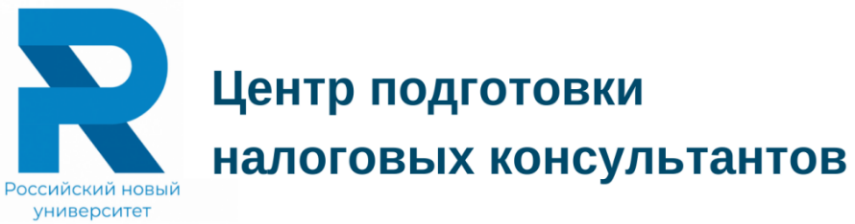 НАЛОГИ И НАЛОГООБЛОЖЕНИЕНалог на имущество физических лицТранспортный налогЗемельный налогМатериал подготовила – Антошина О.А.,к.э.н., доцент, член Экспертного совета по совершенствованию  налогового законодательства, практикующий аудитор, главный методолог аудиторской компании, налоговый консультант, член Федеральной Палаты налоговых консультантов, сертифицированный бухгалтер-практик SIP/SIPA, бизнес-тренер по программам МБА,  действительный член ИПБ России, аттестованный преподаватель ИПБ России, автор многочисленных публикаций на профессиональную тему.НАЛОГ НА ИМУЩЕСТВО ФИЗИЧЕСКИХ ЛИЦГлава 32. НАЛОГ НА ИМУЩЕСТВО ФИЗИЧЕСКИХ ЛИЦЗакон г. Москвы от 19.11.2014 N 51 (ред. от 02.11.2022) "О налоге на имущество физических лиц"Решение Совета депутатов городского округа Чехов МО от 25.10.2017 N 68/5-2017 (ред. от 21.07.2022)"О налоге на имущество физических лиц"Решение Совета депутатов муниципального образования городской округ Люберцы МО от 30.08.2017 N 111/10 (ред. от 23.12.2021)  "Об установлении налога на имущество физических лиц на территории городского округа Люберцы"Кто является плательщиком налога на имущество физических лиц?Плательщики налога на имущество физических лицПлательщиком налога на имущество физических лиц является лицо, имеющее на праве собственности недвижимое имущество, признаваемое объектом налогообложения.Плательщиками налога не являются лица, не имевшие в собственности недвижимое имущество, признаваемое объектом налогообложения, а также лица, которые, в частности, произвели отчуждение имущества, являющегося объектом налогообложения, на основании договора, отказались от него или имущество которых было уничтожено (в отношении будущих налоговых периодов) (п. 1 ст. 235 ГК РФ; ст. ст. 400, 401 НК РФ).Имущество, которое облагается налогомНалогом облагается следующее недвижимое имущество, расположенное в пределах муниципального образования или г.г. Москвы, Санкт-Петербурга или Севастополя, федеральной территории "Сириус" (п. п. 1, 2 ст. 401 НК РФ):жилой дом, в том числе дом и жилое строение, расположенные на земельных участках для ведения личного подсобного хозяйства, огородничества, садоводства, индивидуального жилищного строительства;квартира, комната;гараж, машино-место;единый недвижимый комплекс;объект незавершенного строительства;иные здание, строение, сооружение, помещение.Не облагается налогом имущество в составе общего имущества МКД (п. 3 ст. 401 НК РФ).Обязанность уплачивать налог не зависит от гражданства и возраста собственника имущества. Так, иностранные граждане и лица без гражданства обязаны уплачивать налог на находящееся в их собственности имущество, расположенное на территории РФ. Также если собственником имущества является несовершеннолетний (до 18 лет) или малолетний (до 14 лет) ребенок, то он признается налогоплательщиком на общих основаниях (ст. ст. 400, 401 НК РФ; Информация ФНС России).Особенности исчисления налога на имуществоНалог на имущество исчисляется с момента возникновения права собственности на имущество. Возникновение права собственности связано с его государственной регистрацией. Аналогичный порядок предусмотрен и для прекращения начисления налога. Датой государственной регистрации права является день внесения записи о соответствующем праве в Единый государственный реестр недвижимости (ч. 2 ст. 16 Закона от 13.07.2015 N 218-ФЗ).Исключением является исчисление налога на имущество, перешедшее по наследству, - налог рассчитывается со дня открытия наследства (как правило, момента смерти наследодателя) (п. 7 ст. 408 НК РФ; п. 1 ст. 1114 ГК РФ).Если право собственности на имущество возникло (прекратилось) в течение календарного года, сумма налога будет рассчитываться пропорционально числу полных месяцев, в течение которых имущество находилось в вашей собственности (п. 5 ст. 408 НК РФ).При этом если возникновение права собственности на имущество произошло до 15-го числа соответствующего месяца включительно или прекращение права собственности на имущество произошло после 15-го числа соответствующего месяца, то такой месяц принимается за полный.Если возникновение права собственности на имущество произошло после 15-го числа соответствующего месяца или прекращение указанного права произошло до 15-го числа соответствующего месяца включительно, месяц возникновения (прекращения) указанного права не учитывается при исчислении налога.Аналогично считается налог в случае изменения в течение налогового периода кадастровой стоимости вследствие изменения характеристик объекта налогообложения, а также в случае возникновения у вас в течение налогового периода права на льготу по налогу или прекращения действия льготы (п. п. 5.1, 6 ст. 408 НК РФ).Если вы заключили договор участия в долевом строительстве, то вы будете признаваться налогоплательщиком только с месяца государственной регистрации права собственности на объект долевого строительства, а не с момента подписания такого договора (ст. 400 НК РФ; ч. 1 ст. 16 Закона от 30.12.2004 N 214-ФЗ).Если жилое помещение приобретено за счет ипотечного кредита, право собственности на предмет ипотеки к залогодержателю не переходит. Физическое лицо (заемщик-залогодатель) признается налогоплательщиком в отношении жилого помещения, на которое установлена ипотека, с даты государственной регистрации права собственности на жилье (п. 1 ст. 1, п. 1 ст. 5 Закона от 16.07.1998 N 102-ФЗ).В случае гибели или уничтожения объекта недвижимости исчисление налога прекращается с 1-го числа соответствующего месяца на основании заявления, которое можно представить в любой налоговый орган, в том числе через МФЦ (п. 1.1 ст. 21, п. 2.1 ст. 408 НК РФ; п. 7.18 Приложения 1, утв. Постановлением Правительства Москвы от 23.04.2014 N 219-ПП).Льготы по налогу на имуществоУсловно льготы по налогу на имущество можно разделить на следующие виды (п. 2 ст. 399, п. 6.1 ст. 403, ст. 407 НК РФ):федеральные льготы, установленные отдельным категориям граждан и в отношении отдельных видов имущества;льготы, устанавливаемые представительными органами муниципальных образований (законами городов федерального значения Москвы, Санкт-Петербурга, Севастополя, нормативными правовыми актами представительного органа федеральной территории "Сириус").Освобождение от уплаты налога на имущество возможно только в отношении одного объекта каждого вида по выбору налогоплательщика независимо от количества оснований для такого освобождения (п. п. 3, 4 ст. 407 НК РФ).Льгота не предоставляется в отношении объектов, кадастровая стоимость которых более 300 млн руб., за исключением гаражей и машино-мест в таких объектах (п. 5 ст. 407 НК РФ).Уплата налога на имуществоУплатить налог на имущество в бюджет по месту нахождения имущества следует в срок не позднее 1 декабря года, следующего за истекшим налоговым периодом (календарным годом). Налогоплательщики уплачивают налог на основании налогового уведомления, направляемого налоговым органом не позднее 30 рабочих дней до наступления срока платежа с расчетом налоговой базы и указанием суммы налога к уплате (п. 6 ст. 6.1, ст. 52, п. п. 1, 2 ст. 409 НК РФ).Обратите внимание! Если в отношении принадлежащего вам имущества вы никогда не получали налоговые уведомления, не уплачивали налог и не пользовались льготой, вы обязаны однократно сообщить о нем в налоговые органы до 31 декабря года, следующего за истекшим годом (п. 2.1 ст. 23, п. 4 ст. 85 НК РФ).Налоговое уведомление может быть направлено вам по почте заказным письмом или передано в электронной форме через личный кабинет налогоплательщика. При направлении уведомления по почте оно считается полученным по истечении шести рабочих дней с даты направления письма.Если у вас имеется доступ к личному кабинету налогоплательщика, вы получите налоговое уведомление только в электронной форме. Если же вы хотите получать налоговые уведомления на бумажном носителе, нужно представить письменное уведомление об этом в налоговый орган, МФЦ лично (через представителя) или по почте, либо в электронной форме через свой личный кабинет (п. 2 ст. 11.2, п. 4 ст. 52 НК РФ; Письмо Минфина России от 20.07.2017 N 03-02-07/2/46444).Также вы можете получить налоговое уведомление на бумажном носителе лично или через представителя под расписку в любом налоговом органе, обслуживающем физических лиц, либо через МФЦ на основании заявления о выдаче налогового уведомления. Уведомление выдадут в срок не позднее пяти дней со дня получения заявления налоговым органом (п. 6 ст. 6.1, п. 2 ст. 11.2, п. 1.1 ст. 21, п. 4 ст. 52 НК РФ; Информация ФНС России).Примечание. Вы можете добровольно перечислить единый налоговый платеж в счет предстоящей уплаты имущественных налогов, а также НДФЛ, подлежащего уплате на основании налогового уведомления или представленной декларации 3-НДФЛ (п. 1 ст. 45.1, п. п. 1 - 4, 6 ст. 228 НК РФ).Сведения о недоимке и пенях можно получить с помощью Единого портала госуслуг. Еще один способ проверить наличие задолженности - обратиться в МФЦ, подключенный к Государственной информационной системе о государственных и муниципальных платежах. Если налоговый орган произвел начисление налога, в МФЦ вам выдадут необходимые платежные документы (п. 1.1 ст. 21, п. 4 ст. 52 НК РФ; Письмо ФНС России от 05.10.2016 N ОА-4-17/18835@).Также при наличии решения высшего исполнительного органа власти субъекта РФ МФЦ могут принимать наличные денежные средства для уплаты налога, а также предоставлять возможность для совершения платежа с использованием платежных карт через электронный терминал МФЦ (пп. 3 п. 3 ст. 45 НК РФ; п. п. 3(2), 3(3) Правил, утв. Постановлением Правительства РФ от 22.12.2012 N 1376).Обратите внимание! Налоговый орган вправе направить налоговое уведомление об уплате налога не более чем за три года, предшествующих году его направления.Уплата налога за ребенкаНесовершеннолетние налогоплательщики участвуют в налоговых отношениях через своих законных представителей, к которым относятся их родители, усыновители или опекуны (п. 1 ст. 26 НК РФ; п. 1 ст. 28 ГК РФ).Таким образом, если жилое помещение или иное имущество зарегистрировано на имя вашего несовершеннолетнего (малолетнего) ребенка и он не имеет собственного дохода, вам необходимо уплачивать налог на имущество от имени ребенка.Как исчисляется налог на имущество физических лиц по объектам незавершенного строительства?Налогообложение объектов незавершенного строительстваОбъект незавершенного строительства является объектом налогообложения по налогу на имущество физических лиц, если на такой объект оформлено право собственности (ст. 400, пп. 5 п. 1 ст. 401 НК РФ).В общем случае налоговая база определяется как кадастровая стоимость объекта незавершенного строительства, внесенная в ЕГРН и подлежащая применению с 1 января года, являющегося налоговым периодом (п. п. 1, 2 ст. 403 НК РФ).При исчислении налога в отношении объекта незавершенного строительства необходимо учитывать следующие особенности.Налоговые вычеты и льготыОбъекты незавершенного строительства не включены в перечень объектов, по которым предоставляется вычет по налогу на имущество. На федеральном уровне льгота по объектам незавершенного строительства также не предусмотрена. Однако льготы могут быть предусмотрены нормативными правовыми актами муниципальных образований (законами городов федерального значения Москвы, Санкт-Петербурга, Севастополя, нормативными правовыми актами представительного органа федеральной территории "Сириус") (п. 2 ст. 399, п. п. 3 - 6.1 ст. 403, п. 4 ст. 407 НК РФ; п. 10 ст. 1.1 Закона г. Москвы от 19.11.2014 N 51).Налоговая ставкаРазмеры налоговых ставок устанавливаются нормативно-правовыми актами органов местного самоуправления, федеральной территории "Сириус", а в г. г. Москве, Санкт-Петербурге и Севастополе - региональными законами. Так, в г. Москве ставки налога на имущество физических лиц установлены Законом г. Москвы N 51.Налоговые ставки могут быть уменьшены до нуля или увеличены, но не более чем в три раза, при этом должны соответствовать пределам, установленным федеральным законодательством (п. п. 2, 3 ст. 406 НК РФ).В общем случае при определении налоговой базы исходя из кадастровой стоимости объекта незавершенного строительства, если проектируется жилой дом, налоговая ставка составляет 0,1%. При этом в г. Москве ставка в отношении подобных объектов установлена в размере 0,3% кадастровой стоимости, а если их кадастровая стоимость превышает 300 млн руб., - 2% (пп. 1, 2 п. 2, п. 6 ст. 406 НК РФ; п. п. 3, 4.1 ст. 1 Закона N 51).Порядок и срок уплаты налогаНалог уплачивается по месту нахождения объекта незавершенного строительства на основании направленного налоговым органом уведомления (п. 2 ст. 409 НК РФ).При этом налоговый орган не направляет налоговое уведомление, если общая сумма исчисленных имущественных налогов составляет менее 100 руб. Есть одно исключение: налоговый орган направит уведомление с суммой налога менее 100 руб. в том году, по окончании которого он утратит право его направить (за три предшествующих года) (п. 4 ст. 52 НК РФ; Письмо ФНС России от 17.06.2021 N БС-4-21/8462@).Исчисление суммы налогаНалоговая инспекция рассчитывает налог по истечении календарного года отдельно по каждому объекту незавершенного строительства по месту его нахождения на основании сведений, представленных органами Росреестра (п. 4 ст. 85, п. п. 1, 2 ст. 408 НК РФ; п. 1 Положения, утв. Постановлением Правительства РФ от 01.06.2009 N 457).Налог уплачивается за период не более чем три года, предшествующих календарному году направления налогового уведомления (абз. 3 п. 2 ст. 52, п. 4 ст. 409 НК РФ).Если объект незавершенного строительства находится в общей долевой собственности, то каждый из ее участников уплачивает налог пропорционально своей доле.Если объект незавершенного строительства находится в общей совместной собственности супругов, они уплачивают налог поровну (п. 3 ст. 408 НК РФ).Помимо этого, если объект незавершенного строительства находится в собственности менее года, налог исчисляется с учетом коэффициента, определяемого как отношение числа полных месяцев владения объектом незавершенного строительства к 12 календарным месяцам года (п. 5 ст. 408 НК РФ).При изменении в течение налогового периода кадастровой стоимости вследствие изменения характеристик объекта незавершенного строительства исчисление суммы налога также производится с учетом коэффициента (п. 5.1 ст. 408 НК РФ).Первые три года с момента введения порядка исчисления налога исходя из кадастровой стоимости имущества являются переходными. Для них установлен особый порядок расчета и применение временных понижающих коэффициентов, которые позволят снизить налоговую нагрузку на граждан (в первый год - 0,2; во второй - 0,4; в третий - 0,6).В течение переходного периода сумма налога рассчитывается по формуле (п. 8 ст. 408 НК РФ):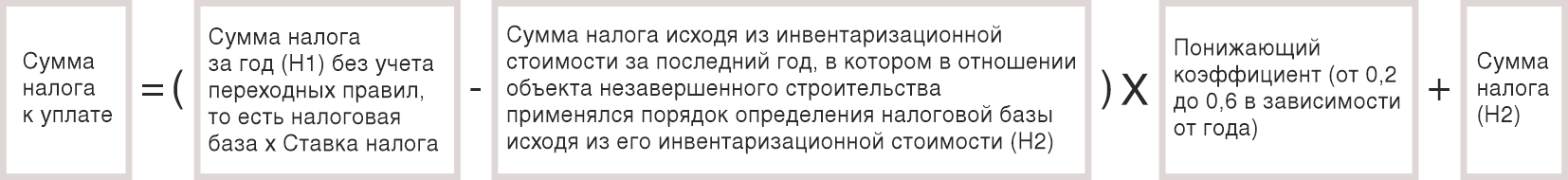 При этом следует учитывать, что если в субъекте РФ для исчисления налога ранее использовалась инвентаризационная стоимость, то объекты незавершенного строительства не облагались налогом, поскольку определение инвентаризационной стоимости строящихся объектов предусмотрено не было (п. 2.2 Порядка, утв. Приказом Минстроя России от 04.04.1992 N 87; Информация ФНС России).Поскольку ранее инвентаризационная стоимость объекта незавершенного строительства не определялась, показатель Н2 будет равен 0. Таким образом, сумма налога к уплате равна произведению суммы налога за год (Н1) без учета переходных правил и соответствующего понижающего коэффициента.При исчислении налога начиная с третьего года действует особое правило. В этом случае следует рассчитать сумму налога исходя из кадастровой стоимости объекта за предыдущий год с учетом коэффициента 1,1. Полученную величину нужно сравнить с суммой налога, исчисленной исходя из кадастровой стоимости объекта за текущий год без применения указанного коэффициента. Если первая сумма будет меньше второй, уплатить нужно первую сумму. При этом учитываются положения об исчислении налога в отношении объектов в общей собственности и времени нахождения объекта в собственности в текущем году (п. 8.1 ст. 408 НК РФ).Для объектов незавершенного строительства, образованных начиная с четвертого года применения налоговой базы исходя из кадастровой стоимости в соответствующем муниципальном образовании (гг. Москве, Санкт-Петербурге или Севастополе), сумма налога подлежит уплате с учетом коэффициента 0,6 за первый год (п. 8.2 ст. 408 НК РФ).В иных случаях начиная с четвертого года налог будет рассчитываться исходя из кадастровой стоимости без применения понижающих коэффициентов.Вы обязаны до 31 декабря года, следующего за истекшим налоговым периодом (календарным годом), сообщить в налоговый орган о каждом объекте налогообложения, по которому не получили налоговое уведомление. Сообщать об объектах налогообложения не нужно, если вы ранее получали налоговое уведомление в отношении объекта налогообложения или не получали его в связи с предоставлением налоговой льготы (п. 2.1 ст. 23 НК РФ).Налогоплательщик должен уплатить сумму налога не позднее 1 декабря года, следующего за истекшим налоговым периодом (календарным годом) (п. 1 ст. 409 НК РФ).Примечание. Вы можете добровольно перечислить единый налоговый платеж в счет предстоящей уплаты имущественных налогов, а также НДФЛ, подлежащего уплате на основании уведомления или представленной декларации 3-НДФЛ (п. 1 ст. 45.1, п. п. 1 - 3, 6 ст. 228 НК РФ).Как облагаются налогом на имущество физических лиц хозяйственные постройки?Налогообложение хозяйственных построекВ целях налога на имущество физических лиц хозяйственными постройками признаются находящиеся в собственности граждан хозяйственные, бытовые, подсобные капитальные строения, вспомогательные сооружения, в том числе летние кухни, бани и иные аналогичные объекты недвижимости, сведения о которых были представлены в налоговые органы органами Росреестра из ЕГРН. Налогообложению также подлежат хозяйственные постройки, сведения о которых были представлены в налоговые органы из БТИ (п. 1 ст. 130, п. 1 ст. 141.3 ГК РФ; ст. 400, пп. 6 п. 1 ст. 401 НК РФ; Письмо ФНС России от 23.04.2019 N БС-4-21/7747@).Жилые помещения и гаражи к хозяйственным постройкам не относятся (Информация ФНС России).Хозпостройки, не являющиеся недвижимостью, не регистрируются в ЕГРН и не облагаются налогом на имущество физлиц. К таким хозяйственным постройкам относятся не имеющие капитального фундамента теплицы, хозблоки, бытовки, навесы, некапитальные временные строения и т.п. (Информация ФНС России).Хозяйственные постройки являются самостоятельным объектом налогообложения (пп. 6 п. 1 ст. 401 НК РФ).Обязанность по уплате налога на имущество физлиц возникает с момента госрегистрации права собственности гражданина на хозпостройку или со дня открытия наследства, в которое она включена (п. п. 2, 7 ст. 408 НК РФ).Налоговая база определяется как кадастровая стоимость имущества, внесенная в ЕГРН и подлежащая применению с 1 января года, являющегося налоговым периодом (п. 1 ст. 403 НК РФ).При исчислении налога в отношении хозяйственной постройки необходимо учитывать следующие особенности.Налоговые льготыНалоговые льготы в отношении хозяйственных построек установлены на федеральном уровне и дополнительно могут устанавливаться нормативными правовыми актами представительных органов муниципальных образований (законами городов федерального значения Москвы, Санкт-Петербурга и Севастополя, нормативными правовыми актами представительного органа федеральной территории "Сириус") (п. 2 ст. 399 НК РФ).Так, на федеральном уровне предусмотрена налоговая льгота в размере подлежащей уплате суммы налога в отношении одного объекта, относящегося к хозяйственным строениям или сооружениям, площадь которого не превышает 50 кв. м и который расположен на земельном участке для ведения личного подсобного хозяйства, огородничества, садоводства или индивидуального жилищного строительства. Льгота предоставляется, если хозяйственное строение или сооружение не используется в предпринимательской деятельности (пп. 15 п. 1, п. п. 2, 3, пп. 4 п. 4 ст. 407 НК РФ).Налоговая льгота не предоставляется, если кадастровая стоимость объекта превышает 300 млн руб. (пп. 2 п. 2 ст. 406, п. 5 ст. 407 НК РФ).Льготы предоставляются в беззаявительном порядке (п. 6 ст. 407 НК РФ; Письмо ФНС России от 25.06.2019 N БС-4-21/12286@).Налоговые ставкиРазмеры налоговых ставок устанавливаются нормативно-правовыми актами органов местного самоуправления (законами городов федерального значения Москвы, Санкт-Петербурга и Севастополя, нормативными правовыми актами представительного органа федеральной территории "Сириус"). Так, в г. Москве ставки налога на имущество физических лиц установлены Законом г. Москвы от 19.11.2014 N 51.В общем случае в целях налогообложения применяются следующие ставки (п. п. 2, 6 ст. 406 НК РФ):0,1% - в отношении хозяйственных строений или сооружений, площадь каждого из которых не превышает 50 кв. м и которые расположены на земельных участках для ведения личного подсобного хозяйства, огородничества, садоводства или индивидуального жилищного строительства;2% - в отношении объектов налогообложения, кадастровая стоимость каждого из которых превышает 300 млн руб.;0,5% - в отношении иных хозяйственных строений и сооружений.Налоговая ставка в размере 0,1% может быть уменьшена до нуля или увеличена, но не более чем в три раза нормативными правовыми актами представительных органов муниципальных образований (законами городов федерального значения Москвы, Санкт-Петербурга и Севастополя, нормативными правовыми актами представительного органа федеральной территории "Сириус") (п. 3 ст. 406 НК РФ).В г. Москве в отношении хозяйственных строений или сооружений, площадь каждого из которых не превышает 50 кв. м и которые расположены на земельных участках для ведения личного подсобного хозяйства, огородничества, садоводства или индивидуального жилищного строительства, кадастровая стоимость которых не превышает 10 млн руб. (включительно), установлена налоговая ставка 0,1% (п. 1 ст. 1 Закона г. Москвы N 51).Порядок и срок уплаты налогаНалог уплачивается по месту нахождения хозяйственной постройки на основании уведомления, направленного налоговым органом (п. 2 ст. 409 НК РФ).При этом налоговый орган не направляет налоговое уведомление, если общая сумма исчисленных имущественных налогов составляет менее 100 руб., за исключением того года, по окончании которого он утратит право его направить (за три предшествующих года) (п. 4 ст. 52 НК РФ; Письмо ФНС России от 17.06.2021 N БС-4-21/8462@).Как рассчитать налог на имущество физических лиц исходя из кадастровой стоимости?Налог на имущество физических лиц рассчитывает налоговая инспекция по месту нахождения имущества по истечении календарного года и направляет налогоплательщику налоговое уведомление. Самостоятельно рассчитывать налог не нужно (п. 2 ст. 52, п. 1 ст. 408, п. 2 ст. 409 НК РФ).Чтобы проверить правильность расчета суммы налога, указанной в налоговом уведомлении, рекомендуем придерживаться следующего алгоритма.Шаг 1. Установите, верно ли определено имущество, которое облагается налогомНалогом на имущество физических лиц облагаются (п. п. 1, 2 ст. 401 НК РФ):жилой дом, в том числе дома и жилые строения, расположенные на земельных участках для ведения личного подсобного хозяйства, огородничества, садоводства, индивидуального жилищного строительства;квартира, комната;гараж, машино-место;единый недвижимый комплекс;объект незавершенного строительства;иные здания, строения, сооружения, помещения.Не облагаются налогом не имеющие капитального фундамента теплицы, сборно-разборные хозблоки, бытовки, навесы, временные строения (п. 1 ст. 130, ст. 131 ГК РФ; Письмо ФНС России от 23.04.2019 N БС-4-21/7747@).Имущество, входящее в состав общего имущества многоквартирного дома, не является объектом налогообложения (п. 3 ст. 401 НК РФ).Примечание. Сведения об имуществе налоговые органы получают от территориальных отделений Росреестра (п. п. 4, 13 ст. 85, п. 2 ст. 408 НК РФ).Шаг 2. Установите, правильно ли определена налоговая базаПо общему правилу налоговая база по налогу на имущество физических лиц определяется исходя из кадастровой стоимости объекта, внесенной в ЕГРН и подлежащей применению с 1 января года, за который уплачивается налог (п. 1 ст. 403, ст. 405 НК РФ).С 2020 г. определение налоговой базы по налогу на имущество физических лиц исходя из инвентаризационной стоимости объектов налогообложения не производится (ч. 3 ст. 5 Закона от 04.10.2014 N 284-ФЗ; Информация ФНС России).Налог считается по каждому объекту недвижимости в отдельности. Если недвижимость находится в общей долевой собственности, то каждый из ее участников будет платить налог пропорционально своей доле. А если квартира (или иная недвижимость) находится в общей совместной собственности супругов и оба они указаны в свидетельстве о регистрации права собственности, то они будут платить налог поровну (п. 3 ст. 408 НК РФ).Кадастровая стоимость может быть пересмотрена в течение календарного года. В общем случае налоговая инспекция не учтет такое изменение стоимости при расчете налога, то есть пересчитывать налог ни за текущий год, ни за предыдущие она не будет (абз. 2 п. 2 ст. 403, ст. 405 НК РФ; Информация ФНС России).Но есть исключения, когда налоговая инспекция учтет изменение и пересчитает налог. Например, в случае исправления технической ошибки в сведениях ЕГРН, которые послужили основанием для изменения кадастровой стоимости, а также уменьшения кадастровой стоимости путем внесения изменений в акт об утверждении результатов государственной кадастровой оценки кадастровая стоимость применяется со дня начала применения ее измененного значения.При изменении кадастровой стоимости вследствие установления рыночной стоимости объекта налогообложения сведения о новой кадастровой стоимости, внесенные в ЕГРН, учитываются при определении налоговой базы начиная с даты начала применения для целей налогообложения сведений об изменяемой кадастровой стоимости (абз. 5 п. 2 ст. 403 НК РФ; ч. 4 - 6 ст. 24.20 Закона от 29.07.1998 N 135-ФЗ; ст. 18 Закона от 03.07.2016 N 237-ФЗ; Информация ФНС России).Если вы хотите удостовериться в том, что ИФНС при расчете налога использовала верную кадастровую стоимость объекта, информацию о ней по состоянию на 1 января можно узнать на сайте Росреестра, в том числе в личном кабинете, или направив запрос о предоставлении выписки из ЕГРН о кадастровой стоимости в ФКП Росреестра (в том числе в электронной форме через сайт Росреестра), или через МФЦ. Выписка о кадастровой стоимости объекта недвижимости предоставляется бесплатно по запросам любых лиц (ст. 3.1, ч. 1, 1.1, 5, 6 ст. 62, ч. 4 ст. 63 Закона от 13.07.2015 N 218-ФЗ; ч. 3 ст. 14 Закона от 30.12.2021 N 449-ФЗ; п. 30, пп. 2 п. 36, п. п. 42, 43, 45 Административного регламента, утв. Приказом Росреестра от 27.09.2019 N П/0401; п. 7 Приложения к Приказу Росреестра от 30.08.2021 N П/0375; Информация Росреестра от 02.10.2017).Обратите внимание! Законом от 30.12.2021 N 448-ФЗ предусмотрено создание ППК "Роскадастр", которой будут переданы в том числе полномочия ФГБУ "ФКП Росреестра", предусмотренные Законом N 218-ФЗ. ФГБУ "ФКП Росреестра" осуществляет свои функции до завершения процедуры реорганизации (ч. 3 ст. 14 Закона N 449-ФЗ; Постановление Правительства РФ от 30.07.2022 N 1359).В целях налогообложения полная кадастровая стоимость объекта жилой недвижимости уменьшается на стоимость определенного количества квадратных метров в зависимости от вида жилой недвижимости (п. п. 3 - 5 ст. 403 НК РФ):по жилому дому - 50 кв. м;по квартире, части жилого дома - 20 кв. м;по комнате, части квартиры - 10 кв. м.Обратите внимание! По нежилым домам на земельных участках для ведения личного подсобного хозяйства, огородничества, садоводства, ИЖС также применяется вычет в размере 50 кв. м, а максимальная ставка налога должна быть не более 0,3%. При уплате налога в большем размере возникает право на зачет или возврат налога (п. 2 ст. 401, п. 5 ст. 403, пп. 1 п. 2, п. 3 ст. 406 НК РФ).Налоговая база в отношении объектов недвижимости, принадлежащих гражданам, имеющим трех и более несовершеннолетних детей, дополнительно уменьшается на величину кадастровой стоимости 5 кв. м общей площади квартиры, площади части квартиры, комнаты и 7 кв. м общей площади жилого дома, части жилого дома в расчете на каждого несовершеннолетнего ребенка. Этот налоговый вычет предоставляется в отношении одного объекта налогообложения каждого вида (квартира, часть квартиры, комната, жилой дом, часть жилого дома) (п. п. 3 - 5, 6.1 ст. 403 НК РФ).В отношении единого недвижимого комплекса, в состав которого входит хотя бы один жилой дом, налоговая база уменьшается на 1 млн руб. (п. 6 ст. 403 НК РФ).При этом налоговые вычеты применяются в целом к объекту налогообложения независимо от количества участников общей собственности (п. п. 1, 3 - 6.1 ст. 403 НК РФ).Местные органы власти (законодательные органы власти гг. Москвы, Санкт-Петербурга и Севастополя, представительный орган федеральной территории "Сириус") вправе увеличивать размеры налоговых вычетов (п. 7 ст. 403 НК РФ).Если при применении налоговых вычетов налоговая база принимает отрицательное значение, для расчета налога такая база принимается равной нулю и налог платить не нужно (п. 8 ст. 403 НК РФ).Шаг 3. Проверьте, правильно ли применена налоговая ставкаУзнать о ставках налога, установленных в конкретном регионе, можно с помощью интернет-сервиса ФНС России "Справочная информация о ставках и льготах по имущественным налогам" или на сайтах региональных управлений ФНС России.Если ставки не определены местным и региональным законодательством, налог рассчитывается исходя из максимальных ставок, установленных на федеральном уровне (п. п. 2, 6 ст. 406 НК РФ).Шаг 4. Определите, правильно ли указан срок владения имуществомЕсли вы владели имуществом менее года, то налог исчисляется с учетом коэффициента, который определяется как отношение числа полных месяцев владения имуществом к 12 (числу календарных месяцев в календарном году) (п. 5 ст. 408 НК РФ).Обратите внимание! В отношении имущества, перешедшего вам по наследству, налог исчисляется со дня открытия наследства, в остальных случаях - с даты регистрации права собственности (ст. 400, п. 7 ст. 408 НК РФ; ст. 219, п. 2 ст. 223 ГК РФ).Количество месяцев владения имуществом зависит от дня оформления права собственности на это имущество (открытия наследства) (п. 5 ст. 408 НК РФ):если такой день - до 15-го числа месяца включительно, то налог исчисляется с начала этого месяца;если после 15-го числа месяца, то налог исчисляется с начала следующего месяца.Дата, с которой прекращается исчисление налога, определяется аналогично.При изменении в течение налогового периода кадастровой стоимости вследствие изменения характеристик объекта налогообложения исчисление суммы налога также производится с учетом коэффициента (п. 5.1 ст. 408 НК РФ).В случае гибели или уничтожения объекта недвижимости исчисление налога прекращается с 1-го числа соответствующего месяца на основании заявления, которое можно представить в любой налоговый орган, в том числе через МФЦ (п. 1.1 ст. 21, п. 2.1 ст. 408 НК РФ).Шаг 5. Выясните, есть ли у вас право на льготу по налогуПолностью освобождаются от уплаты налога, в частности, инвалиды I и II групп, дети-инвалиды, пенсионеры, физические лица, соответствующие условиям, необходимым для назначения пенсии в соответствии с законодательством РФ, действовавшим на 31.12.2018, владельцы хозяйственного строения или сооружения, площадь которого не превышает 50 кв. м, если такая постройка расположена на земле, предоставленной для личного подсобного хозяйства, огородничества, садоводства или индивидуального жилищного строительства (пп. 2, 3, 10, 10.1, 15 п. 1 ст. 407 НК РФ).Кроме того, на местном уровне могут быть предусмотрены дополнительные льготы, а также основания и порядок их применения (абз. 2 п. 2 ст. 399 НК РФ).Нельзя заявить льготу по недвижимости, кадастровая стоимость которой более 300 млн руб., за исключением гаражей и машино-мест в таких объектах (пп. 2 п. 2 ст. 406, п. 5 ст. 407 НК РФ).Независимо от количества оснований льгота предоставляется только в отношении одного объекта каждого вида по вашему выбору. Основное условие - объект не используется в предпринимательской деятельности (п. п. 2, 3, 7 ст. 407 НК РФ).Информация о льготах, установленных местными органами власти, размещена в интернет-сервисе ФНС России "Справочная информация о ставках и льготах по имущественным налогам", а также на сайте УФНС вашего региона.Если право на льготу у вас возникло (прекратилось) в течение календарного года, сумма налога исчисляется с учетом коэффициента, который определяется как отношение числа полных месяцев, в течение которых отсутствует налоговая льгота, к числу календарных месяцев в налоговом периоде. При этом месяц возникновения права на льготу, а также месяц прекращения указанного права принимается за полный месяц (п. 6 ст. 408 НК РФ).Шаг 6. Установите, учтены ли переходные правила расчета налогаВ течение первых трех лет с начала применения порядка исчисления налога исходя из кадастровой стоимости налог исчисляется с учетом понижающих коэффициентов (в первый год - 0,2, во второй - 0,4, в третий - 0,6). В течение переходного периода сумма налога рассчитывается по формуле (п. 8 ст. 408 НК РФ):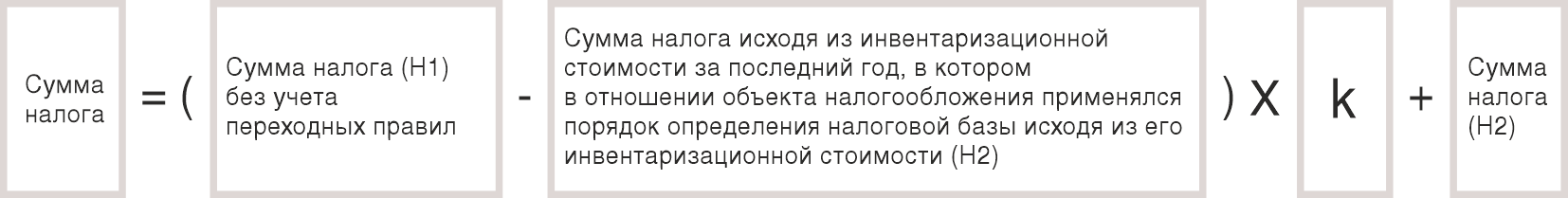 Если сумма налога исходя из кадастровой стоимости без учета переходных правил оказалась меньше, чем сумма налога исходя из инвентаризационной стоимости, налог рассчитывается без учета переходных правил - по формуле (п. 9 ст. 408 НК РФ):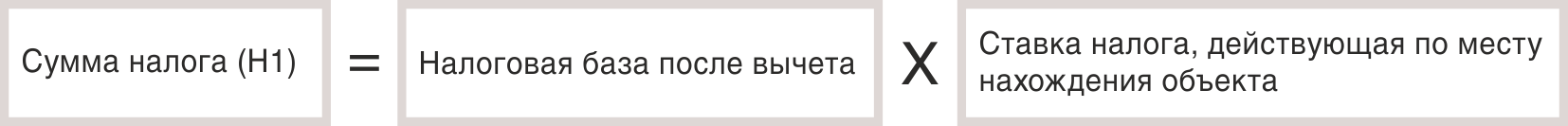 Эта формула применяется, если имущество принадлежало вам весь год (полных 12 месяцев).Если вы владели имуществом менее года, то сумма налога за год умножается на коэффициент нахождения объекта в вашей собственности (см. шаг 4).При исчислении налога начиная с третьего года по общему правилу дополнительно нужно рассчитать сумму налога исходя из кадастровой стоимости объекта за предыдущий год с учетом коэффициента 1,1. При этом суммы налога сравниваются без учета корректирующих коэффициентов, учитывающих изменение доли в праве общей собственности, срок владения объектом, изменение кадастровой стоимости вследствие изменения характеристик объекта в течение года, возникновение права на льготу. Если сумма налога, исчисленная в указанном порядке с применением коэффициента 1,1, окажется меньше, налог уплачивается в сумме налога за прошлый период с учетом коэффициента 1,1 и указанных корректирующих коэффициентов, примененных к налоговому периоду исчисления налога. Суть применения коэффициента 1.1 заключается в ограничении увеличения суммы налога не более чем на 10% по сравнению с предыдущим годом (п. 8.1 ст. 408 НК РФ; Информация ФНС России).По общему правилу начиная с четвертого года налог исчисляется исходя из кадастровой стоимости без применения понижающих коэффициентов (п. 8 ст. 408 НК РФ).Как применяется вычет по налогу на имущество физических лиц?В целях исчисления налога на имущество физических лиц налоговый вычет, как правило, представляет собой величину кадастровой стоимости определенной площади объекта жилой недвижимости, на которую может быть уменьшена налоговая база.Так, полная кадастровая стоимость в зависимости от вида объекта жилой недвижимости уменьшается на стоимость определенного количества квадратных метров площади объекта (п. п. 3 - 5 ст. 403 НК РФ):по жилому дому - 50 кв. м;по квартире, части жилого дома - 20 кв. м;по комнате, части квартиры - 10 кв. м.В отношении единого недвижимого комплекса, в состав которого входит хотя бы один жилой дом, кадастровая стоимость уменьшается на 1 млн руб. (п. 6 ст. 403 НК РФ).Обратите внимание! По домам и жилым строениям на земельных участках для ведения личного подсобного хозяйства, огородничества, садоводства, ИЖС также применяется вычет в размере 50 кв. м (п. 2 ст. 401, п. 5 ст. 403 НК РФ).Местные органы власти (законодательные органы власти гг. Москвы, Санкт-Петербурга и Севастополя, представительный орган федеральной территории "Сириус") вправе увеличивать размеры налоговых вычетов (п. 7 ст. 403 НК РФ).Налоговый вычет применяется ко всей кадастровой стоимости объекта недвижимости независимо от количества собственников. При этом налоговым органом при исчислении налога на имущество вычет применяется автоматически и каких-либо заявлений от налогоплательщика не требуется (Информация ФНС России от 03.10.2016).Налоговая база в отношении объектов недвижимости, принадлежащих гражданам, имеющим трех и более несовершеннолетних детей, уменьшается на величину кадастровой стоимости 5 кв. м общей площади квартиры, площади части квартиры, комнаты и 7 кв. м общей площади жилого дома, части жилого дома в расчете на каждого несовершеннолетнего ребенка.Данный вычет предоставляется в отношении одного объекта налогообложения каждого вида (квартира, часть квартиры, комната, жилой дом, часть жилого дома) в порядке, аналогичном порядку оформления льготы по налогу на имущество, в том числе на основании имеющихся у налоговых органов сведений в случае непредставления в налоговый орган соответствующего заявления, уведомления (п. 6.1 ст. 403, п. п. 6 и 7 ст. 407 НК РФ).Обратите внимание! Если при применении налоговых вычетов налоговая база принимает отрицательное значение, для расчета налога такая база принимается равной нулю и уплачивать налог не нужно (п. 8 ст. 403 НК РФ).
Письмо ФНС России от 24.10.2022 N 7-8-04/0005@ <О направлении Обзора правовых позиций, отраженных в судебных актах Конституционного Суда Российской Федерации и Верховного Суда Российской Федерации, принятых во втором квартале 2022 года по вопросам налогообложения> 
17. Изменение кадастровой стоимости объекта недвижимости в течение налогового периода не учитывается при определении налоговой базы в этом и предыдущих налоговых периодах, между тем это общее правило не применимо к случаю, когда изменение кадастровой стоимости связано с исправлением технических ошибок, допущенных при определении кадастровой стоимости.Налоговый орган обратился в суд с административным исковым заявлением о взыскании с гражданина задолженности по налогу на имущество физических лиц и пени за налоговые периоды 2016 - 2018 гг. В обоснование заявленного требования инспекция указала, что гражданин в обозначенный период времени являлся собственником объекта недвижимости (склад), однако требование об уплате налога в установленный законом срок и размере добровольно не исполнил.Решением Октябрьского районного суда г. Саранска Республики Мордовия от 28 мая 2021 г., оставленным без изменения апелляционным определением судебной коллегии по административным делам Верховного Суда Республики Мордовия от 2 сентября 2021 г. и кассационным определением судебной коллегии по административным делам Первого кассационного суда общей юрисдикции от 14 декабря 2021 г., административный иск удовлетворен.Удовлетворяя административный иск, суд первой инстанции, с выводами которого по существу согласились суды апелляционной и кассационной инстанций, исходил из того, что гражданин является плательщиком налога на имущество физических лиц, порядок и процедура направления уведомления и требования об уплате налога и пени налоговым органом соблюдены, налоговая база для исчисления размера взыскиваемого налога за 2016 - 2018 гг. правомерно определена исходя из кадастровой стоимости объекта недвижимости, определенной по состоянию на 13 февраля 2014 г.Отменяя состоявшиеся по делу судебные акты и направляя дело на новое рассмотрение, Судебная коллегия по административным делам Верховного Суда Российской Федерации исходила из следующего.Как установлено пунктом 1 статьи 403 Налогового кодекса Российской Федерации налоговая база определяется в отношении каждого объекта налогообложения как его кадастровая стоимость, внесенная в Единый государственный реестр недвижимости (ЕГРН) и подлежащая применению с 1 января года, являющегося налоговым периодом, с учетом особенностей, предусмотренных поименованной статьей. При этом налоговым периодом признается календарный год (статья 405 этого кодекса).Пунктом 2 статьи 403 Налогового кодекса Российской Федерации предусмотрено, что в отношении объекта налогообложения, образованного в течение налогового периода, налоговая база в данном налоговом периоде определяется как его кадастровая стоимость на день внесения в Единый государственный реестр недвижимости сведений, являющихся основанием для определения кадастровой стоимости такого объекта (абзац первый). Изменение кадастровой стоимости объекта налогообложения в течение налогового периода не учитывается при определении налоговой базы в этом и предыдущих налоговых периодах, если иное не предусмотрено законодательством Российской Федерации, регулирующим проведение государственной кадастровой оценки, и этим пунктом (абзац второй).Судом установлено, что гражданин является собственником объекта недвижимости, поставленным на государственный кадастровый учет 29 января 2014 г., кадастровая стоимость объекта недвижимости определена по состоянию на 13 февраля 2014 г. исходя из среднего удельного показателя кадастровой стоимости объектов недвижимости по группам в разрезе кадастровых кварталов по муниципальным районам Республики Мордовия, утвержденного постановлением Правительства Республики Мордовия от 24 декабря 2012 г. N 476 "Об утверждении результатов государственной кадастровой оценки объектов недвижимости (за исключением земельных участков) на территории Республики Мордовия" в соответствии со статьей 24.18 Федерального закона от 29 июля 1998 г. N 135-ФЗ "Об оценочной деятельности в Российской Федерации" (Федеральный закон N 135-ФЗ) и пунктом 2.1 Порядка определения кадастровой стоимости объектов недвижимости, утвержденного приказом Министерства экономического развития Российской Федерации от 18 марта 2011 г. N 113 "Об утверждении порядка определения кадастровой стоимости объектов недвижимости в случае, если в период между датой проведения последней государственной кадастровой оценки и датой проведения очередной государственной кадастровой оценки осуществлен государственный кадастровый учет ранее не учтенных объектов недвижимости и (или) в государственный кадастр недвижимости внесены соответствующие сведения при изменении качественных и (или) количественных характеристик объектов недвижимости, влекущем за собой изменение их кадастровой стоимости".Из писем филиала Федерального государственного бюджетного учреждения "Федеральная кадастровая палата Федеральной службы государственной регистрации, кадастра и картографии" по Республике Мордовия от 13 апреля 2021 г., 26 апреля 2021 г., 20 августа 2021 г. усматривается, что во исполнение приказа Федеральной службы государственной регистрации, кадастра и картографии от 23 ноября 2010 г. N П/618 "Об организации работ по повышению качества данных Единого государственного реестра прав и государственного кадастра недвижимости" 19 августа 2020 г. проведено заседание рабочей группы по верификации данных Единого государственного реестра недвижимости и вынесено решение о выявлении технической ошибки в сведениях ЕГРН об объекте недвижимости, а именно указан неверный номер кадастрового квартала, в границах которого расположен этот объект недвижимости.В связи с выявленной технической ошибкой в сведениях ЕГРН органом регистрации прав 28 августа 2020 г. принято решение об ее исправлении, изменен номер кадастрового квартала и пересчитана кадастровая стоимость объекта недвижимости. Данные изменения внесены в сведения ЕГРН 28 августа 2020 г., которые на дату рассмотрения дела в суде являлись актуальными.Также ЕГРН содержит сведения, что кадастровая стоимость объекта недвижимости в новом размере определена по состоянию на дату - 13 февраля 2014 г., которая является и датой начала ее применения.Исходя из положений статьи 24 Федерального закона от 3 июля 2016 г. N 237-ФЗ "О государственной кадастровой оценке" к спорным правоотношениям применяются положения Федерального закона N 135-ФЗ.Так, в соответствии частью 4 статьи 24.20 Федерального закона N 135-ФЗ по общему правилу кадастровая стоимость объекта недвижимости применяется для целей, предусмотренных законодательством Российской Федерации, со дня внесения сведений о ней в ЕГРН, за исключением случаев, установленных этой статьей.Абзацем вторым части 5 статьи 24.20 Федерального закона N 135-ФЗ предусмотрено, что кадастровая стоимость объекта недвижимости применяется для целей, предусмотренных законодательством Российской Федерации, со дня начала применения кадастровой стоимости, изменяемой вследствие исправления технической ошибки в сведения Единого государственного реестра недвижимости, послужившего основанием для такого изменения.Анализ приведенных правовых норм законодательства о налогах и сборах, а также законодательства, регулирующего вопросы государственной кадастровой оценки, позволяет сделать вывод, что изменение кадастровой стоимости объекта недвижимости в течение налогового периода не учитывается при определении налоговой базы в этом и предыдущих налоговых периодах, между тем это общее правило не применимо к случаю, когда изменение кадастровой стоимости связано с исправлением технических ошибок, допущенных при определении кадастровой стоимости.Таким образом, внесение в 2020 году в Единый государственный реестр недвижимости сведений об изменении кадастровой стоимости по основаниям исправления технической ошибки, допущенной при определении кадастровой стоимости в 2014 году, сведения о такой кадастровой стоимости должны учитываться при определении налоговой базы по соответствующему налогу в этом и предыдущих налоговых периодах с учетом положений Налогового кодекса Российской Федерации.При таких обстоятельствах Судебная коллегия по административным делам Верховного Суда Российской Федерации сочла обжалуемые судебные акты подлежащими отмене, а дело - направлению на новое рассмотрение, поскольку сумма взыскания в пользу административного истца подлежит уточнению.Данные выводы содержатся в Кассационном определении Судебной коллегии по административным делам Верховного Суда Российской Федерации от 29.06.2022 N 15-КАД22-3-К1 (Межрайонная ИФНС N 2 по Республике Мордовия против Акафьева О.Н.) по административному делу по административному исковому заявлению о взыскании задолженности по налогу на имущество физических лиц и пени.Как определить ставку налога на имущество физических лиц?1. Максимальные и минимальные ставки по налогу на имуществоСтавки налога на имущество физических лиц устанавливаются нормативными актами представительных органов муниципальных образований (законами городов федерального значения Москвы, Санкт-Петербурга и Севастополя, нормативными правовыми актами представительного органа федеральной территории "Сириус") (далее - местными НПА) с учетом базовых налоговых ставок, предусмотренных НК РФ (ст. 399 НК РФ).При исчислении налога на имущество физических лиц применяется кадастровая стоимость имущества (п. 1 ст. 403 НК РФ).При определении налоговой базы базовый размер налоговых ставок, установленный НК РФ, может быть уменьшен до нуля или увеличен не более чем в три раза местными НПА (п. п. 2, 3 ст. 406 НК РФ).Базовый размер налоговых ставок составляет (п. 2 ст. 406 НК РФ):0,1% в отношении:- жилых домов и их частей, квартир и их частей, комнат;- объектов незавершенного строительства в случае, если проектируемым назначением таких объектов является жилой дом;- единых недвижимых комплексов, в состав которых входит хотя бы один жилой дом;- гаражей и машино-мест;- хозяйственных строений или сооружений, площадь каждого из которых не превышает 50 кв. м и которые расположены на земельных участках для ведения личного подсобного хозяйства, огородничества, садоводства или индивидуального жилищного строительства;2% в отношении имущества, кадастровая стоимость которого превышает 300 млн руб. (за исключением гаражей и машино-мест в таких объектах);0,5% в отношении иного имущества.Допускается установление местными НПА дифференцированных налоговых ставок в зависимости от кадастровой стоимости объекта недвижимости, его вида и места нахождения (п. 5 ст. 406 НК РФ).Если налоговые ставки не определены местными НПА, налогообложение производится по базовым ставкам (п. 6 ст. 406 НК РФ).Отметим особенности применения налоговых ставок в отношении машино-мест, а также расположенных на земельных участках для ведения личного подсобного хозяйства, огородничества, садоводства, индивидуального жилищного строительства нежилых домов.Права на машино-место могут быть оформлены как на часть или на долю в нежилом помещении без указания конкретного назначения. Если объект фактически отвечает требованиям и характеристикам машино-места (независимо от его соответствия установленным минимально допустимым размерам машино-мест) и права на него были зарегистрированы до 01.01.2017 либо объект был создан на основании заключенного до 01.01.2017 договора участия в долевом строительстве или иного договора, такой объект признается машино-местом.К документам, подтверждающим отнесение объекта недвижимости к объектам вида "машино-место", могут относиться оформленные в соответствии с законодательством РФ документы, являющиеся основанием возникновения (подтверждения) права на соответствующий объект недвижимости и (или) определяющие его характеристики в качестве машино-места (например, договоры, акты или иные документы, выражающие содержание сделки с объектом недвижимости, выписка из ЕГРН, проектная документация здания или сооружения, в которых расположено машино-место, акт о присвоении адреса объекту с указанием номера машино-места, разрешение на ввод объекта в эксплуатацию, кадастровые или технические паспорта, технические планы, вступившее в силу судебное постановление, в том числе обязывающее провести перерасчет налога в отношении объекта, признанного машино-местом, иное) (Письмо ФНС России от 12.05.2022 N СД-4-21/5716@).В отношении нежилых домов, расположенных, в частности, на земельных участках для ведения личного подсобного хозяйства, огородничества, садоводства, индивидуального жилищного строительства, применяется та же налоговая ставка, что и к жилым домам (п. 2 ст. 401, пп. 1 п. 2 ст. 406 НК РФ).2. Налоговые ставки, установленные местными НПА (на примере Москвы и Московской области)В Москве установлены следующие ставки налога на имущество физических лиц (ст. 1 Закона г. Москвы от 19.11.2014 N 51):в отношении жилых домов и их частей, квартир и их частей, комнат, единых недвижимых комплексов, в состав которых входит хотя бы один жилой дом, а также в отношении хозяйственных строений или сооружений, площадь каждого из которых не превышает 50 кв. м и которые расположены на земельных участках для ведения личного подсобного хозяйства, огородничества, садоводства или индивидуального жилищного строительства:- 0,1% - если кадастровая стоимость объекта не превышает 10 млн руб.;- 0,15% - если кадастровая стоимость объекта свыше 10 млн руб., но не более 20 млн руб.;- 0,2% - если кадастровая стоимость объекта свыше 20 млн руб., но не более 50 млн руб.;- 0,3% - если кадастровая стоимость объекта свыше 50 млн руб., но не более 300 млн руб.;в отношении гаражей и машино-мест - 0,1% их кадастровой стоимости;в отношении объектов незавершенного строительства в случае, если проектируемым назначением таких объектов является жилой дом, - 0,3%;в отношении объектов, кадастровая стоимость которых превышает 300 млн руб., - 2%;в отношении прочих объектов налогообложения (кроме включенных в специальный перечень, а также предусмотренных абз. 2 п. 10 ст. 378.2 НК РФ) - 0,5%.В Московской области ставки налога на имущество физических лиц в разных муниципальных образованиях отличаются. Например, в Истре действуют следующие налоговые ставки (п. 3 Решения Совета депутатов городского округа Истра МО от 09.11.2017 N 16/12):в отношении объектов налогообложения, кадастровая стоимость которых не превышает 300 млн руб.:- квартир, их частей, комнат - 0,1%;- жилых домов, их частей, объектов незавершенного строительства в случае, если проектируемым назначением таких объектов является жилой дом, единых недвижимых комплексов, в состав которых входит хотя бы один жилой дом, хозяйственных строений или сооружений, площадь каждого из которых не превышает 50 кв. м и которые расположены на земельных участках, предоставленных для ведения личного подсобного хозяйства, огородничества, садоводства или индивидуального жилищного строительства, - 0,3%;- гаражей и машино-мест - 0,15%;в отношении объектов, кадастровая стоимость которых превышает 300 млн руб., - 2%;в отношении прочих объектов налогообложения (кроме включенных в специальный перечень, а также предусмотренных абз. 2 п. 10 ст. 378.2 НК РФ) - 0,5%.Такие же налоговые ставки установлены, в частности, в городском округе Зарайск, за исключением гаражей и машино-мест, которые облагаются по ставке 0,1%. В Рузском городском округе в отношении гаражей и машино-мест действует ставка 0,3%, в отношении жилых домов - 0,2%, частей жилых домов - 0,1% (п. 2 Решения Совета депутатов городского округа Зарайск МО от 28.09.2017 N 9/13; п. 3 Решения Совета депутатов Рузского городского округа МО от 25.10.2017 N 142/13).Вопрос: О ставке налога на имущество физлиц в отношении объекта, кадастровая стоимость которого превышает 300 млн руб.Ответ:МИНИСТЕРСТВО ФИНАНСОВ РОССИЙСКОЙ ФЕДЕРАЦИИФЕДЕРАЛЬНАЯ НАЛОГОВАЯ СЛУЖБАПИСЬМОот 14 октября 2022 г. N БС-4-21/13792@Федеральная налоговая служба рассмотрела письмо от 04.10.2022 об определении налоговой ставки по налогу на имущество физических лиц (далее - налог) в отношении объекта налогообложения, расположенного в г. Екатеринбурге и включенного в перечень, сформированный в соответствии с пунктом 7 статьи 378.2 Налогового кодекса Российской Федерации (далее соответственно - Перечень, Кодекс), кадастровая стоимость которого превышает 300 миллионов рублей.В письме содержится вопрос о разъяснении решения Екатеринбургской городской Думы от 24.11.2020 N 32/43 "Об установлении и введении в действие на территории муниципального образования "город Екатеринбург" налога на имущество физических лиц".Вместе с тем согласно пункту 2 статьи 34.2 Кодекса разъяснения налоговым органам по вопросам применения нормативных правовых актов муниципальных образований о местных налогах дают финансовые органы муниципальных образований.С учетом изложенного официальные разъяснения по рассматриваемому вопросу могут быть получены в соответствии с указанной нормой Кодекса.Вместе с тем полагаем необходимым учитывать положения пункта 7 статьи 3, подпункта 2 пункта 2 статьи 406 Кодекса, а также правовую позицию, изложенную в Постановлении Арбитражного суда Уральского округа от 08.09.2022 N Ф09-5253/22 по делу N А60-65549/2021 (далее - постановление суда).Согласно подпункту 2 пункта 2 статьи 406 Кодекса в случае определения налоговой базы исходя из кадастровой стоимости объекта налогообложения налоговые ставки по налогу устанавливаются в размерах, не превышающих 2 процентов в отношении объектов налогообложения, включенных в Перечень, в отношении объектов налогообложения, предусмотренных абзацем вторым пункта 10 статьи 378.2 Кодекса, а также в отношении объектов налогообложения, кадастровая стоимость каждого из которых превышает 300 миллионов рублей.Таким образом, объекты налогообложения по налогу, кадастровая стоимость каждого из которых превышает 300 млн рублей, составляют самостоятельную категорию объектов налогообложения, отличную от объектов налогообложения, включенных в Перечень. При этом, как сообщает Минфин России (письмо от 11.12.2019 N 03-05-06-01/96816), в отношении нежилых помещений, включенных в Перечень, налогообложение производится исходя из предельной налоговой ставки 2 процента кадастровой стоимости вне зависимости от величины их кадастровой стоимости (до 300 млн рублей или свыше 300 млн рублей).С учетом изложенного вывод о достаточности оснований для применения предельной налоговой ставки по налогу (2 процента) в отношении объекта налогообложения, кадастровая стоимость которого превышает 300 миллионов рублей, - несмотря на наличие сведений о таком объекте налогообложения в Перечне и установленной пониженной налоговой ставки для объектов, включенных в Перечень, - признан постановлением суда необоснованным.Настоящее письмо носит информационно-справочный (рекомендательный) характер, не устанавливает общеобязательных правовых норм и не препятствует применению нормативных правовых актов и судебных постановлений в значении, отличающемся от вышеизложенных разъяснений.Действительныйгосударственный советникРоссийской Федерации2 классаС.Л.БОНДАРЧУК14.10.2022Вопрос: Физлицо (пенсионер) сдает недвижимость в аренду и уплачивает НПД. Сохраняется ли льгота в виде освобождения от уплаты налога на имущество физлиц?Ответ:МИНИСТЕРСТВО ФИНАНСОВ РОССИЙСКОЙ ФЕДЕРАЦИИПИСЬМОот 31 октября 2022 г. N 03-05-06-01/105225В Департаменте налоговой политики рассмотрено обращение по вопросу о налоге на имущество физических лиц и сообщается, что в связи с отсутствием в письме необходимой информации (в частности, об объектах недвижимости, сдаваемых в аренду) дать однозначный ответ не представляется возможным.Одновременно сообщается, что в соответствии с подпунктом 10 пункта 1 статьи 407 Налогового кодекса Российской Федерации пенсионеры, получающие пенсии, назначаемые в порядке, установленном пенсионным законодательством, освобождены от уплаты налога на имущество физических лиц.Налоговая льгота предоставляется в виде полного освобождения от уплаты налога в отношении не используемого в предпринимательской деятельности одного объекта налогообложения каждого вида, а именно в отношении: квартиры (либо комнаты), жилого дома, гаража или машино-места, а также в отношении одного хозяйственного строения (сооружения) площадью до 50 кв. метров, которое расположено на земельном участке, предоставленном для ведения личного подсобного хозяйства, огородничества, садоводства или индивидуального жилищного строительства.Заместитель директора ДепартаментаВ.В.САШИЧЕВ31.10.2022Вопрос: Об определении вида объекта налогообложения для предоставления льготы по налогу на имущество физлиц, если объекту присвоен адрес с указанием идентификационного элемента объекта адресации "гараж".Ответ:МИНИСТЕРСТВО ФИНАНСОВ РОССИЙСКОЙ ФЕДЕРАЦИИФЕДЕРАЛЬНАЯ НАЛОГОВАЯ СЛУЖБАПИСЬМОот 18 мая 2022 г. N БС-4-21/5987@Федеральная налоговая служба рассмотрела письмо УФНС России по Ханты-Мансийскому автономному округу - Югре от 16.05.2022 N 14-08/07515@ (далее - запрос) об определении вида объекта налогообложения - "гараж" для предоставления налоговой льготы по налогу на имущество физических лиц в соответствии с подпунктом 5 пункта 4 статьи 407 Налогового кодекса Российской Федерации (далее - налоговая льгота) и сообщает.Исходя из представленных сведений, включая выписку из Единого государственного реестра недвижимости, рассматриваемому в запросе объекту недвижимости присвоен адрес с указанием идентификационного элемента объекта адресации - "гараж".В соответствии с пунктом 3 Правил присвоения, изменения и аннулирования адресов (утверждены Постановлением Правительства Российской Федерации от 19.11.2014 N 1221, далее - Правила) адрес, присвоенный объекту адресации, должен отвечать требованиям обязательности и легитимности. Присвоение объекту адресации адреса осуществляется в том числе уполномоченными органами местного самоуправления на основании характеристик объекта адресации в случаях, предусмотренных Правилами (пункты 6 - 12 Правил).Правилами, а также приказом Минфина России от 05.11.2015 N 171н "Об утверждении Перечня элементов планировочной структуры, элементов улично-дорожной сети, элементов объектов адресации, типов зданий (сооружений), помещений, используемых в качестве реквизитов адреса, и Правил сокращенного наименования адресообразующих элементов" не исключается присвоение адреса с указанием идентификационного элемента объекта адресации - "гараж" в отношении зданий и нежилых помещений, при том что гаражи (в отличие от зданий и помещений, являющихся частью объекта капитального строительства) не относятся в соответствии с пунктом 5 Правил к самостоятельным объектам адресации.С учетом изложенного если рассматриваемому в запросе объекту недвижимости уполномоченным органом в соответствии с Правилами обоснованно присвоен адрес с указанием идентификационного элемента объекта адресации - "гараж", то и для предоставления налоговой льготы полагаем оправданным исходить из соответствующего вида объекта налогообложения.Настоящее письмо носит информационно-справочный (рекомендательный) характер, не устанавливает общеобязательных правовых норм и не препятствует применению нормативных правовых актов и судебных постановлений в значении, отличающемся от вышеизложенных разъяснений.Действительныйгосударственный советникРоссийской Федерации2 классаС.Л.БОНДАРЧУК18.05.2022Вопрос: О предоставлении льгот по налогу на имущество физлиц инвалидам I и II групп в отношении объектов незавершенного строительства.Ответ:МИНИСТЕРСТВО ФИНАНСОВ РОССИЙСКОЙ ФЕДЕРАЦИИФЕДЕРАЛЬНАЯ НАЛОГОВАЯ СЛУЖБАПИСЬМОот 25 апреля 2022 г. N СД-19-21/95@Федеральная налоговая служба рассмотрела обращение от 17.03.2022 по вопросу исчисления налога на имущество физических лиц (далее - налог) в отношении объектов незавершенного строительства и сообщает следующее.Согласно пункту 1 статьи 399 Налогового кодекса Российской Федерации (далее - Кодекс) налог устанавливается Кодексом и нормативными правовыми актами представительных органов муниципальных образований.При установлении налога нормативными правовыми актами представительных органов муниципальных образований (законами городов федерального значения Москвы, Санкт-Петербурга и Севастополя, нормативными правовыми актами представительного органа федеральной территории "Сириус") могут также устанавливаться налоговые льготы, не предусмотренные Кодексом (пункт 2 статьи 399 Кодекса).Статьей 401 Кодекса определены объекты налогообложения по налогу, в том числе объект незавершенного строительства.Подпунктом 2 пункта 1 статьи 407 Кодекса предусмотрено право на налоговую льготу по налогу для категории налогоплательщиков - инвалиды I и II групп инвалидности (далее - налоговая льгота).В соответствии с пунктом 4 статьи 407 Кодекса к видам объектов налогообложения, в отношении которых предоставляется вышеуказанная налоговая льгота, объекты незавершенного строительства не относятся.Дополнительные (к установленным в статье 407 Кодекса) льготы, освобождающие от уплаты налога в отношении объектов незавершенного строительства, могут быть предусмотрены нормативными правовыми актами представительных органов муниципальных образований (законами городов федерального значения Москвы, Санкт-Петербурга и Севастополя, нормативными правовыми актами представительного органа федеральной территории "Сириус") по месту нахождения объекта налогообложения.Указанная информация также доведена письмом Минфина России от 27.04.2021 N 03-05-06-01/31810.Действительныйгосударственный советникРоссийской Федерации2 классаД.С.САТИН25.04.2022ТРАНСПОРТНЫЙ НАЛОГГлава 28. ТРАНСПОРТНЫЙ НАЛОГЗакон г. Москвы от 09.07.2008 N 33 (ред. от 14.12.2022) "О транспортном налоге"Закон Московской области от 16.11.2002 N 129/2002-ОЗ (ред. от 05.03.2020) "О транспортном налоге в Московской области" (принят решением Мособлдумы от 30.10.2002 N 6/35) (с изм. и доп., вступающими в силу с 01.01.2021)<Информация> Минпромторга России "Перечень легковых автомобилей средней стоимостью от 3 миллионов рублей (2022 год)"Плательщики транспортного налога1. Кто платит транспортный налогПлатить налог должны организации и физлица (в том числе ИП), если на них в ГИБДД или в других госорганах зарегистрирован транспорт, который считается объектом обложения (ст. 357, п. 1 ст. 358 НК РФ, ст. 33 Воздушного кодекса РФ, ст. ст. 16, 17 Кодекса внутреннего водного транспорта РФ, ст. ст. 33, 35 Кодекса торгового мореплавания РФ, п. 6 ст. 4, ч. 1 ст. 6, ст. 28 Федерального закона от 03.08.2018 N 283-ФЗ, ч. 2 - 4 ст. 6 Федерального закона от 02.07.2021 N 297-ФЗ, п. 1 Правил, утвержденных Постановлением Правительства РФ от 21.12.2019 N 1764, п. 3 Правил, утвержденных Постановлением Правительства РФ от 21.09.2020 N 1507).При этом неважно, пользуетесь вы ТС сами или сдали его в аренду, работает оно или на ремонте. Главное, что оно зарегистрировано на ваше имя (Письма Минфина России от 28.12.2018 N 03-05-05-04/95689, от 18.02.2016 N 03-05-06-04/9050, ФНС России от 22.02.2017 N БС-4-21/3371@, от 01.02.2017 N БС-4-21/1735).Если ТС на вас не зарегистрировано, то платить налог не надо (Письма ФНС России от 04.03.2021 N БС-4-21/2822@, от 29.10.2020 N БС-4-21/17770@, от 28.09.2020 N БС-4-21/15757@). Например, не нужно платить налог в отношении транспортных средств, которые не подлежат регистрации.Есть также другие случаи, когда не нужно платить транспортный налог.2. Кто платит транспортный налог, если транспорт в лизингеНалог платит тот, на кого зарегистрирован транспорт, а зарегистрирован он может быть как на лизингодателя, так и на лизингополучателя (ст. 357 НК РФ, п. 2 ст. 20 Закона о лизинге, п. п. 2, 31 Правил, утвержденных Постановлением Правительства РФ от 21.12.2019 N 1764, п. п. 3, 28 Правил, утвержденных Постановлением Правительства РФ от 21.09.2020 N 1507, Письмо ФНС России от 25.02.2020 N БС-4-21/3129@).На кого именно регистрировать ТС, стороны решают сами и прописывают это в договоре лизинга или соглашении к нему (п. 2 ст. 20 Закона о лизинге).У кого транспорт будет числиться на балансе - неважно.Если транспорт одновременно зарегистрирован на лизингодателя (постоянная регистрация) и на лизингополучателя (временная регистрация на срок договора лизинга), то платить налог надо лизингодателю. Такие разъяснения дают ФНС и Минфин России (Письма Минфина России от 17.08.2015 N 03-05-06-04/47422, ФНС России от 11.12.2013 N БС-4-11/22368).Если вам как лизингополучателю из налоговой инспекции придет письмо с требованием пояснить, почему вы не платите транспортный налог, то направьте в ответ копию договора лизинга и документов, которые подтверждают, что ТС постоянно зарегистрировано на лизингодателя. Дополнительно можете привести ссылки на указанные Письма Минфина и ФНС России.Если транспорт зарегистрирован только на лизингополучателя (без регистрации на лизингодателя), платить налог будет лизингополучатель (Письмо Минфина России от 03.07.2019 N 03-05-05-04/48956).3. Когда не нужно платить транспортный налогПо общему правилу транспортный налог не платите, если:закон не требует от вас регистрировать ТС.Плательщики налога - те, на кого зарегистрирован транспорт (ст. 357 НК РФ). А если регистрировать ТС вы не обязаны, значит, и платить налог не надо (Письма ФНС России от 29.10.2020 N БС-4-21/17770@, от 28.09.2020 N БС-4-21/15757@).Например, если у вас автосалон, то автомобили, которые предназначены для продажи (то есть те, которые вы учитываете как товар), не нужно регистрировать в ГИБДД и платить с них налог (ч. 2 ст. 6 Федерального закона от 03.08.2018 N 283-ФЗ).К автомобилям для тест-драйва это не относится. Их регистрировать нужно (ст. 5, ч. 1 ст. 6 Федерального закона от 03.08.2018 N 283-ФЗ, п. 3 ст. 15 Закона о безопасности дорожного движения).Для лизинговых ТС стороны сами решают, кто будет их регистрировать и, соответственно, платить транспортный налог (ст. 357 НК РФ, п. 2 ст. 20 Закона о лизинге);ваше ТС не является объектом обложения. Перечень таких ТС приведен в п. 2 ст. 358 НК РФ.Например, это ТС, которые числятся в угоне (пп. 7 п. 2 ст. 358 НК РФ).ТС, которые перестали существовать в результате гибели или уничтожения (например, при аварии), не облагаются налогом с 1-го числа того же месяца (п. 3.1 ст. 362 НК РФ). Подайте заявление в налоговую инспекцию по вашему выбору (можно через МФЦ). К нему желательно приложить документы, которые подтверждают, что ТС уничтожено. Таким документом является свидетельство (акт) об утилизации, выданное выполнившим ее лицом (Письмо ФНС России от 06.07.2021 N БС-4-21/9471@). После рассмотрения заявления инспекция направит вам уведомление о прекращении исчисления налога или сообщение об отсутствии основания для прекращения его исчисления (с обоснованием отказа).Невозможность использовать ТС (кроме случаев его угона или гибели) не освобождает вас от обязанности платить налог. Например, его придется уплатить за ТС, которое признано вещественным доказательством по уголовному делу (п. 3 Обзора правовых позиций Конституционного и Верховного Судов РФ, направленного Письмом ФНС России от 01.02.2021 N БВ-4-7/1078@, Определение Конституционного Суда РФ от 25.03.2021 N 562-О);прекратилось право собственности на ТС в результате его принудительного изъятия (п. 3.4 ст. 362 НК РФ). Подайте в инспекцию заявление о прекращении исчисления транспортного налога в связи с принудительным изъятием ТС по форме, утвержденной Приказом ФНС России от 19.07.2021 N ЕД-7-21/675@;на вас распространяется установленная законом субъекта РФ льгота по транспортному налогу, которая освобождает от его уплаты (ст. 356 НК РФ).Узнать о том, какие льготы действуют в вашем регионе, можно на сайте ФНС России https://www.nalog.ru/rn77/service/tax/;на вас зарегистрирован электромобиль, имеющий место нахождения в федеральной территории "Сириус", оснащенный исключительно электродвигателем мощностью не более 150 л. с. Льготу можно применить только к одному объекту налогообложения с максимальной исчисленной суммой налога (пп. 4 п. 3, п. 4 ст. 356.1 НК РФ);вы относитесь к числу лиц, указанных в ст. 357 НК РФ, которые не являются плательщиками транспортного налога.Как рассчитать транспортный налог при владении автомобилем неполный год1. Как рассчитать коэффициент Кв по транспортному налогуКоэффициент Кв корректирует налог (авансовый платеж), если вы владели автомобилем неполный год или квартал (п. 3 ст. 362 НК РФ).Рассчитайте его по следующей формуле (п. 3 ст. 362 НК РФ):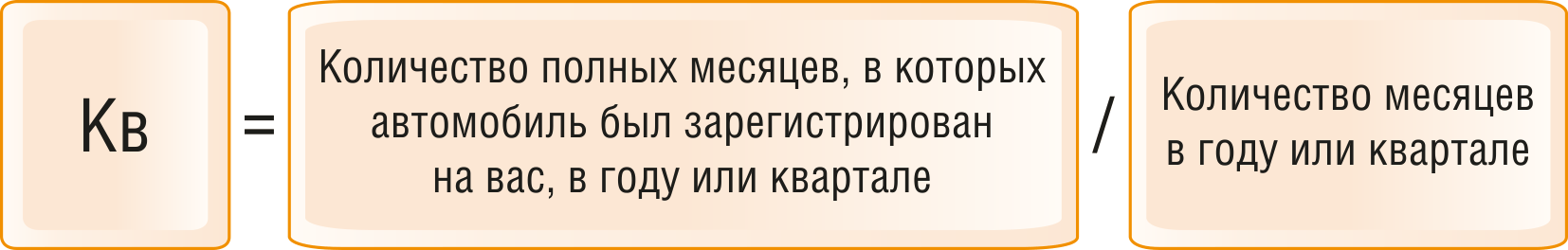 Коэффициент представляет собой правильную простую дробь. Переводить его в десятичную дробь не следует (Письмо Минфина России от 25.04.2022 N 03-05-03-04/37020 (доведено Письмом ФНС России от 25.04.2022 N СД-4-21/5025@)).Например, если автомобиль был зарегистрирован на вас в течение двух полных месяцев в квартале, то коэффициент будет равен 2/3, если в течение одного месяца в году - то 1/12.Соответственно, если не было ни одного полного месяца, когда автомобиль был зарегистрирован на вас, то коэффициент будет равен 0. А если вы владели автомобилем в течение всего периода, то коэффициент равен 1.1.1. Учитывается ли при расчете коэффициента Кв по транспортному налогу неполный месяц владения автомобилемНе учитывайте неполный месяц при расчете коэффициента Кв, если (п. 3 ст. 362 НК РФ):вы зарегистрировали автомобиль в период с 16-го числа и до конца месяца. Например, вы зарегистрировали автомобиль 20 декабря. Тогда декабрь в расчет коэффициента включать не надо и транспортный налог за этот год вы платить не должны;вы сняли автомобиль с учета до 15-го числа месяца. Например, 13 августа. Тогда август в расчет коэффициента не включайте.Учтите месяц как полный, если (п. 3 ст. 362 НК РФ):вы зарегистрировали автомобиль до 15-го числа месяца (включительно). Например, вы зарегистрировали автомобиль 7 февраля и до конца месяца с учета не снимали. Тогда считается, что вы владели автомобилем весь февраль. Включите этот месяц в расчет коэффициента;вы сняли с учета автомобиль в период с 16-го числа и до конца месяца. Например, 22 сентября. Считается, что вы владели автомобилем весь сентябрь. Включите его в расчет коэффициента.2. Как рассчитать авансовый платеж по транспортному налогу при владении автомобилем неполный годЕсли вы платите авансовые платежи по транспортному налогу, то в квартале, в котором зарегистрировали или сняли автомобиль с учета, авансовый платеж рассчитайте по формуле (пп. 1 п. 1 ст. 359, п. п. 1, 2.1, 3 ст. 362 НК РФ):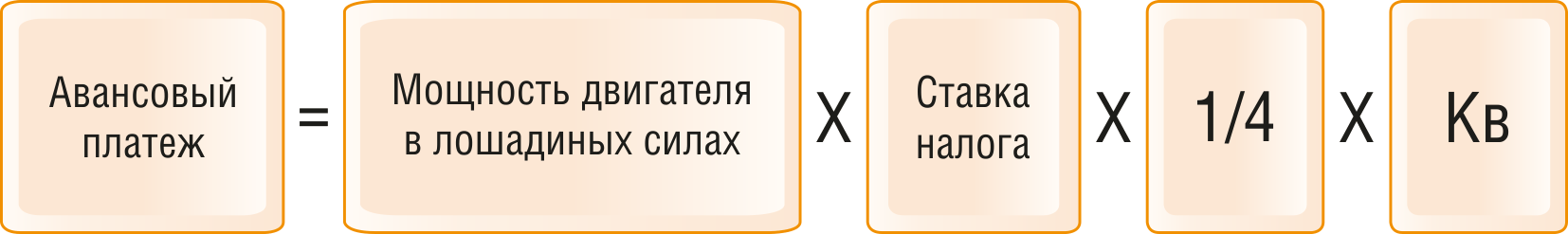 Коэффициент Кв рассчитайте исходя из количества полных месяцев, когда автомобиль был зарегистрирован на вас, в течение квартала (п. 3 ст. 362 НК РФ).При расчете также учтите льготы, если они у вас есть.Если ваш автомобиль относится к дорогостоящим, при расчете авансового платежа примените повышающий коэффициент (п. 2 ст. 362 НК РФ).Авансовый платеж рассчитывайте (п. 3 ст. 362 НК РФ):с квартала, в котором вы зарегистрировали автомобиль;по квартал, в котором вы сняли с учета автомобиль.За квартал, в котором автомобиль не был зарегистрирован на вас, авансовые платежи рассчитывать не надо.Если вы владели автомобилем весь квартал, рассчитайте авансовый платеж без коэффициента Кв.По итогам года рассчитайте налог к уплате с учетом авансовых платежей (п. 2 ст. 362 НК РФ).3. Как рассчитать транспортный налог за год при владении автомобилем неполный годЗа год, в котором автомобиль снят с учета, транспортный налог рассчитайте по следующей формуле (пп. 1 п. 1 ст. 359, п. п. 1, 2, 3 ст. 362 НК РФ):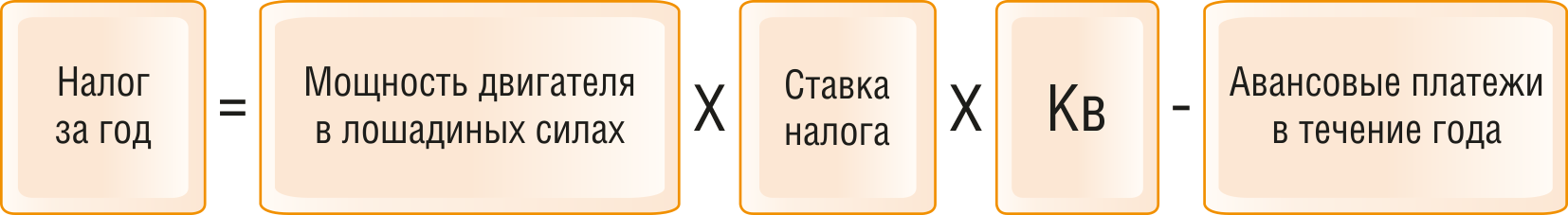 Коэффициент Кв рассчитайте исходя из количества полных месяцев в течение года, когда вы владели автомобилем (п. 3 ст. 362 НК РФ).Если вы не платите авансовые платежи, то из рассчитанной суммы налога ничего вычитать не надо.При расчете также учтите льготы, которые у вас есть.Если вы владели неполный год дорогостоящим автомобилем, то не забудьте применить повышающий коэффициент (п. 2 ст. 362 НК РФ).При регистрации автомобиля в течение года налог рассчитывайте в том же порядке.4. Как рассчитать транспортный налог при владении автомобилем неполный месяцЭто зависит от того, когда вы зарегистрировали или сняли с учета автомобиль.Рассчитайте налог и авансовые платежи в общем порядке с учетом коэффициента Кв, при этом месяц учтите как полный, если (п. 3 ст. 362 НК РФ):зарегистрировали автомобиль с 1-го по 15-е число месяца;сняли с учета автомобиль с 16-го числа и до конца этого месяца.Не учитывайте месяц при расчете коэффициента, если:зарегистрировали автомобиль во второй половине месяца;сняли с учета автомобиль с 1-го по 15-е число месяца.Не рассчитывайте налог, если вы успели (п. 3 ст. 362 НК РФ, Письма Минфина России от 16.02.2021 N 03-05-06-04/10474, от 19.08.2020 N 03-05-06-04/72801, от 19.11.2019 N 03-05-06-04/89269, N 03-05-06-04/89268, от 23.05.2019 N 03-05-06-04/37373, от 22.04.2019 N 03-05-06-04/28940):зарегистрировать и снять с учета автомобиль с 1-го по 15-е число одного месяца;зарегистрировать и снять с учета автомобиль с 16-го числа и до конца этого месяца;зарегистрировать автомобиль с 16-го числа до конца одного месяца, а снять с учета в период с 1-го по 15-е число следующего месяца.Коэффициент Кв в этом случае равен нулю, поэтому и налога не будет.Как рассчитать и заплатить транспортный налог по спецтехнике1. Как рассчитать и заплатить налог по наземной спецтехникеРасчет налога зависит от того, как сконструирована ваша спецтехника:на базе автомобильного шасси (на машину выдан ПТС, и она зарегистрирована в ГИБДД);как самоходная машина или механизм (на машину выдан ПСМ, и она зарегистрирована в органах Гостехнадзора).Организации сами рассчитывают налог и авансовые платежи (если такие платежи предусмотрены в вашем регионе) (ст. 356, п. 1 ст. 362, п. 2 ст. 363 НК РФ).Если для вашей спецтехники предусмотрены льготы, то учтите их при расчете налога.Для ИП налог рассчитает налоговая инспекция (п. 1 ст. 362 НК РФ). Авансовые платежи для них не предусмотрены.Порядок уплаты налога отличается для организаций и для ИП.1.1. Как рассчитать налог по спецтехнике на базе автомобильного шассиНалог нужно рассчитывать в том же порядке, что и по автомобилям.Общая формула для расчета налога такая (пп. 1 п. 1 ст. 359, ст. 361, п. 2 ст. 362 НК РФ):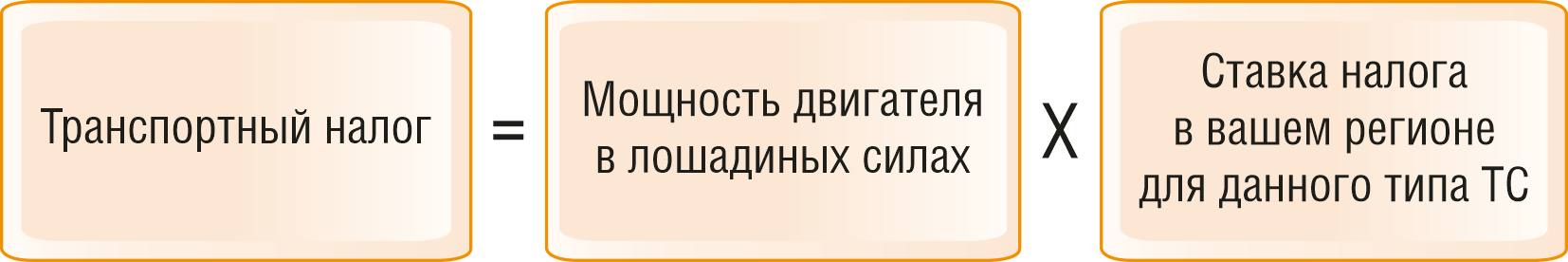 Если у вас в регионе предусмотрены авансовые платежи, то их в общем случае рассчитывайте по формуле (п. 2.1 ст. 362 НК РФ):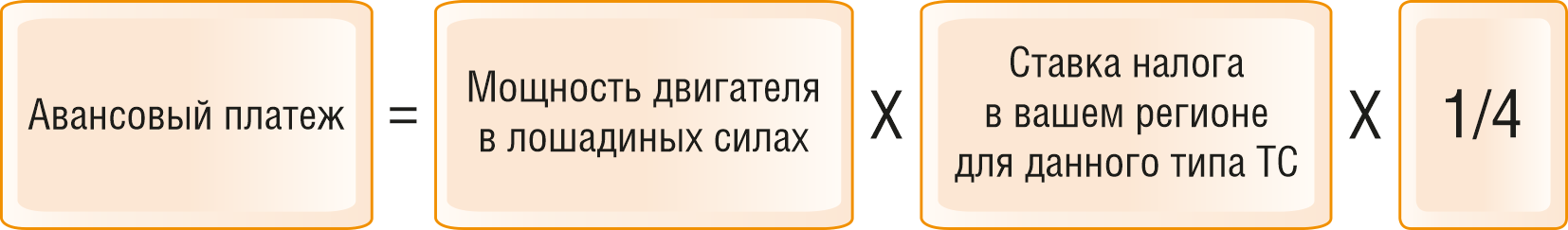 Налог по итогам года рассчитывается по следующей формуле (п. 2 ст. 362 НК РФ):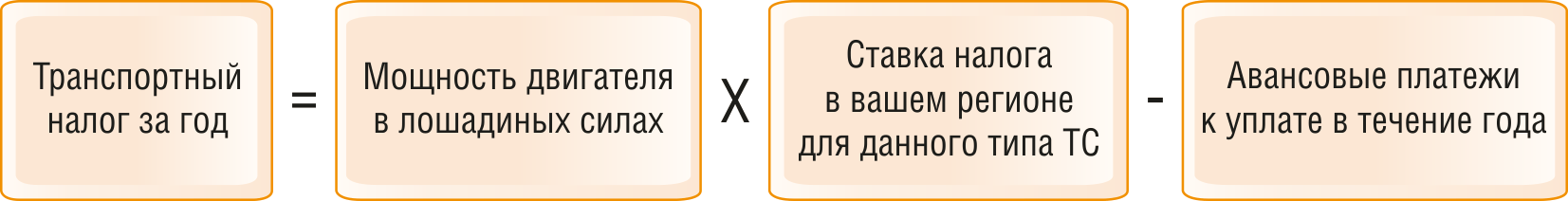 Если спецтехникой вы владеете неполный год (квартал), то при расчете налога (авансового платежа) нужно применять специальный коэффициент владения. Налог (авансовый платеж) в этом случае будет меньше, чем если бы вы владели машиной полный период (п. 3 ст. 362 НК РФ).Если по спецтехнике в вашем регионе предусмотрены льготы, то учтите их при расчете налога (авансового платежа) (ст. 356 НК РФ).В некоторых случаях платить транспортный налог со спецтехники не нужно.1.1.1. Как определить ставку налога по спецтехнике на базе автомобильного шассиСтавку налога применяйте в зависимости от типа вашего транспорта, который указан в ПТС (п. 1 ст. 361 НК РФ, Письмо Минфина России от 18.09.2020 N 03-05-06-04/82101). Это правило действует и при расчете налога, уплачиваемого на федеральной территории "Сириус" (п. 2 ст. 356.1 НК РФ).Обычно спецтехнику конструируют на шасси грузовых автомобилей, поэтому и ставки применяют как для грузовых автомобилей.Не стоит применять для спецтехники на базе автомобильного шасси ставки для категории "Другие самоходные транспортные средства, машины и механизмы на пневматическом и гусеничном ходу". Эта категория ставок используется для спецтехники, которая зарегистрирована в органах Гостехнадзора (Письмо ФНС России от 15.02.2012 N БС-4-11/2450@).Ставки налога в вашем регионе можете узнать на сайте ФНС России https://www.nalog.ru/rn77/service/tax/.1.2. Как рассчитать налог по самоходным машинам и механизмамНалог рассчитывайте в том же порядке, что и по спецтехнике на базе автомобильного шасси.Особенность только в ставке налога. Нужно брать те ставки, которые установлены для категории "Другие самоходные транспортные средства, машины и механизмы на пневматическом и гусеничном ходу" (п. 1 ст. 361 НК РФ, Письмо ФНС России от 15.02.2012 N БС-4-11/2450@). Это правило действует и при расчете налога, уплачиваемого на федеральной территории "Сириус" (п. 2 ст. 356.1 НК РФ).Ставки в вашем регионе можете узнать на сайте ФНС России https://www.nalog.ru/rn77/service/tax/.1.3. Как рассчитать транспортный налог, если по спецтехнике установлена льготаНалог рассчитывайте в зависимости от того, в какой форме власти субъекта РФ установили льготу (ст. 356 НК РФ).Если льгота установлена в виде уменьшения начисленной суммы налога (авансового платежа), то налог (аванс) считайте в обычном порядке, а от полученной суммы платите только часть, размер которой определили власти вашего региона.Например, в законе может быть сказано, что определенные категории налогоплательщиков платят налог в размере 35% от исчисленной суммы. И если по вашему ТС в обычном порядке налог получается, к примеру, 2 300 руб., то с учетом льготы вы заплатите только 805 руб. (2 300 руб. x 35%).Если льгота установлена в виде уменьшения ставки налога, то сначала определите размер ставки с учетом снижения, а потом считайте налог (авансовый платеж) в общем порядке с применением полученной ставки.Чтобы применять льготы, не забудьте заполнить и подать в налоговую инспекцию заявление (п. 3 ст. 361.1 НК РФ).Если право на льготу возникло (прекратилось) в течение отчетного (налогового) периода, налог (авансовый платеж) рассчитывается с учетом коэффициента. Он определяется как отношение числа полных месяцев, в течение которых применяется льгота, к числу месяцев в отчетном (налоговом) периоде. Месяц возникновения (прекращения) права на льготу приравнивается к полному месяцу (п. 3.3 ст. 362 НК РФ).1.4. Как заплатить транспортный налог по наземной спецтехникеПлатите налог в общем порядке, так же как и по другим транспортным средствам. Особенностей для спецтехники нет.Организации платят налог в инспекцию по месту своего нахождения или по месту нахождения обособленного подразделения, если спецтехника зарегистрирована на него (пп. 2 п. 5 ст. 83, п. 1 ст. 363 НК РФ).ИП платят налог по месту жительства по уведомлению из налоговой инспекции (пп. 2 п. 5 ст. 83, п. п. 1, 3 ст. 363 НК РФ).Сроки уплаты налога для организаций и для ИП разные.2. Как рассчитать и заплатить налог по водной спецтехникеСначала проверьте, облагается ваша водная техника налогом или нет (ст. 358 НК РФ).Считайте и платите налог в общем порядке, как и по другому водному транспорту.ИП самим считать налог не нужно, для них налог рассчитает налоговая инспекция и пришлет уведомление (п. 1 ст. 362, п. 3 ст. 363 НК РФ).2.1. Как рассчитать транспортный налог по водной спецтехникеСтавку налога применяйте в зависимости от типа вашего водного ТС (п. 1 ст. 361 НК РФ). Это правило действует и при расчете налога, уплачиваемого на федеральной территории "Сириус" (п. 2 ст. 356.1 НК РФ).Если у вас моторное судно, то считайте налог исходя из мощности двигателей в лошадиных силах (пп. 1 п. 1 ст. 359, п. 1 ст. 361 НК РФ).Если у вас несамоходное судно, то платите налог:исходя из валовой вместимости в регистровых тоннах (либо единиц валовой вместимости, если вместимость определена без указания размерности) (пп. 2 п. 1 ст. 359, п. 1 ст. 361 НК РФ);с единицы транспортного средства - если для вашего судна не предусмотрено определение валовой вместимости (пп. 3 п. 1 ст. 359, п. 1 ст. 361 НК РФ).Если ТС находится в общей долевой собственности, то налог (авансовый платеж) рассчитывается каждым собственником пропорционально его доле. По ТС, находящимся в общей совместной собственности, налог (авансовый платеж) рассчитывается собственниками в равных долях (п. 3.2 ст. 362 НК РФ). Если в течение отчетного (налогового) периода изменились характеристики ТС или доля в общей собственности на него, налог (авансовый платеж) рассчитывается с применением специального коэффициента (п. 3 ст. 362 НК РФ).Региональные власти могут вводить льготы, которые либо полностью освобождают от налога, либо позволяют платить его в меньшем размере (ст. 356 НК РФ).Узнать, какие льготы действуют в вашем регионе, можно на сайте ФНС России https://www.nalog.ru/rn77/service/tax/.2.2. Как заплатить транспортный налог по водной спецтехникеНалог (авансовые платежи) платите в общем порядке в зависимости от того, организация у вас или ИП.По маломерным судам платите налог по месту нахождения организации (месту жительства ИП) или по месту нахождения обособленного подразделения организации, если судно зарегистрировано на него. Это следует из пп. 1, 2 п. 5 ст. 83, п. 1 ст. 363 НК РФ.По другим судам налог нужно платить по месту их госрегистрации (пп. 1 п. 5 ст. 83, п. 1 ст. 363 НК РФ).ИП платят налог по уведомлению из инспекции. Вся информация для уплаты будет указана в нем (п. 3 ст. 363 НК РФ).3. Как рассчитать и заплатить налог по воздушной спецтехникеОрганизации рассчитывают налог сами в общем порядке в зависимости от типа воздушной техники (п. 1 ст. 362 НК РФ).Прежде чем рассчитывать налог, проверьте, облагается ваша спецтехника налогом или нет (ст. 358 НК РФ).Для ИП налог рассчитает инспекция и пришлет уведомление (п. 1 ст. 362, п. 3 ст. 363 НК РФ).Платить налог нужно в общем порядке по месту нахождения организации (месту жительства ИП) - собственника (пп. 1.1 п. 5 ст. 83, п. 1 ст. 363 НК РФ).3.1. Как рассчитать налог по воздушной спецтехникеСтавку налога применяйте в зависимости от типа воздушного ТС (п. 1 ст. 361 НК РФ). Это правило действует и при расчете налога, уплачиваемого на федеральной территории "Сириус" (п. 2 ст. 356.1 НК РФ).Для воздушных ТС с двигателями налог считайте исходя из:паспортной статической тяги в килограммах силы тяги - если у вас самолет с реактивным двигателем (пп. 1.1 п. 1 ст. 359, п. 1 ст. 361 НК РФ);мощности в лошадиных силах - если у вашего ТС другой тип двигателя (пп. 1 п. 1 ст. 359, п. 1 ст. 361 НК РФ).Если воздушное ТС без двигателя, то налог считайте с единицы ТС (пп. 3 п. 1 ст. 359, п. 1 ст. 361 НК РФ).Власти вашего региона могут вводить льготы, которые либо полностью освобождают от налога, либо позволяют платить его в меньшем размере (ст. 356 НК РФ).Узнать, какие льготы действуют в вашем регионе, можете на сайте ФНС России https://www.nalog.ru/rn77/service/tax/.Если ТС находится в общей долевой собственности, то налог (авансовый платеж) рассчитывается каждым собственником пропорционально его доле. По ТС, находящимся в общей совместной собственности, налог (авансовый платеж) рассчитывается собственниками в равных долях (п. 3.2 ст. 362 НК РФ). Если в течение отчетного (налогового) периода изменились характеристики ТС или доля в общей собственности на него, налог (авансовый платеж) рассчитывается с применением специального коэффициента (п. 3 ст. 362 НК РФ).3.2. Как заплатить налог по воздушной спецтехникеНалог (авансовые платежи) платите в общем порядке в зависимости от того, организация у вас или ИП.По общему правилу платить нужно в инспекцию по месту нахождения организации (месту жительства ИП) - собственника воздушной техники (пп. 1.1 п. 5 ст. 83, п. 1 ст. 363 НК РФ).ИП платят налог по уведомлению из инспекции. Вся информация для уплаты будет указана в нем (п. 3 ст. 363 НК РФ).Как рассчитать и уплатить транспортный налог по водному транспорту1. Как рассчитать транспортный налог по водному транспортуРасчет транспортного налога для организаций зависит от того, какое у вас водное транспортное средство (п. 1 ст. 358, пп. 1, 2, 3 п. 1 ст. 359, п. п. 1, 2 ст. 361 НК РФ):ТС с двигателем:яхта или другое парусно-моторное судно;гидроцикл;катер, моторная лодка или другое водное транспортное средство с двигателем;несамоходное (буксируемое) судно, для которого определяется валовая вместимость;другое водное транспортное средство без двигателей, например парусное судно.Для разных типов ТС по-разному определяются налоговая база и ставка налога, которую нужно применять.Учтите, что некоторые водные транспортные средства не являются объектом обложения транспортным налогом (например, промысловые морские и речные суда). Поэтому с них рассчитывать налог не нужно.ИП налог сами не рассчитывают. За них это делает инспекция (п. 1 ст. 362 НК РФ).1.1. Как организации рассчитать налог по водным ТС с двигателемНалог рассчитывайте в общем порядке исходя из мощности двигателя судна в лошадиных силах и ставки для вашего типа судна (пп. 1 п. 1 ст. 359, п. 1 ст. 361, п. 2 ст. 362 НК РФ).Мощность двигателя указана в ваших документах на ТС, например в свидетельстве о регистрации прав на судно или классификационном свидетельстве.Если мощность указана в киловаттах (кВт), то для расчета налога вам ее сначала нужно перевести в лошадиные силы. Для этого умножьте мощность двигателя в кВт на 1,35962 (Письма ФНС России от 11.11.2022 N БС-3-21/12571@, от 29.10.2020 N БС-4-21/17774@, п. 3 Приложения 2 к Указанию Банка России от 08.12.2021 N 6007-У). Полученный результат округлите до второго знака после запятой.Если у судна два двигателя, то транспортный налог рассчитайте по их суммарной мощности (Письмо Минфина России от 11.09.2017 N 03-05-04-04/58058 (направлено Письмом ФНС России от 11.09.2017 N БС-4-21/18026)).Ставку налога определяйте в зависимости от типа вашего судна, который указан в ваших документах на ТС, и его мощности в лошадиных силах. Конкретные ставки для вашего региона устанавливаются законом субъекта РФ (п. п. 1, 2 ст. 361 НК РФ).Если у вас есть право на льготу, то учтите ее при расчете налога и авансовых платежей (если платите их).Если вы владели судном не весь год, то рассчитайте налог и авансовые платежи с учетом коэффициента времени владения техникой (Кв) (п. 3 ст. 362 НК РФ). Коэффициент Кв определяется в виде правильной простой дроби (Письмо ФНС России от 25.04.2022 N СД-4-21/5025@ (вместе с Письмом Минфина России от 25.04.2022 N 03-05-03-04/37020)).Налог к уплате за год рассчитывайте с учетом уплаченных в течение года авансовых платежей (п. 2 ст. 362 НК РФ).1.2. Как организации рассчитать налог по несамоходным (буксируемым) судамНалог по несамоходным (буксируемым) транспортным средствам рассчитывайте в общем порядке исходя из налоговой базы и ставки налога.Налоговой базой в данном случае будет валовая вместимость судна. Ее возьмите из документов на судно. Обычно она определяется в регистровых тоннах. Если же валовая вместимость определена без указания размерности, то используйте тот показатель валовой вместимости, который есть (пп. 2 п. 1 ст. 359, п. 1 ст. 361 НК РФ).Ставка налога для несамоходных (буксируемых) судов берется с каждой регистровой тонны валовой вместимости или единицы валовой вместимости (п. 1 ст. 361 НК РФ).Если у вас есть право на льготу, то учтите ее при расчете налога и авансовых платежей (если платите их).Если вы владели судном не весь год, то рассчитайте налог с учетом коэффициента времени владения техникой (Кв) (п. 3 ст. 362 НК РФ). Коэффициент Кв определяется в виде правильной простой дроби (Письмо ФНС России от 25.04.2022 N СД-4-21/5025@ (вместе с Письмом Минфина России от 25.04.2022 N 03-05-03-04/37020)).Налог к уплате за год рассчитывайте с учетом уплаченных в течение года авансовых платежей (п. 2 ст. 362 НК РФ).1.3. Как организации рассчитать налог по прочим водным транспортным средствам без двигателейНалог по таким ТС (например, парусным судам) рассчитывайте в общем порядке исходя из ставки налога, которая установлена в вашем регионе за каждую единицу таких транспортных средств (пп. 3 п. 1 ст. 359, п. 1 ст. 361 НК РФ).При расчете налога и авансовых платежей (если вы их уплачиваете) учтите льготы, если они у вас есть.Если вы владели транспортным средством не весь год, то рассчитайте налог с учетом коэффициента времени владения техникой (Кв) (п. 3 ст. 362 НК РФ). Коэффициент Кв определяется в виде правильной простой дроби (Письмо ФНС России от 25.04.2022 N СД-4-21/5025@ (вместе с Письмом Минфина России от 25.04.2022 N 03-05-03-04/37020)).Налог к уплате за год рассчитывайте с учетом уплаченных в течение года авансовых платежей (п. 2 ст. 362 НК РФ).2. Как уплатить транспортный налог по водному транспортуОрганизации платят налог в обычном порядке по итогам года с учетом уплаченных авансовых платежей, если их нужно платить в вашем регионе (ст. 360, п. 2 ст. 362, п. п. 1, 2 ст. 363 НК РФ).Налог и авансовые платежи платите по месту нахождения вашего транспортного средства (п. 5 ст. 83, п. 1 ст. 363 НК РФ):для маломерных судов - это место нахождения организации или обособленного подразделения, если судно зарегистрировано на него;для остальных ТС - место регистрации ТС. Например, если судно зарегистрировано в Государственном судовом реестре порта Астрахань, уплачивать транспортный налог за это судно нужно в г. Астрахань (см. Письмо Минфина России от 30.03.2017 N 03-05-05-01/18582).По месту нахождения ТС вас поставят на учет и пришлют уведомление об этом (п. 5 ст. 83, п. 2 ст. 84 НК РФ). Поэтому уплачивайте транспортный налог по реквизитам той инспекции, которая поставила вас на учет.ИП уплачивает транспортный налог по налоговому уведомлению, которое ему направит инспекция. В нем приведена вся необходимая информация для уплаты (п. 1 ст. 362, п. 3 ст. 363 НК РФ).Как рассчитать транспортный налог при угоне автомобиля1. Нужно ли платить транспортный налог при угоне автомобиляПлатить налог за угнанный автомобиль не нужно. Начисление налога приостанавливается на период, пока машина находится в розыске (пп. 7 п. 2 ст. 358 НК РФ).Если розыск автомобиля прекращен, но его так и не нашли, возобновлять начисление транспортного налога не нужно. Это следует из пп. 7 п. 2 ст. 358 НК РФ, Письма ФНС России от 29.06.2021 N БС-4-21/9062@, п. 1.1 Письма ФНС России от 17.04.2019 N БС-4-21/7176@).Прекратить начислять транспортный налог при угоне нужно с месяца, в котором начат розыск вашего автомобиля (пп. 7 п. 2 ст. 358 НК РФ). Информацию о том, что машина в розыске, налоговые органы получат из органов, регистрирующих транспортные средства, однако вы можете сами сообщить об угоне в налоговую инспекцию и представить подтверждающие документы, например справку об угоне (п. 4 ст. 85 НК РФ, Письмо ФНС России от 28.08.2020 N АБ-4-21/13878@).2. Как сообщить об угоне автомобиля в налоговый органУтвержденной формы сообщения в налоговую инспекцию об угоне транспортного средства нет. Поэтому вы можете составить его в свободной форме. К сообщению приложите документ (его копию), который подтверждает, что машина находится в розыске. Конкретного перечня таких документов Налоговый кодекс РФ не устанавливает. Как правило, это справка об угоне, выданная правоохранительными органами. Если такой справки нет, то подтвердить розыск автомобиля можно (пп. 7 п. 2 ст. 358 НК РФ, Письмо ФНС России от 28.08.2020 N АБ-4-21/13878@):справкой или постановлением о возбуждении уголовного дела, содержащими информацию об угоне;вступившим в силу судебным актом, в котором есть информация об угоне вашего автомобиля.3. Как рассчитать авансовые платежи и транспортный налог при угоне автомобиляОрганизации рассчитывают авансовые платежи и налог по итогам года за угнанный автомобиль с использованием коэффициента владения КВ, то есть так же, как и при владении машиной неполный год (п. 3 ст. 362 НК РФ, Письмо Минфина России от 17.03.2016 N 03-05-05-04/14738).Коэффициент КВ определяется в виде правильной простой дроби (Письмо ФНС России от 25.04.2022 N СД-4-21/5025@ (вместе с Письмом Минфина России от 25.04.2022 N 03-05-03-04/37020)).Для ИП налог рассчитает инспекция и пришлет уведомление. Налог для ИП рассчитают по итогам года в том же порядке, что и для организаций (п. 1 ст. 362, п. 3 ст. 363 НК РФ). Авансовые платежи ИП не перечисляют.3.1. Как организации рассчитать авансовые платежи при угоне автомобиляАвансовый платеж за квартал, в котором начался розыск автомобиля, считайте в том же порядке, что и при владении автомобилем неполный год, то есть с использованием коэффициента владения КВ (п. 3 ст. 362 НК РФ, Письмо Минфина России от 17.03.2016 N 03-05-05-04/14738).В общем случае формула для расчета будет выглядеть так (пп. 1 п. 1 ст. 359, п. п. 2.1, 3 ст. 362 НК РФ):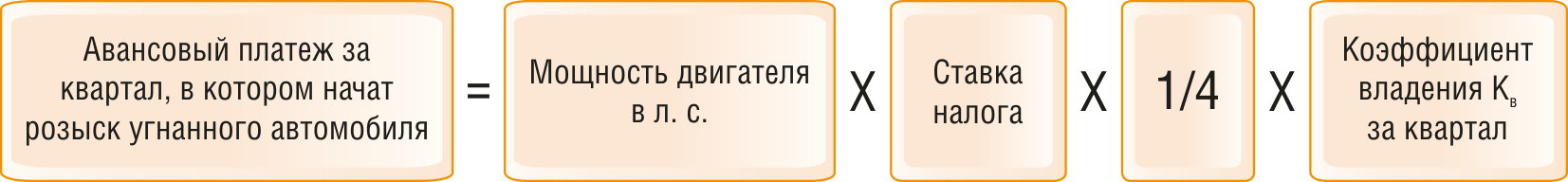 При расчете КВ месяц, в котором начат розыск автомобиля, считайте как полный месяц владения ТС, если дата начала розыска приходится на 16-е число и позднее (п. 3 ст. 362 НК РФ).Если к розыску автомобиля правоохранительные органы приступили 15-го числа месяца или раньше, то этот месяц не будет считаться месяцем владения ТС (п. 3 ст. 362 НК РФ).Например, если розыск автомобиля начался 2 августа, то считается, что в III квартале вы владели автомобилем только один месяц - в июле, а в августе и сентябре уже нет.Если до конца года автомобиль вам так и не вернут, то за оставшиеся кварталы авансовые платежи будут равны нулю, так как коэффициент владения будет нулевым.3.2. Как организации рассчитать налог по итогам года при угоне автомобиляНалог по итогам года считайте в том же порядке, что и при владении автомобилем неполный год, то есть с использованием коэффициента владения КВ (п. 3 ст. 362 НК РФ, Письмо Минфина России от 17.03.2016 N 03-05-05-04/14738).В общем случае формула для расчета будет выглядеть так (пп. 1 п. 1 ст. 359, п. п. 2, 3 ст. 362 НК РФ):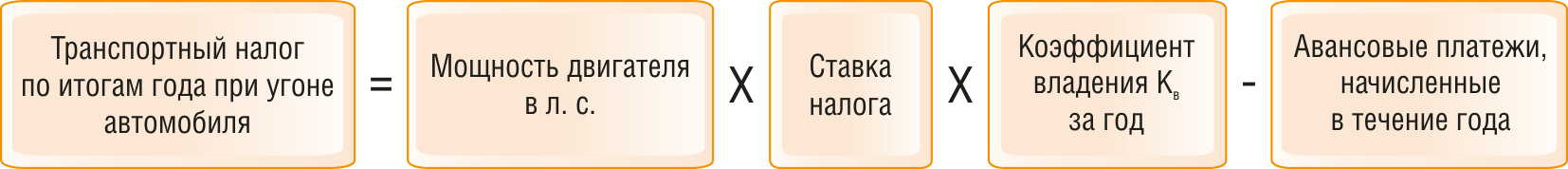 Коэффициент владения за год рассчитывается в том же порядке, что и за квартал, только в числителе у вас будет количество месяцев владения автомобилем в течение года, а не квартала, а в знаменателе - 12 месяцев (п. 3 ст. 362 НК РФ).Какие льготы предусмотрены по транспортному налогу?Федеральное законодательство предусматривает льготы по транспортному налогу для отдельных категорий лиц, на которых зарегистрированы транспортные средства, имеющие место нахождения в федеральной территории "Сириус". При этом льгота предоставляется в отношении одного объекта налогообложения каждого вида с максимальной исчисленной суммой налога (абз. 4 п. 3 ст. 56, ст. 356.1 НК РФ).Поскольку транспортный налог относится к числу региональных налогов, налоговые льготы и порядок их применения устанавливаются также на уровне субъектов РФ (п. 3 ст. 12, п. 3 ст. 14, абз. 2 п. 3 ст. 56 НК РФ).1. Перечень лиц, которые имеют право на льготыЗаконами субъектов РФ могут устанавливаться налоговые льготы по транспортному налогу, основания и порядок их применения (ч. 3 ст. 356 НК РФ).Региональные льготы по транспортному налогу рассмотрим на примере г. Москвы и Московской области (ст. 4 Закона г. Москвы от 09.07.2008 N 33; ст. 3 Закона МО от 16.11.2002 N 129/2002-ОЗ; ст. ст. 25, 26.8, 26.19, 26.31, 26.32.1 Закона МО от 24.11.2004 N 151/2004-ОЗ).Примечание. Подробную информацию о региональных льготах можно узнать с помощью сервиса "Справочная информация о ставках и льготах по имущественным налогам" на официальном сайте ФНС России.1.1. Лица, которым предоставлены льготы по транспортному налогу в МосквеНе уплачивают транспортный налог следующие категории москвичей (ч. 1 ст. 4 Закона г. Москвы N 33):Герои Советского Союза, Герои Российской Федерации, граждане, награжденные орденом Славы трех степеней;ветераны и инвалиды Великой Отечественной войны;ветераны и инвалиды боевых действий;инвалиды I и II групп;бывшие несовершеннолетние узники концлагерей, гетто, других мест принудительного содержания, созданных фашистами и их союзниками в период Второй мировой войны;один из родителей (усыновителей), опекун, попечитель ребенка-инвалида;один из родителей (усыновителей) в многодетной семье;лица, подвергшиеся воздействию радиации вследствие катастрофы на Чернобыльской АЭС, аварии на производственном объединении "Маяк" и сбросов радиоактивных отходов в реку Теча, ядерных испытаний на Семипалатинском полигоне и имеющие право на получение соответствующей социальной поддержки;лица, принимавшие в составе подразделений особого риска непосредственное участие в испытаниях ядерного и термоядерного оружия, ликвидации аварий ядерных установок на средствах вооружения и военных объектах;лица, получившие или перенесшие лучевую болезнь или ставшие инвалидами в результате испытаний, учений и иных работ, связанных с любыми видами ядерных установок, включая ядерное оружие и космическую технику;один из опекунов инвалида с детства, признанного судом недееспособным.Указанные лица имеют право не уплачивать транспортный налог лишь с одного легкового автомобиля с мощностью двигателя до 200 л. с. (до 147,1 кВт), которое зарегистрировано на них. При этом ограничение по мощности двигателя автомобиля не распространяется на родителей (усыновителей) в многодетной семье (ч. 1, 5 ст. 4 Закона г. Москвы N 33).Также освобождаются от уплаты транспортного налога физлица в отношении одного зарегистрированного на них легкового автомобиля с мощностью двигателя до 70 л. с. (до 51,49 кВт) включительно или транспортного средства, оснащенного исключительно электрическим двигателем (п. п. 9, 15 ч. 1 ст. 4 Закона г. Москвы N 33).Освобождение от уплаты транспортного налога не распространяется на водные, воздушные транспортные средства, снегоходы и мотосани (ч. 3 ст. 4 Закона г. Москвы N 33).Лицо, относящееся одновременно к нескольким категориям льготников, может получить льготу только по одному основанию, а значит, только по одному ТС. При этом, если в семье воспитываются два ребенка-инвалида или ребенок-инвалид имеется в многодетной семье, оба родителя освобождаются от уплаты транспортного налога в отношении зарегистрированного на каждого из них ТС (ч. 2 ст. 4 Закона г. Москвы N 33; Письма Департамента финансов г. Москвы от 13.12.2013 N 90-01-06-137/13 и N 90-01-06-136/13).1.2. Лица, имеющие право на льготы по транспортному налогу в Московской областиПри исчислении транспортного налога в Московской области для физических лиц предусмотрены следующие льготы (п. 1 ст. 363 НК РФ; п. 2 ст. 2, ст. 3 Закона МО N 129/2002-ОЗ; п. п. 3, 4 ст. 25, п. п. 1, 2 ст. 26.8, ст. ст. 26.19, 26.31, 26.32, 26.32.1, 26.35 Закона МО N 151/2004-ОЗ; ст. ст. 1, 2 Закона МО от 24.12.2020 N 295/2020-ОЗ; п. 3 ст. 1, ч. 2 ст. 2 Закона МО N 110/2022-ОЗ):Освобождение от уплаты транспортного налога:Право на освобождение от уплаты транспортного налога имеют:Герои Советского Союза, Герои Российской Федерации и полные кавалеры ордена Славы, граждане, подвергшиеся воздействию радиации на Чернобыльской АЭС, участники Великой Отечественной войны, инвалиды I - II групп, инвалиды с детства (независимо от группы инвалидности);один из родителей (законных представителей) в многодетной семье;один из родителей (усыновителей), опекунов или попечителей ребенка-инвалида, за исключением родителей детей-инвалидов, дети которых находятся на полном государственном обеспечении;граждане, на которых зарегистрированы транспортные средства, оснащенные исключительно электрическими двигателями;лица, которые впервые приобрели в собственность недвижимое имущество на территории Московской области (жилой дом, квартиру, с месяца постановки на кадастровый учет которых прошло не более трех лет).Уменьшение ставки транспортного налога на 50% - для инвалидов III группы, ветеранов (кроме участников ВОВ).Уменьшение ставки транспортного налога на 50% - для лиц, на которых зарегистрированы транспортные средства (в частности, легковые автомобили, мотоциклы, мотороллеры), оснащенные двигателями, работающими на газовом топливе. Льгота применяется при исчислении налога за 2021 г. (срок уплаты - не позднее 01.12.2022) и за 2022 г.Транспортными средствами для граждан, указанных в пп. "а" п. 1, п. 2, являются автомобили легковые с мощностью двигателя до 150 л. с. (до 110,33 кВт) включительно, мотоциклы и мотороллеры с мощностью двигателя до 50 л. с. (до 36,8 кВт); для граждан, указанных в пп. "б" п. 1, - автомобили, мотоциклы, мотороллеры, автобусы, тракторы с мощностью двигателя до 250 л. с. (до 183,9 кВт) включительно, за исключением автомобилей, в отношении которых исчисление сумм транспортного налога производится с учетом повышающего коэффициента; для граждан, указанных в пп. "в" п. 1 - автомобили, автобусы мощностью двигателя до 200 л.с. (до 147,1 кВт) включительно, за исключением автомобилей, в отношении которых исчисление сумм транспортного налога производится с учетом повышающего коэффициента. Льгота предоставляется в отношении одного транспортного средства (п. 2 ст. 25, п. 2 ст. 26.8, п. 2 ст. 26.35 Закона МО N 151/2004-ОЗ).Льгота гражданам, указанным в пп. "г" п. 1, предоставляется в отношении легковых автомобилей, мотоциклов, мотороллеров, автобусов, тракторов (п. 1 ст. 26.19 Закона МО N 151/2004-ОЗ).Льгота гражданам, указанным в пп. "д" п. 1, предоставляется не более чем по одному транспортному средству, являющемуся объектом налогообложения (кроме мотоциклов, мотороллеров, автобусов, тракторов, водных и воздушных транспортных средств, легковых автомобилей, в отношении которых исчисление суммы транспортного налога производится с учетом повышающего коэффициента). Льгота предоставляется в течение двух лет начиная с 1-го числа месяца, следующего за месяцем даты государственной регистрации права собственности на недвижимое имущество (100% - в течение первого года, 50% - в течение второго года) (п. п. 2, 3 ст. 26.31 Закона МО N 151/2004-ОЗ).Льгота гражданам, указанным в п. 3, предоставляется в отношении транспортных средств, оснащенных двигателями следующих типов: бензиновый на сжиженном газе, бензиновый на сжатом газе, дизельный на сжиженном газе, дизельный на сжатом газе, газовый. Льгота не распространяется на автомобили, включенные в перечень легковых автомобилей средней стоимостью от 3 млн руб., подлежащий применению в очередном налоговом периоде (п. п. 1, 3 ст. 26.32, п. п. 1, 3 ст. 26.32.1 Закона МО N 151/2004-ОЗ).2. Порядок оформления льготыДля освобождения от уплаты транспортного налога необходимо представить в налоговую инспекцию заявление о предоставлении льготы с указанием, к какому именно автомобилю будет применяться льгота по транспортному налогу. Заявление можно представить непосредственно в любой налоговый орган, через МФЦ, направить по почте или в электронном виде, в частности, через личный кабинет налогоплательщика (пп. 3 п. 1, п. 1.1 ст. 21, п. 3 ст. 361.1 НК РФ; ч. 2 ст. 4 Закона г. Москвы N 33; п. 7.7 Приложения 1 к Постановлению Правительства Москвы от 23.04.2014 N 219-ПП).По результатам рассмотрения заявления о предоставлении налоговой льготы налоговый орган направит вам уведомление о предоставлении налоговой льготы либо сообщение об отказе от предоставления налоговой льготы.При отсутствии заявления, а также информации об отказе от применения льготы налоговый орган самостоятельно предоставляет льготу на основании полученных им сведений начиная с календарного года, в котором у вас возникло право на налоговую льготу (п. 1 ст. 360, п. 3 ст. 361.1 НК РФ; Информация ФНС России от 25.11.2020).В случае возникновения (прекращения) у вас в течение налогового периода права на налоговую льготу, исчисление суммы налога в отношении объекта налогообложения, по которому предоставляется налоговая льгота, производится с учетом коэффициента, определяемого как отношение числа полных месяцев, в течение которых отсутствует налоговая льгота, к числу календарных месяцев в налоговом периоде (п. 3.3 ст. 362 НК РФ).3. Возврат переплаты налога за прошлые периодыНалогоплательщики вправе представить документы, подтверждающие их право на льготу, в течение трех лет начиная с даты возникновения права на льготу. С учетом льготы налоговый орган произведет перерасчет суммы налогов не более чем за три налоговых периода, предшествующих календарному году направления налогового уведомления в связи с перерасчетом (п. 2.1 ст. 52, п. 7 ст. 78, п. 3 ст. 363 НК РФ; ч. 4 ст. 3 Закона г. Москвы N 33).Для возврата излишне уплаченного налога налогоплательщик представляет в налоговый орган письменное заявление.Решение о возврате суммы излишне уплаченного налога должно быть принято налоговым органом в течение 10 рабочих дней со дня получения заявления. Затем в течение пяти рабочих дней налогоплательщику направляется сообщение о принятом решении. Возврат налога должен быть произведен в месячный срок со дня получения заявления на указанный в нем банковский счет налогоплательщика (п. 6 ст. 6.1, п. п. 6, 8, 9 ст. 78 НК РФ).Налог на роскошь1. Что такое "налог на роскошь"В законодательстве РФ нет такого понятия, как "налог на роскошь".Но, как правило, под ним понимают (Письмо Минфина России от 28.04.2020 N 03-04-05/34433):транспортный налог, рассчитанный со специальным повышающим коэффициентом для легковых автомобилей средней стоимостью от 3 млн руб. - в отношении налога за 2021 г. и ранее (от 10 млн руб. - начиная с налога за 2022 г.) с учетом их года выпуска (п. 2 ст. 362 НК РФ);налог на имущество физлиц по повышенной ставке с объектов недвижимости, кадастровая стоимость которых больше 300 млн руб. (пп. 2 п. 2 ст. 406 НК РФ).Отметим, что повышенная ставка применяется и к другой категории имущества - к торгово-офисной недвижимости, которую власти вашего региона включили в специальный перечень, даже если ее кадастровая стоимость не превышает 300 млн руб. (пп. 1, 2 п. 1, п. 7 ст. 378.2, пп. 2 п. 2 ст. 406 НК РФ, Письма Минфина России от 11.12.2019 N 03-05-06-01/96816, ФНС России от 14.10.2022 N БС-4-21/13792@). Данная ставка применяется и к помещениям, не указанным в перечне объектов административно-делового и торгового назначения, но расположенным во включенных в этот перечень объектах (Письмо Минфина России от 22.09.2021 N 03-05-04-01/76922 (направлено для руководства в работе Письмом ФНС России от 23.09.2021 N БС-4-21/13524@)).Но в данном случае повышенную ставку не принято считать "налогом на роскошь", так как она от стоимости имущества не зависит, да и сама недвижимость в первую очередь предназначена для предпринимательской деятельности, а не для личных нужд.2. Какое имущество физлиц облагается "налогом на роскошь"Платить "налог на роскошь" вам придется:с жилой или нежилой недвижимости, которая у вас в собственности, например с дома или квартиры, если кадастровая стоимость объекта больше 300 млн руб. (ст. ст. 400, 401, пп. 2 п. 2 ст. 406 НК РФ). При этом неважно, используете вы недвижимость в предпринимательской деятельности или для личных нужд;с легковых автомобилей средней стоимостью от 3 млн руб. - в отношении налога за 2021 г. и ранее (от 10 млн руб. - начиная с налога за 2022 г.) с учетом их года выпуска. При этом неважно, используете вы автомобиль в предпринимательской деятельности или для личных нужд.ЗЕМЕЛЬНЫЙ НАЛОГГлава 31. ЗЕМЕЛЬНЫЙ НАЛОГЗакон г. Москвы от 24.11.2004 N 74 (ред. от 11.11.2020) "О земельном налоге"Решение Совета депутатов городского округа Балашиха МО от 10.06.2015 N 02/03 (ред. от 22.11.2022) "Об установлении земельного налога на территории городского округа Балашиха"Плательщики земельного налога1. Кто признается плательщиком земельного налогаОрганизация платит земельный налог, если земля (п. 1 ст. 388 НК РФ):у нее в собственности (ст. 261 ГК РФ, ст. 15 ЗК РФ);на праве постоянного (бессрочного) пользования (ст. ст. 268, 269 ГК РФ, ст. 39.9 ЗК РФ, ст. 3 Закона о введении ЗК РФ);передана ей как управляющей компании ПИФ в качества вклада в паевой фонд. Налог в этом случае нужно платить за счет средств фонда, а не собственных (п. 1 ст. 388 НК РФ).ИП и другие физлица платят земельный налог, если земля у них (п. 1 ст. 388 НК РФ):в собственности (ст. 261 ГК РФ, ст. 15 ЗК РФ);на праве постоянного (бессрочного) пользования (ст. 3 Закона о введении ЗК РФ);на праве пожизненного наследуемого владения (ст. ст. 265, 266 ГК РФ, ст. 3 Закона о введении ЗК РФ).Платить налог нужно только с тех участков, которые являются объектом обложения (п. 1 ст. 388, ст. 389 НК РФ).Платите земельный налог даже в том случае, если вы применяете спецрежимы: ЕСХН, УСН или ПСН. Они от уплаты земельного налога не освобождают. Это следует из п. 3 ст. 346.1, п. п. 2, 3 ст. 346.11, п. п. 10 - 12 ст. 346.43 НК РФ.Есть ситуации, когда платить земельный налог не нужно.1.1. С какого момента возникает и когда прекращается обязанность платить земельный налогВы становитесь плательщиком налога с момента, когда в ЕГРН внесут запись о вашем праве на участок (п. 1 ст. 388 НК РФ, ст. 131 ГК РФ, ч. 5 ст. 1 Закона о госрегистрации недвижимости, п. 1 Постановления Пленума ВАС РФ от 23.07.2009 N 54, Письма Минфина России от 15.03.2021 N 03-05-06-02/18102, от 21.01.2020 N 03-05-06-02/3068).Исключения:если право на участок не зарегистрировано в ЕГРН, а подтверждено документами, которые выданы до вступления в силу Закона о регистрации прав на недвижимость N 122-ФЗ, платить налог нужно несмотря на то, что в ЕГРН нет записи о праве на участок (ч. 1 ст. 69 Закона о госрегистрации недвижимости, п. 9 ст. 3 Закона о введении ЗК РФ, п. 4 Постановления Пленума ВАС РФ от 23.07.2009 N 54);если право на участок вы как правопреемник получили при реорганизации организации (кроме реорганизации в форме выделения), платить налог нужно со дня внесения в ЕГРЮЛ записи о прекращении реорганизованной фирмы, независимо от того, когда в ЕГРН появится запись о регистрации за вами права на землю (п. 5 Постановления Пленума ВАС РФ от 23.07.2009 N 54).При выделении юрлица плательщиком земельного налога вы становитесь в общем порядке - со дня внесения в ЕГРН записи о праве на участок, ведь при такой форме появление нового юрлица не ведет к прекращению прежней фирмы, а значит, не происходит автоматического перехода права собственности на участок (п. 1 ст. 55 Закона об ООО, п. 1 ст. 19 Закона об АО, Письмо Минфина России от 21.06.2018 N 03-05-05-02/42312 (направлено для использования в работе Письмом ФНС России от 31.08.2018 N БС-4-21/16895@));если физлицо (в том числе ИП) получает участок по наследству, платить налог нужно со дня открытия наследства, независимо от того, когда в ЕГРН появится запись о регистрации права на участок (п. 8 ст. 396 НК РФ, п. 5 Постановления Пленума ВАС РФ от 23.07.2009 N 54).Обязанность платить налог прекращается с момента, когда в ЕГРН внесут запись о регистрации права на участок за другим лицом, а также в случае смерти налогоплательщика-физлица либо прекращения деятельности юрлица из-за ликвидации или реорганизации. Это следует из пп. 3, 4 п. 3 ст. 44, п. 1 ст. 388 НК РФ, п. п. 1, 5 Постановления Пленума ВАС РФ от 23.07.2009 N 54, Писем Минфина России от 15.03.2021 N 03-05-06-02/18102, от 21.01.2020 N 03-05-06-02/3068.2. Когда земельный налог платить не надоНалог не нужно платить в следующих ситуациях:земельный участок у вас на праве безвозмездного пользования или вы взяли его в аренду (п. 2 ст. 388 НК РФ);участок вы передали управляющей компании как вклад в ПИФ. В этом случае налог платит управляющая компания за счет средств ПИФ (п. 1 ст. 388 НК РФ);участок не является объектом обложения (п. 1 ст. 388, п. 2 ст. 389 НК РФ);по участку есть льгота, которая полностью освобождает его от налога (п. 2 ст. 387, ст. 395 НК РФ);физлицу (в том числе ИП) по участку положен вычет, и этот вычет позволяет уменьшить налоговую базу до нуля (п. п. 5, 7 ст. 391, п. 1 ст. 396 НК РФ).Не признаются налогоплательщиками организации, зарегистрированные на Курильских островах, если они используют право на освобождение от уплаты налога на прибыль (п. 2 ст. 388 НК РФ).Какие земли облагаются земельным налогом, а какие - нет1. Что является объектом налогообложения земельным налогомОбъектом обложения признаются земельные участки, которые расположены на территории муниципальных образований, а также гг. Москвы, Санкт-Петербурга, Севастополя, федеральной территории "Сириус", где введен земельный налог (п. 1 ст. 389 НК РФ). При этом некоторые участки исключены из объектов обложения.Чтобы ваш земельный участок облагался налогом, должны выполняться несколько условий.1.1. Какие земли юридических лиц облагаются земельным налогомУ юрлиц земельным налогом облагаются участки, которые принадлежат им на праве собственности или постоянного (бессрочного) пользования, если соблюдены все условия для обложения земли налогом. Это не касается земель, которые не являются объектом обложения (п. 1 ст. 388, ст. 389 НК РФ).2. При каких условиях участок облагается земельным налогомВаш земельный участок облагается налогом, если выполняются следующие условия:он не относится к землям, не облагаемым налогом (п. 1 ст. 388, ст. 389 НК РФ);земельный налог введен на той территории, где расположен участок (п. 1 ст. 389 НК РФ).Узнать реквизиты документа, которым введен земельный налог на территории, где расположена ваша земля, а также ставки и льготы по налогу вы можете с помощью интернет-сервиса ФНС "Справочная информация о ставках и льготах по имущественным налогам" (https://www.nalog.ru/rn77/service/tax/);участок принадлежит вам на праве собственности, праве постоянного (бессрочного) пользования или праве пожизненного наследуемого владения (для физлиц). По участкам, переданным в ПИФ, налог платит управляющая компания (п. 1 ст. 388 НК РФ);право на землю зарегистрировано в ЕГРН (п. 1 ст. 131 ГК РФ, Письма Минфина России от 15.03.2021 N 03-05-06-02/18102, от 19.02.2020 N 03-05-05-02/11622, от 21.01.2020 N 03-05-06-02/3068, п. 1 Постановления Пленума ВАС РФ от 23.07.2009 N 54). До регистрации в ЕГРН ваших прав на земельный участок платить земельный налог за него не нужно. Обязанность уплачивать налог возникает с момента внесения записи о регистрации в реестр (Письма Минфина России от 15.03.2021 N 03-05-06-02/18102, от 19.02.2020 N 03-05-05-02/11622, от 21.01.2020 N 03-05-06-02/3068, п. 1 Постановления Пленума ВАС РФ от 23.07.2009 N 54).Это не касается следующих случаев (п. 9 ст. 3 Федерального закона от 25.10.2001 N 137-ФЗ, п. 4 ст. 8 Федерального закона от 29.11.2004 N 141-ФЗ, п. п. 4, 5 Постановления Пленума ВАС РФ от 23.07.2009 N 54, Письма Минфина России от 21.09.2020 N 03-05-06-02/82455 и ФНС России от 25.01.2021 N БС-4-21/764@):права на участок подтверждены актом, свидетельством или другим документом до введения Закона о регистрации прав на недвижимость;участок получен при реорганизации организации (кроме выделения);участок получен при наследовании.В таких ситуациях платить налог нужно и без регистрации прав в ЕГРН. Поэтому, если вы не получили в установленный срок сообщение об исчисленной сумме налога (для юрлиц) или налоговое уведомление (для физлиц), сообщите в инспекцию о наличии объекта обложения (п. п. 2.1 и 2.2 ст. 23 НК РФ, Письмо ФНС России от 05.02.2021 N БС-4-21/1353@). К сообщению нужно приложить копии документов, подтверждающих права на земельный участок. В частности, это могут быть акты, свидетельства и другие документы, выданные до введения Закона о регистрации прав на недвижимость (Письмо ФНС России от 25.01.2021 N БС-4-21/764@). Для получения из инспекции сообщений об исчисленной сумме налога вы можете подать заявление о выдаче сообщения об исчисленных налоговым органом суммах земельного налога.определена кадастровая стоимость участка (п. 1 ст. 390 НК РФ).Если кадастровая стоимость земли не определена, налоговая база будет равна нулю и платить налог не придется.Исключение установлено для земель на территории Крыма и Севастополя. Там до утверждения результатов массовой кадастровой оценки земельных участков применяется нормативная цена земли (п. 8 ст. 391 НК РФ).3. Какие земли не облагаются земельным налогомНе облагаются земельным налогом:земли, которые не признаются объектом обложения (п. 2 ст. 389 НК РФ):- земли, изъятые из оборота, например земли воинских частей;- земли под особо ценными объектами культурного наследия народов России, объектами из Списка всемирного наследия, историко-культурными заповедниками, объектами археологического наследия, музеями-заповедниками;- земли лесного фонда;- земли, занятые находящимися в госсобственности водными объектами в составе водного фонда, например земельный участок под гидротехническими сооружениями на водохранилище (Письма Минфина России от 14.12.2017 N 03-05-05-02/83795, от 30.03.2015 N 03-05-05-02/17246, ФНС России от 28.12.2021 N БС-4-21/18339@);- земельные участки в составе общего имущества многоквартирного дома;земли, которые находятся у вас в безвозмездном пользовании (в том числе срочном) или которые вы арендуете (п. 2 ст. 388 НК РФ).Кроме того, в некоторых случаях участки могут не облагаться земельным налогом в силу предоставленной льготы (п. 2 ст. 387, ст. 395 НК РФ).Что такое кадастровая стоимость и для чего она применяется1. Что такое кадастровая стоимостьКадастровая стоимость - это установленная в процессе государственной кадастровой оценки стоимость объекта недвижимости. Она определяется методами массовой оценки, а при невозможности использовать эти методы - индивидуально для объекта в соответствии с законодательством (п. 2 ч. 1 ст. 3 Закона о кадастровой оценке, ст. 3 Закона об оценочной деятельности, Вопрос-Ответ Росреестра).Вне процедуры кадастровой оценки такая стоимость может быть установлена в следующих случаях (ст. ст. 16, 21, 22 Закона о кадастровой оценке, ст. 3 Закона об оценочной деятельности):при определении кадастровой стоимости вновь учтенных, ранее учтенных объектов, а также учтенных в ЕГРН объектов, если изменены их характеристики;оспаривании кадастровой стоимости;исправлении ошибок, которые были допущены при определении кадастровой стоимости.1.1. Как соотносятся между собой кадастровая и рыночная стоимостьКадастровая стоимость определяется на основе рыночной и иной информации, которая связана с экономическими характеристиками использования объекта недвижимости. При этом не учитываются имущественные права на данный объект, кроме права собственности. Ее определение предполагает расчет вероятной суммы типичных для рынка затрат, которые необходимы для приобретения объекта недвижимости на открытом и конкурентном рынке (п. 1 ч. 1, ч. 2 ст. 3 Закона о кадастровой оценке, п. 2 Методических указаний, утвержденных Приказом Росреестра от 04.08.2021 N П/0336).Рыночная стоимость в свою очередь - это наиболее вероятная цена, по которой объект оценки может быть отчужден на открытом рынке в условиях конкуренции, когда стороны сделки действуют разумно, располагая всей необходимой информацией, а на величине цены сделки не отражаются какие-либо чрезвычайные обстоятельства. Ее определяет оценщик по общему правилу на основании договора на проведение оценки (ст. ст. 3, 4, 9 Закона об оценочной деятельности).Таким образом, кадастровая стоимость и рыночная стоимость недвижимости - это два разных понятия и две разные величины. Кадастровая стоимость не является рыночной стоимостью, но механизм ее определения предполагает, что она должна быть максимально приближена к ней.При этом кадастровая стоимость может быть оспорена либо установлена по вашему заявлению в размере рыночной стоимости в порядке ст. ст. 22, 22.1 Закона о кадастровой стоимости.2. Для чего применяется кадастровая стоимостьКадастровая стоимость определяется для целей, предусмотренных законодательством РФ (п. 2 ч. 1 ст. 3 Закона о кадастровой оценке). Например, она необходима:для целей налогообложения:- для земельных участков она является налоговой базой по земельному налогу (п. 1 ст. 390 НК РФ);- отдельных объектов недвижимости (например, административно-деловых и торговых центров, помещений в них) - базой по налогу на имущество организаций (п. 2 ст. 375 НК РФ);определения арендной платы за земельный участок, который находится в публичной собственности (п. 5 ст. 65 ЗК РФ);определения цены при продаже земельного участка, находящегося в государственной или муниципальной собственности (п. 3 ст. 39.4, п. 12 ст. 39.11 ЗК РФ).Как рассчитывается земельный налог для физических лиц?По общему правилу земельным налогом облагаются земельные участки, которые находятся в вашей собственности или принадлежат вам на праве постоянного (бессрочного) пользования, праве пожизненного наследуемого владения. Не облагаются земельным налогом земельные участки, не признаваемые объектом налогообложения, в частности, входящие в состав общего имущества многоквартирного дома (ст. ст. 388, 389 НК РФ).Земельный налог является местным налогом, поэтому его ставки в существующих пределах, а также льготы по его уплате устанавливаются нормативными правовыми актами (далее - НПА) представительных органов муниципальных образований (законами городов федерального значения Москвы, Санкт-Петербурга и Севастополя, НПА представительного органа федеральной территории "Сириус") (п. 4 ст. 12, п. 1 ст. 15, ст. 387 НК РФ).Земельный налог для физических лиц рассчитывает налоговая инспекция, которая направляет плательщику налоговое уведомление. В нем указывается сумма налога и данные, на основе которых он был рассчитан, в частности год, за который рассчитан налог; размер налоговой базы (кадастровая стоимость участка); налоговая ставка; льготы (п. 3 ст. 396, п. 4 ст. 397 НК РФ).Чтобы проверить правильность расчета земельного налога налоговой инспекцией, рекомендуем придерживаться следующего алгоритма.Шаг 1. Выясните, есть ли у вас право на льготу по налогуОсвобождены от уплаты земельного налога лица, относящиеся к коренным малочисленным народам Севера, Сибири и Дальнего Востока РФ. О льготах, которые действуют в вашем муниципальном образовании, вы можете узнать в НПА представительного органа муниципального образования (п. 2 ст. 387, пп. 7 п. 1 ст. 395 НК РФ).Шаг 2. Установите, правильно ли определена налоговая база (если вы не освобождены от уплаты налога)По общему правилу налоговая база по земельному налогу - это кадастровая стоимость земельного участка, внесенная в ЕГРН и подлежащая применению с 1 января каждого года. Данные о такой стоимости налоговые органы получают от органов регистрации (п. 4 ст. 85, п. п. 1, 4 ст. 391 НК РФ; п. 1 Положения, утв. Постановлением Правительства РФ от 01.06.2009 N 457).Кадастровую стоимость вы можете узнать на сайте Росреестра, в том числе в личном кабинете, по запросу в ФКП Росреестра или в кадастровой палате по месту нахождения вашего земельного участка. В запросе укажите, на какую дату вы запрашиваете кадастровую стоимость земли, иначе в выписке стоимость будет указана на дату подачи заявления. Выписку о кадастровой стоимости вам должны выдать бесплатно (ч. 1, п. 2 ч. 2 ст. 3.1, ч. 1, 1.1, 5 ст. 62, ч. 4 ст. 63 Закона от 13.07.2015 N 218-ФЗ; ч. 3 ст. 14 Закона от 30.12.2021 N 449-ФЗ; п. п. 30, 42 Административного регламента, утв. Приказом Росреестра от 27.09.2019 N П/0401; п. 1 Приказа Росреестра от 30.07.2021 N П/0327; п. 5 Приложения к Приказу Росреестра N П/0327; п. 7 Приложения к Приказу Росреестра от 30.08.2021 N П/0375).Обратите внимание! Законом от 30.12.2021 N 448-ФЗ предусмотрено создание ППК "Роскадастр", которому будут переданы в том числе полномочия ФГБУ "ФКП Росреестра", предусмотренные Законом N 218-ФЗ. ФГБУ "ФКП Росреестра" осуществляет свои функции до завершения процедуры реорганизации (ч. 3 ст. 14 Закона N 449-ФЗ; Постановление Правительства РФ от 30.07.2022 N 1359).По общему правилу изменение кадастровой стоимости земельного участка в текущем календарном году не учитывается при определении налоговый базы за текущий и предыдущие годы (п. 1.1 ст. 391, п. 1 ст. 393 НК РФ).Вместе с тем в случае изменения кадастровой стоимости земельного участка вследствие установления его рыночной стоимости сведения об измененной кадастровой стоимости, внесенные в ЕГРН, учитываются при определении налоговой базы начиная с даты начала применения для целей налогообложения сведений об изменяемой кадастровой стоимости (абз. 2 п. 1.1 ст. 391 НК РФ).Если земельный участок находится в долевой собственности у нескольких лиц, то налоговая база собственника должна быть рассчитана пропорционально его доле. Если участок принадлежит физлицам на праве общей совместной собственности без выделения долей, то налоговая база распределяется на каждого собственника в равных долях (п. п. 1, 2 ст. 392 НК РФ).Обратите внимание! Если размер доли в праве общей собственности на земельный участок из земель сельскохозяйственного назначения выражен в гектарах или баллах, доля в праве общей собственности не определяется и исчисление налога налоговыми органами не производится (Письмо ФНС России от 06.08.2021 N СД-4-21/11161@).Некоторые категории физических лиц могут уменьшить налоговую базу (кадастровую стоимость земельного участка) на величину кадастровой стоимости 600 кв. м площади одного из принадлежащих им земельных участков. Данным налоговым вычетом могут воспользоваться, в частности, инвалиды I и II групп, инвалиды с детства, дети-инвалиды, ветераны и инвалиды боевых действий, пенсионеры, а также физические лица, имеющие трех и более несовершеннолетних детей (п. 5 ст. 391 НК РФ).Если земельный участок находится в общей собственности, то каждый из сособственников имеет право на налоговый вычет в равных долях (при совместной собственности) или пропорционально доле каждого (при долевой собственности) (Письмо Минфина России от 19.01.2018 N 03-05-04-02/2668).Если вам принадлежат несколько земельных участков, вы вправе выбрать один из них, в отношении которого будете пользоваться налоговым вычетом, представив в налоговый орган соответствующее уведомление, в том числе через МФЦ (при наличии такой возможности). Срок его подачи в целях уплаты земельного налога - не позднее 31 декабря года, начиная с которого вы намерены пользоваться налоговым вычетом в отношении выбранного земельного участка. Если до указанной даты уведомление не представлено, налоговый вычет предоставляется в отношении одного земельного участка с максимальной исчисленной суммой налога (п. 1.1 ст. 21, п. 6.1 ст. 391 НК РФ).Если у вас несколько земельных участков и периоды владения ими в течение календарного года не пересекаются, налоговый вычет можно использовать по каждому из участков (Письмо Минфина России от 06.11.2018 N 03-05-04-02/79816).Шаг 3. Проверьте, правильно ли применена налоговая ставкаНалоговые ставки устанавливает местное законодательство в зависимости от категории земель, разрешенного использования земельного участка (ст. 394 НК РФ).Узнать ставки земельного налога можно на сайте ФНС России. Ставки налога в г. Москве предусмотрены Законом г. Москвы от 24.11.2004 N 74.Ставки, которые установлены местными НПА, ограничены максимальным размером, установленным на федеральном уровне. Например, ставка земельного налога не может превышать 0,3% для сельскохозяйственных земель, земельных участков, занятых жилищным фондом, участков для личного подсобного хозяйства, садоводства или огородничества и др. Максимум в 1,5% установлен в отношении иных участков (п. 1 ст. 394 НК РФ).Обратите внимание! Налоговая ставка повысится до 1,5% в случае использования в предпринимательской деятельности земельных участков, предоставленных для личного подсобного хозяйства, садоводства и огородничества, для индивидуального жилищного строительства (п. 1 ст. 394 НК РФ; Письма Минфина России от 17.02.2022 N 03-05-04-02/11500, от 06.06.2019 N 03-05-04-02/41500).Если ставки земельного налога не установлены НПА муниципальных образований, то налог рассчитывается по ставкам, которые предусмотрены Налоговым кодексом РФ (п. п. 1, 3 ст. 394 НК РФ).Шаг 4. Рассчитайте сумму земельного налогаПо общему правилу сумма налога равна произведению налоговой базы и налоговой ставки (п. 1 ст. 396 НК РФ).В некоторых случаях при расчете земельного налога в отношении участков, приобретенных физическим лицом или предоставленных ему в собственность для жилищного строительства, применяется повышенный коэффициент (п. п. 15, 16 ст. 396 НК РФ).Например, налог исчисляется с коэффициентом 2 по истечении 10 лет с даты государственной регистрации права на земельный участок, предназначенный для индивидуального жилищного строительства, и до государственной регистрации права на построенную на нем недвижимость. Основанием для неприменения указанного коэффициента является государственная регистрация прав на один объект недвижимости вне зависимости от того, что на одном земельном участке может быть предусмотрено строительство нескольких жилых объектов. Оснований для неприменения указанных коэффициентов в случае невозможности использования земельного участка по целевому назначению для жилищного строительства не предусмотрено (п. 16 ст. 396 НК РФ; Письма ФНС России от 08.02.2022 N БС-4-21/1414@, от 28.08.2017 N БС-4-21/16988@).Если вы имеете право на льготы, также примените их в расчете налога.При приобретении или утрате права на земельный участок в течение года (например, в случае покупки, продажи земельного участка) налог за этот год считается исходя из числа полных месяцев владения участком. При этом если возникновение этих прав произошло до 15-го числа соответствующего месяца включительно или их прекращение произошло после 15-го числа соответствующего месяца, то месяц их возникновения (прекращения) принимается за полный месяц. Если возникновение этих прав произошло после 15-го числа соответствующего месяца или их прекращение произошло до 15-го числа соответствующего месяца включительно, то месяц возникновения (прекращения) указанных прав не учитывается (п. 7 ст. 396 НК РФ).Изложенные правила применяются также при расчете суммы налога при изменении кадастровой стоимости вследствие изменения характеристик земельного участка (п. 7.1 ст. 396 НК РФ).Исчисленную сумму налога необходимо сравнить с суммой налога, исчисленной по этому же объекту за прошлый период с учетом коэффициента 1,1. При этом суммы налога сравниваются без учета корректирующих коэффициентов, учитывающих срок владения объектом, изменение его количественных и (или) качественных характеристик в течение года, возникновение права на льготу.Если последняя из сравниваемых величин окажется меньше, налог уплачивается в сумме налога за прошлый период с учетом коэффициента 1,1 и указанных корректирующих коэффициентов, примененных к налоговому периоду исчисления налога.Изложенный порядок расчета неприменим в отношении земельных участков, налог по которым исчисляется с учетом повышающих коэффициентов, коэффициентов, учитывающих изменение характеристик земельного участка, а также земельных участков сельскохозяйственного назначения, в отношении которых вынесены предписания об устранении нарушений в связи с их нецелевым использованием (п. 17 ст. 396 НК РФ).При получении земельного участка по наследству налог рассчитывается со дня открытия наследства (п. 8 ст. 396 НК РФ).Примечание. Проверить правильность расчета земельного налога можно с помощью электронного сервиса на сайте ФНС России.Если результат проведенного вами расчета налога не совпадает с расчетом инспекции, в налоговом уведомлении допущена ошибка или не применены льготы, обратитесь в налоговую инспекцию с заявлением об этом.Заявления об уточнении сведений, указанных в налоговом уведомлении, а также о предоставлении налоговой льготы могут быть представлены лично или через представителя непосредственно в налоговый орган, через МФЦ, направлены по почте или в электронной форме (п. 2 ст. 11.2, п. 1.1 ст. 21, ст. 26, п. 10 ст. 396 НК РФ; п. 1.2 Временного порядка, утв. Распоряжением ФНС России от 31.08.2018 N 214@)."Актуальные вопросы бухгалтерского учета и налогообложения", 2022, N 3ПОНИЖЕННЫЕ СТАВКИ ЗЕМЕЛЬНОГО НАЛОГА:ПОЗИЦИЯ ВЕРХОВНОГО СУДАНалоговые ставки по земельному налогу устанавливаются нормативными правовыми актами представительных органов муниципальных образований (законами городов федерального значения - Москвы, Санкт-Петербурга и Севастополя, нормативными правовыми актами представительного органа федеральной территории "Сириус") и не могут превышать размера ставок, предусмотренных п. 1 ст. 394 НК РФ: 0,3% - для льготных категорий земельных участков и 1,5% - в отношении всех остальных участков.Применение пониженных налоговых ставок на практике вызывает споры налогоплательщиков с налоговыми органами, которые зачастую решаются в судебном порядке. ФНС России выделила решения Верховного Суда, вынесенные в 2021 году, в которых определены правовые вопросы по спорным моментам (Письмо от 04.02.2022 N БС-4-21/1302@). Подробно - в статье.Если земельный участок сдается в арендуОбстоятельства делаПо результатам камеральной проверки уточненной декларации по земельному налогу за 2018 год, представленной обществом (ООО), налоговый орган вынес решение о привлечении налогоплательщика к ответственности за совершение налогового правонарушения. ООО был доначислен земельный налог в размере более 500 тыс. руб., начислены пени и штраф по п. 1 ст. 122 НК РФ (Определение ВС РФ от 03.02.2021 N 309-ЭС20-23050 по делу N А60-69885/2019).Налоговики сочли неправомерным применение обществом в отношении земельного участка, находящегося в собственности ООО и отнесенного к землям населенных пунктов с видом разрешенного использования "для ведения личного подсобного хозяйства", пониженной ставки 0,3%. Налоговым органом сделан вывод, что в отношении данного земельного участка абз. 5 пп. 1 п. 1 ст. 394 НК РФ не применяется, земельный налог на основании пп. 2 п. 1 ст. 394 НК РФ подлежит исчислению по ставке 1,5% от кадастровой стоимости земельного участка.Позиция налогоплательщикаНалогоплательщик считает, что налоговиками не учтено, что спорный земельный участок передан в аренду сельхозпроизводителям и используется для выращивания сельскохозяйственной продукции, то есть по целевому назначению. При этом при сдаче в аренду общество прибыли не получает, то есть в коммерческих целях земельный участок не использует. Следовательно, при исчислении земельного налога правомерно применялась пониженная ставка 0,3%.Решения судовНалогоплательщик обжаловал данное решение в судебном порядке, поскольку досудебное урегулирование не помогло.Решением Арбитражного суда Свердловской области в удовлетворении заявленного требования отказано. Постановлением Семнадцатого арбитражного апелляционного суда решение суда оставлено без изменения. АС УО принятые по делу судебные акты оставил без изменения.Позиция Верховного СудаВерховный Суд отказал налогоплательщику и признал правоту налогового органа, приведя следующие аргументы.На основании Решения думы Белоярского городского округа от 29.11.2006 N 96 налоговая ставка в размере 0,3% от кадастровой стоимости применяется в отношении земельных участков, используемых по назначению в соответствии с видом разрешенного использования, приобретенных (предоставленных) для ведения личного подсобного хозяйства, садоводства, огородничества, а также для ведения дачного хозяйства. Руководствуясь положениями НК РФ, ГрК РФ, ЗК РФ в совокупности с нормами Федерального закона от 07.07.2003 N 112-ФЗ "О личном подсобном хозяйстве", суды учли, что для земельных участков, приобретенных (предоставленных) для ведения личного подсобного хозяйства, садоводства или огородничества, применение пониженной ставки, предусмотренной пп. 1 п. 1 ст. 394 НК РФ, допускается при условии, если указанные земельные участки не используются в предпринимательской деятельности.Установив, что общество является коммерческой организацией, а земельный участок получен им в качестве взноса в уставный капитал и сдается в аренду, суды пришли к выводу, что налогоплательщиком не исполнены условия для предоставления налоговой льготы.Если на земельных участках расположены объекты инженернойинфраструктуры ЖКХОбстоятельства делаНалоговым органом были проведены камеральные налоговые проверки представленных обществом (ООО) уточненных деклараций по земельному налогу за 2015 и 2016 годы, в ходе которых было установлено занижение земельного налога за 2015 и 2016 годы по причине неправомерного применения льготной налоговой ставки 0,3% при исчислении земельного налога по трем земельным участкам, расположенным в Рыбинском районе Ярославской области. По результатам камеральных проверок составлены акты проверки и вынесены решения о привлечении к ответственности за совершение налогового правонарушения. Обществу был доначислен земельный налог за 2015 и 2016 годы, а также пени и штраф в соответствии с п. 1 ст. 122 НК РФ (Определение ВС РФ от 04.02.2021 N 301-ЭС20-22764 по делу N А82-12497/2019).Позиция налогоплательщикаНалогоплательщик не согласился с применением налоговым органом по трем спорным земельным участкам общей ставки земельного налога в размере 1,5%. По его мнению, он правомерно в соответствии с положениями абз. 3 пп. 1 п. 1 ст. 394 НК РФ исчислил земельный налог за 2015 и 2016 годы по льготной ставке 0,3% ввиду того, что на указанных участках расположены объекты инженерной инфраструктуры жилищно-коммунального комплекса, которые участвуют в процессе производства и предоставления услуг коммунального характера, в том числе для многоквартирного жилого дома, и (или) используются для технического обслуживания и ремонта объектов коммунального хозяйства.Решения судовОбщество не согласилось с решением налогового органа. Поскольку в удовлетворении апелляционных жалоб налогоплательщику было отказано, он обратился в суд.Суд первой инстанции удовлетворил требования налогоплательщика частично: признал недействительными решения налогового органа о привлечении ООО к ответственности за совершение налогового правонарушения в части доначисления земельного налога за 2015 и 2016 годы вследствие применения пониженной налоговой ставки 0,3% в отношении одного земельного участка (на котором расположен жилой дом), а также соответствующих сумм пеней и штрафа за неуплату налога.Суд указал, что для применения льготной ставки земельного налога законодателем оговорены два обязательных условия: расположенные на земельном участке объекты должны относиться к объектам жилищного фонда, а объекты коммунальной инфраструктуры должны быть направлены на обеспечение жизнедеятельности объектов жилищного фонда.Было отмечено, что объекты инженерной инфраструктуры ЖКХ, расположенные на земельном участке, в отношении которого применение льготной ставки было признано правомерным, изначально предназначались и фактически использовались в проверяемом периоде исключительно для поставки коммунального ресурса в отношении жилого дома. Принятие обществом на обслуживание уже существовавшего жилого дома и продолжение его круглогодичного обслуживания (в том числе в период сезонного прекращения работы санатория) носили вынужденный характер, поскольку никакой иной инженерной инфраструктуры для обеспечения жизнедеятельности данного жилого дома не существовало.Решения апелляционной и кассационной инстанций поддержали выводы суда первой инстанции.Позиция Верховного СудаВ Верховном Суде налогоплательщик пытался доказать, что у него имелись основания для применения пониженной налоговой ставки по земельному налогу в отношении оставшихся двух земельных участков, поскольку расположенные на данных участках объекты относятся к жилищному фонду, а объекты коммунальной инфраструктуры направлены на обеспечение жизнедеятельности жилищного фонда.Руководствуясь положениями НК РФ, ЖК РФ, ЗК РФ, Федерального закона от 30.12.2004 N 210-ФЗ "Об основах регулирования тарифов организаций коммунального комплекса", Решением муниципального Совета Покровского сельского поселения Рыбинского муниципального района от 25.11.2011 N 78 "О земельном налоге на территории Покровского сельского поселения", суды, отказывая в удовлетворении требования, пришли к выводу об отсутствии оснований для применения льготной налоговой ставки в отношении двух спорных земельных участков. Суды при этом исходили из того, что обществом не соблюдены все условия для применения пониженной налоговой ставки, поскольку доказательств того, что объекты коммунального хозяйства налогоплательщика, расположенные на спорных земельных участках, использовались в проверяемых периодах исключительно для оказания услуг в области жилищно-коммунального хозяйства, не представлено.Объекты инженерной инфраструктуры изначально предназначались и фактически использовались для функционирования не жилого дома, а иного объекта (санатория). Факт подключения к объектам инженерной инфраструктуры санатория многоквартирного дома не является доказательством того, что данные объекты инженерной инфраструктуры организации относятся к объектам жилищно-коммунального хозяйства, признаваемым объектами инженерной инфраструктуры жилищно-коммунального комплекса, предназначенными для обслуживания жилищного фонда, и используются только для нужд потребителей жилищного комплекса муниципального образования.Верховный Суд согласился со своими коллегами и не нашел оснований для пересмотра вынесенных решений.Если вид разрешенного использования земельного участкане соответствует виду земельных участков,подпадающих под льготную ставкуОбстоятельства делаНалоговый орган провел камеральную налоговую проверку декларации по земельному налогу за 2018 год, представленной ООО, по результатам которой составлен акт (Определение ВС РФ от 08.06.2021 N 308-ЭС21-7831 по делу N А32-11485/2020). После рассмотрения акта, материалов налоговой проверки, а также дополнения к акту проверки и иных материалов инспекцией принято решение о привлечении к ответственности за совершение налогового правонарушения по п. 1 ст. 122 НК РФ в виде штрафа, доначислен земельный налог, а также исчислены пени. Всего согласно оспариваемому решению предложено уплатить более 500 тыс. руб.Основанием для принятия такого решения послужил вывод инспекции о том, что обществом в нарушение п. 1 ст. 394 НК РФ, а также п. 5 Решения городской думы Краснодара от 24.11.2005 N 3 "Об установлении земельного налога на территории муниципального образования город Краснодар" при исчислении земельного налога за 2018 год занижена ставка, что привело к занижению самого налога.Позиция налогоплательщикаООО указывало, что спорный земельный участок был образован путем объединения двух земельных участков с кадастровыми номерами, находившихся в собственности общества. Свидетельство о праве собственности на вновь образованный земельный участок получено 24.02.2016. В свидетельстве указано назначение земельного участка - для строительства многоэтажного здания торгово-административного центра. В налоговом периоде 2018 года в границах спорного земельного участка фактически располагался объект незавершенного строительства - спортивный комплекс, который не был введен в эксплуатацию и не мог использоваться как объект основных средств без вреда для третьих лиц, что подтверждается данными бухгалтерского учета (сальдо по счету 08 "Вложения во внеоборотные активы" за 2018 год), а также отсутствием акта ввода в эксплуатацию объекта. Налогоплательщик считает, что инспекцией сделан ошибочный вывод в части применения ставки 1,5% по спорному земельному участку.Приобретая в собственность земельный участок и недостроенное здание спортивного комплекса в 2013 году, общество намеревалось начать строительство объекта социального значения физической культуры и спорта, для этого был заключен договор подряда с контрагентом. Таким образом, земельный участок используется налогоплательщиком для размещения объектов спорта, спортивных клубов и залов. Юридические действия ООО в части изменения вида разрешенного использования по спорному земельному участку не имеют приоритетного значения, так как являются правом общества.Указанные обстоятельства послужили основанием для обращения в суд.Решения судовУФНС по Краснодарскому краю оставило решение о привлечении ООО к ответственности без изменения, налогоплательщик обратился в суд.Решением Арбитражного суда Краснодарского края, оставленным без изменения Постановлением Пятнадцатого арбитражного апелляционного суда, в удовлетворении заявленного требования отказано. Постановлением АС СКО указанные судебные акты оставлены без изменения.Суды отметили, что ставка земельного налога зависит от категории земельного участка и вида его разрешенного использования, применение ставки налога не может производиться произвольно, при отсутствии документов, подтверждающих соответствие данной налоговой ставки категории земель и виду разрешенного использования земельного участка, внесенного в реестр государственного кадастрового учета.Пунктом 5 Решения городской думы Краснодара N 3 установлены ставки земельного налога, в том числе 0,5% в отношении земельных участков, предназначенных для размещения административных зданий, объектов образования, науки, здравоохранения и социального обеспечения, физической культуры и спорта, культуры, искусства, на период строительства и до даты ввода в эксплуатацию на этих участках зданий, строений, сооружений. Руководствуясь ст. 394 НК РФ, а также указанным Решением городской думы Краснодара, налогоплательщик исчислил земельный налог за 2018 год с применением ставки 0,5%, поскольку объект строительства не был введен в эксплуатацию и не использовался в производственной деятельности.Как указано в Определении КС РФ от 26.03.2019 N 820-О, налогоплательщик должен применять принадлежащий ему земельный участок в соответствии с тем видом разрешенного использования, который в установленном порядке определен и отражен в ЕГРН. В ином случае с учетом принципа экономического основания налога создавались бы препятствия для установления объективных показателей элементов налогообложения, в том числе размера налоговой ставки, для исчисления и уплаты земельного налога.Таким образом, суд пришел к выводу, что налоговый орган при определении ставки земельного налога руководствовался нормами НК РФ, Решением городской думы Краснодара N 3, Приказом Департамента имущественных отношений Краснодарского края от 14.12.2016 N 2640 "Об утверждении результатов государственной кадастровой оценки земель населенных пунктов на территории Краснодарского края", в то время как ООО допущены нарушения, основанные на неверном толковании налогового законодательства в части определения ставки земельного налога, которое не связывает порядок применения ставки с фактическим использованием земельного участка.Также суд отметил, что ставка земельного налога 0,5%, применяемая при исчислении налога по землям социального назначения, меньше, чем ставка, предусмотренная для иных категорий земельных участков, из чего следует, что право на ее использование является льготой вне зависимости от того, названа она таковой или нет в тексте закона. Таким образом, действующим законодательством установлена совокупность условий для применения льготной ставки налогообложения, согласно которым фактическое использование должно соответствовать и отвечать виду разрешенного использования земельного участка, внесенному в ЕГРН.Более того, присутствующий на судебном заседании представитель заявителя подтвердил, что строительство на спорном земельном участке не осуществлялось. В заявлении общество указывает, что юридические действия ООО в части изменения вида разрешенного использования по спорному участку не имеют приоритетного значения, так как являются правом общества, а не обязанностью. Однако соответствие вида разрешенного использования земельного участка, имеющегося в ЕГРН, с фактическим использованием является условием применения пониженной (льготной) ставки по земельному налогу.Позиция Верховного СудаВерховный Суд не нашел оснований для пересмотра дела.Оценив представленные доказательства и установив, что на спорном участке строительство не осуществлялось, разрешение на строительство отсутствует, в то время как определенная п. 5 Решения городской думы Краснодара N 3 пониженная ставка земельного налога применяется при соблюдении двух условий (земельный участок предназначен для размещения административных зданий, объектов образования, науки, здравоохранения и социального обеспечения, физической культуры и спорта, культуры, искусства, ставка действует на период строительства и до даты ввода объекта в эксплуатацию), суды, руководствуясь положениями ст. 388, 390, 396 НК РФ, ст. 7 ЗК РФ, пришли к выводу об отсутствии у общества права на применение пониженной ставки земельного налога в отношении спорного участка.Судами выявлено, что вид разрешенного использования спорного земельного участка (для строительства многоэтажного здания торгово-административного центра) не соответствует виду земельных участков (для размещения зданий физической культуры и спорта), в отношении которых предусмотрена пониженная ставка 0,5%. Таким образом, ООО не соблюдены условия для применения пониженной ставки по земельному налогу.* * *ФНС проанализировала актуальную судебную практику по вопросам применения льготной налоговой ставки по земельному налогу на основании определений Верховного Суда, вынесенных в 2021 году.Из рассмотренных рекомендованных для изучения налоговиками решений можно сделать следующие выводы:- поскольку ООО является коммерческой организацией, а спорный земельный участок получен им в качестве взноса в уставный капитал и сдается в аренду, налогоплательщиком не выполнены условия для применения налоговой ставки в пределах 0,3%;- для применения пониженной налоговой ставки налогоплательщик должен доказать, что объекты коммунального хозяйства, расположенные на спорных земельных участках, использовались в проверяемых периодах исключительно для оказания услуг в области жилищно-коммунального хозяйства;- для применения льготной налоговой ставки вид разрешенного использования спорного земельного участка должен соответствовать виду земельных участков, в отношении которых установлена пониженная ставка.Е.П. ЗобоваРедактор журнала"Актуальные вопросыбухгалтерского учета и налогообложения"Подписано в печать14.03.2022Вопрос: Об исчислении земельного налога в отношении земельных участков из земель сельскохозяйственного назначения, доли в праве собственности на которые выражены в гектарах.Ответ:МИНИСТЕРСТВО ФИНАНСОВ РОССИЙСКОЙ ФЕДЕРАЦИИПИСЬМОот 29 апреля 2022 г. N 03-05-06-02/40227В связи с письмом от 18.04.2022 в Департаменте налоговой политики рассмотрено обращение и по вопросу исчисления земельного налога (далее - налог) в отношении земельных участков, доли в праве на которые выражены в гектарах, сообщается следующее.На основании пункта 1 статьи 392 Налогового кодекса Российской Федерации (далее - Кодекс) налоговая база по налогу в отношении земельных участков, находящихся в долевой собственности, определяется для каждого из налогоплательщиков, являющихся собственниками данного земельного участка, пропорционально его доле.Согласно пунктам 2, 4 статьи 15 Федерального закона от 24.07.2002 N 101-ФЗ "Об обороте земель сельскохозяйственного назначения" (далее - Закон N 101-ФЗ) определение размеров земельных долей в гектарах является юридически действительным. Порядок определения размеров земельных долей, выраженных в гектарах или баллах, в виде простой правильной дроби устанавливается Правительством Российской Федерации.В соответствии с пунктом 4 статьи 85 и пунктом 4 статьи 391 Кодекса налог исчисляется на основании сведений, которые представляются в налоговые органы органами, осуществляющими государственный кадастровый учет и государственную регистрацию прав на недвижимое имущество.В силу пункта 53 Порядка ведения Единого государственного реестра недвижимости, утвержденного приказом Росреестра от 01.06.2021 N П/0241:- если объект находится в общей долевой собственности, в записи о вещном праве в виде правильной простой дроби указывается размер доли в праве;- при государственной регистрации права общей долевой собственности на земельный участок из земель сельскохозяйственного назначения, возникшего до вступления в силу Федерального закона от 24.07.2002 N 101-ФЗ "Об обороте земель сельскохозяйственного назначения", допускается указание размера доли в праве в гектарах или балло-гектарах на основании сведений, содержащихся в правоустанавливающих документах.В случае представления органами Росреестра сведений о размерах земельных долей, выраженных в гектарах, у налогового органа отсутствуют правовые основания по расчету (переводу, перерасчету) указанной доли в праве общей собственности и, соответственно, по исчислению налога правообладателям указанных земельных участков.При этом Росреестр также не наделен полномочиями по пересчету земельных долей, выраженных в гектарах или баллах, в простую правильную дробь.Постановлением Правительства Российской Федерации от 16.09.2020 N 1475 установлен порядок определения размеров земельных долей в отношении земельного участка из категории земель сельскохозяйственного назначения, находящегося в общей долевой собственности, выраженных в гектарах, в виде простой правильной дроби. Однако применение указанного порядка зависит от волеизъявления участников долевой собственности в случае, если они приняли решение об утверждении расчета размера земельных долей единым способом (подпункт 9 пункта 3 статьи 14 Закона N 101-ФЗ).В действующей редакции Закона N 101-ФЗ не установлена обязанность участников долевой собственности земельного участка из земель сельскохозяйственного назначения и иных органов пересчитывать размеры земельных долей, выраженных в гектарах, в виде простой правильной дроби.Согласно постановлению Правительства Российской Федерации от 12.06.2008 N 450 "О Министерстве сельского хозяйства Российской Федерации" функции по нормативно-правовому регулированию в сфере земельных отношений (в части, касающейся земель сельскохозяйственного назначения) относятся к полномочиям Минсельхоза России.По информации Минсельхоза России в Правительство Российской Федерации внесен проект федерального закона, положения которого направлены на установление обязательности пересчета размеров земельных долей, выраженных в гектарах, в виде простой правильной дроби и процедуры такого пересчета.Заместитель директора ДепартаментаВ.В.САШИЧЕВ29.04.2022Материал подготовила – Антошина О.А., к.э.н., доцент, член Экспертного совета по совершенствованию  налогового законодательства, практикующий аудитор, главный методолог аудиторской компании, налоговый консультант, член Федеральной Палаты налоговых консультантов, сертифицированный бухгалтер-практик SIP/SIPA, бизнес-тренер по программам МБА,  действительный член ИПБ России, аттестованный преподаватель ИПБ России, автор многочисленных публикаций на профессиональную тему.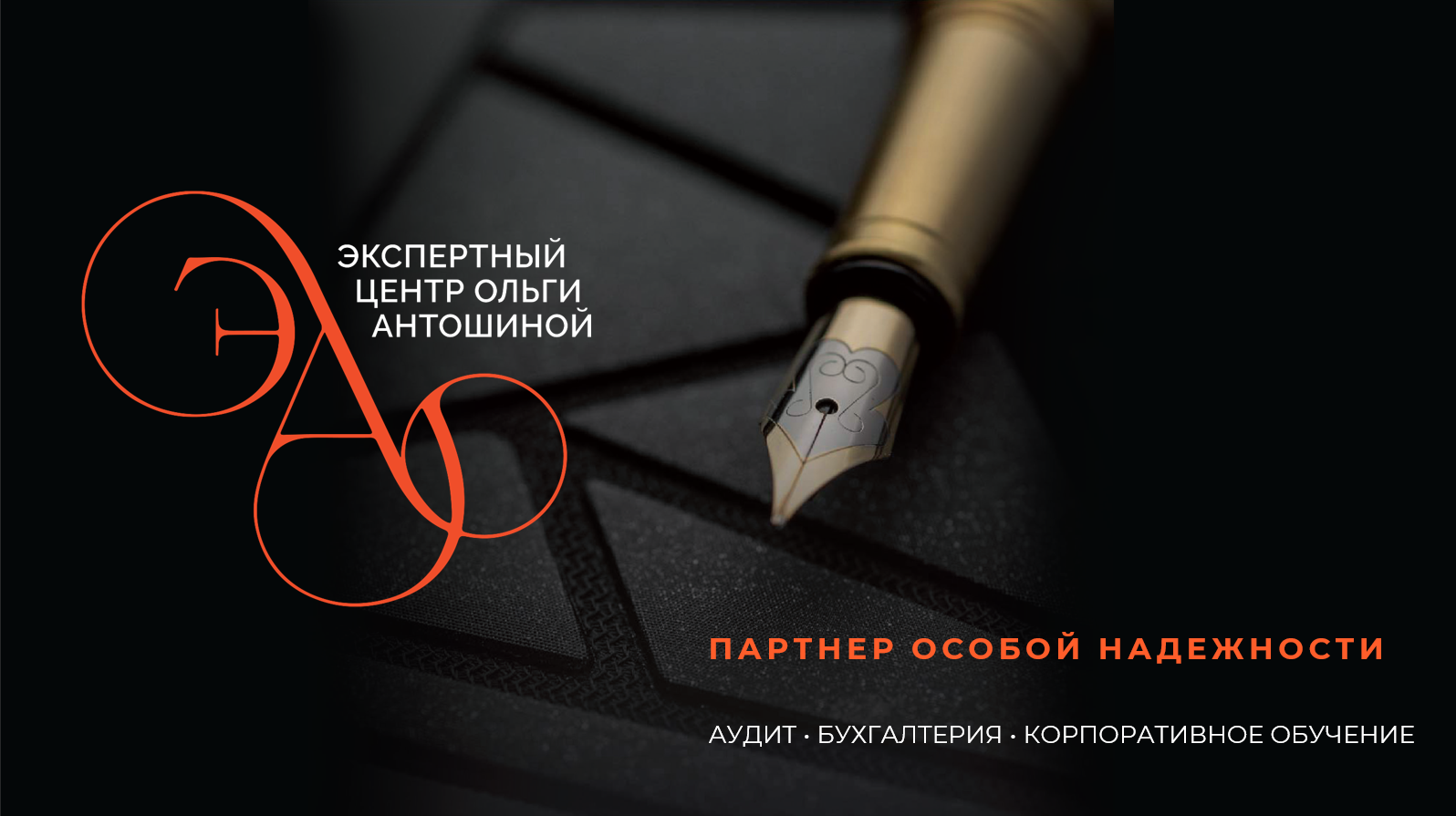 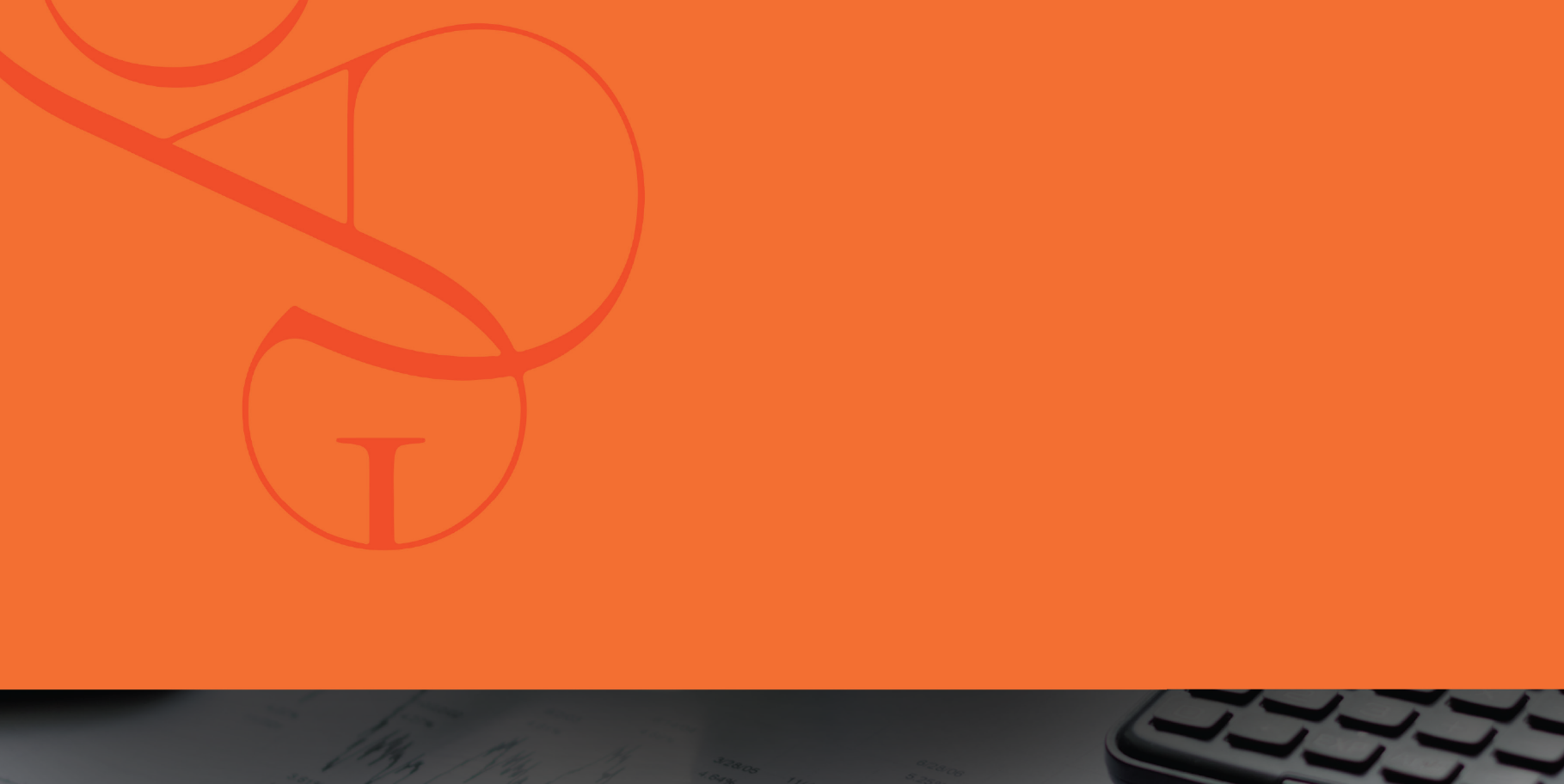 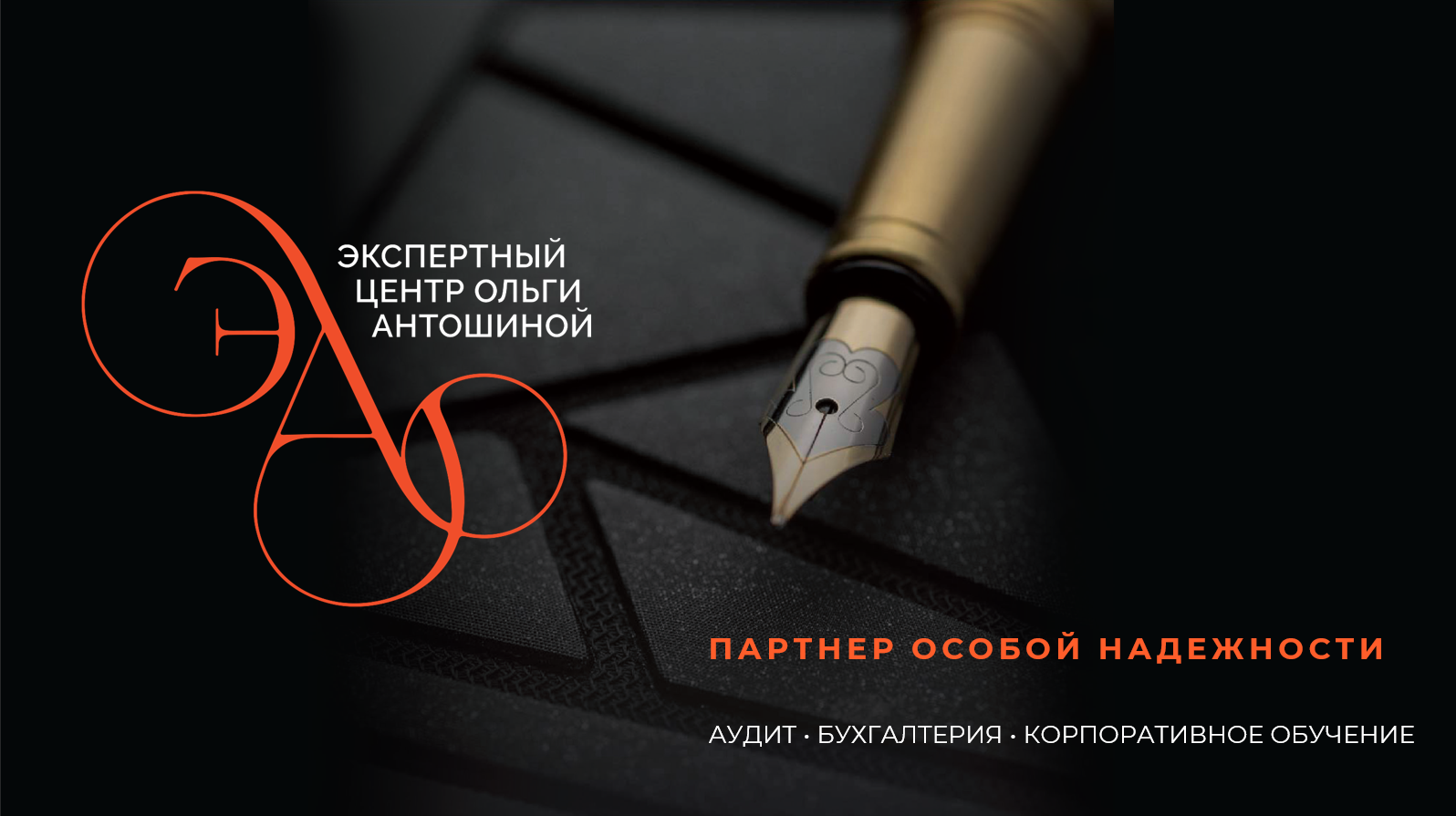 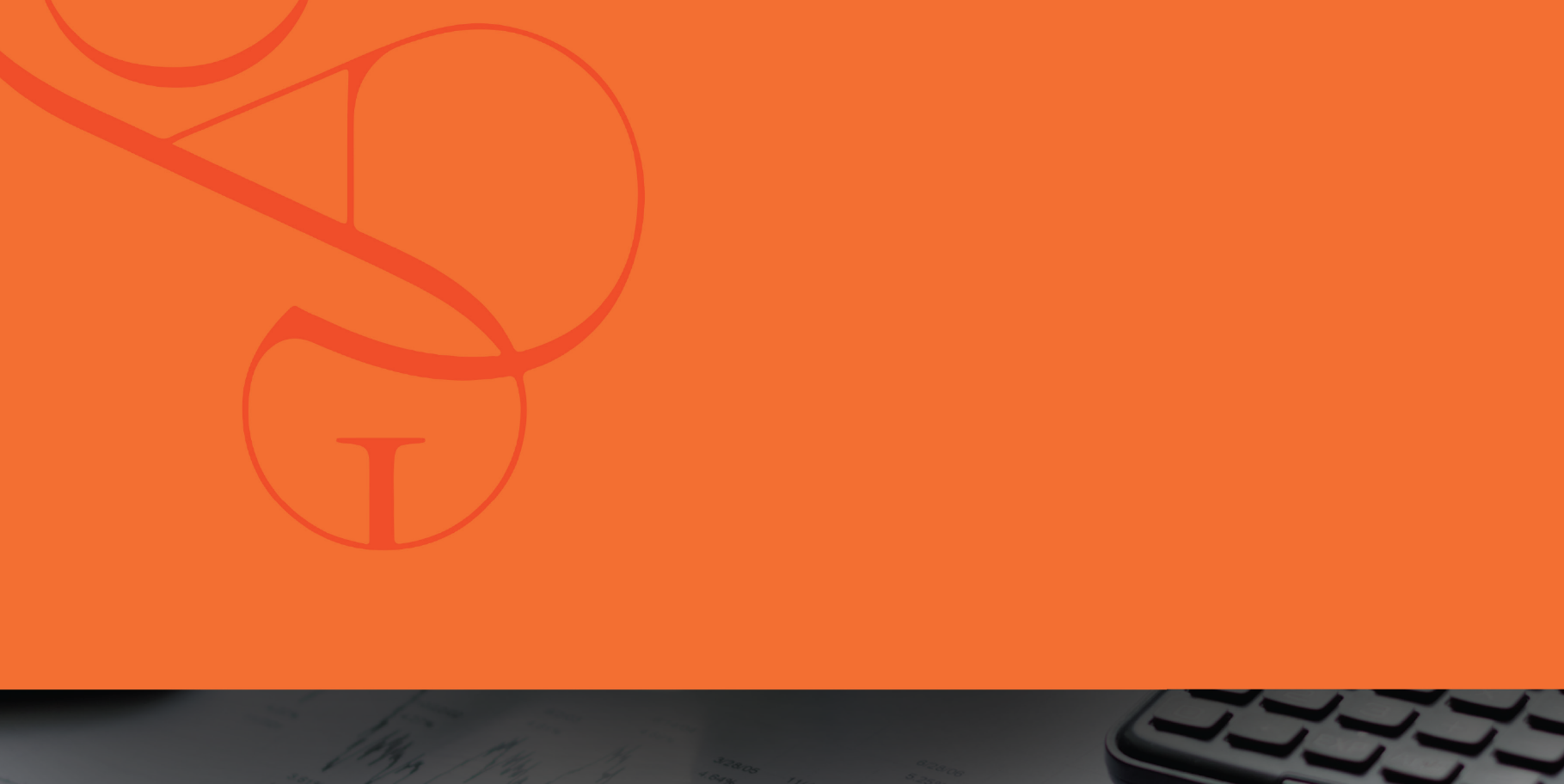 Плательщиками налога на имущество физических лиц являются все лица, имеющие в собственности недвижимость в РФ. Налогом облагаются жилой дом, квартира, комната, гараж, машино-место, единый недвижимый комплекс, объект незавершенного строительства, иные здание, строение, сооружение, помещение.Пример. Расчет налога при возникновении в течение года права собственностиЕсли право собственности на гараж возникло у вас 20 февраля, а 23 ноября того же года прекратилось, то считается, что имущество находилось у вас в собственности девять месяцев: с марта (февраль не учитывается) по ноябрь включительно. Налог на имущество будет исчислен с коэффициентом 9/12.Пример. Расчет налога при возникновении в течение года права на льготыЕсли 28 августа вы оформили пенсию по достижении возраста 60 лет, то начиная с сентября этого же года вам полагается налоговая льгота (пп. 10 п. 1 ст. 407 НК РФ). Налог на имущество по объекту налогообложения, в отношении которого действует льгота, будет исчислен с коэффициентом 8/12, то есть за восемь месяцев: с января по август включительно.Объекты незавершенного строительства облагаются налогом на имущество физлиц при оформлении на них права собственности. Налог уплачивается исходя из кадастровой стоимости имущества.Налогом на имущество физических лиц облагаются находящиеся в собственности граждан хозяйственные постройки, сведения о которых были представлены в налоговые органы органами Росреестра из ЕГРН или были представлены в налоговые органы из БТИ. Налогообложение производится исходя из кадастровой стоимости. Налоговые ставки зависят от площади хозяйственных построек, места их расположения, стоимости.Пример. Порядок расчета налога на имущество исходя из кадастровой стоимостиКадастровая стоимость квартиры, приобретенной гражданином в 2019 г. в г. Москве, на 01.01.2021 и на 01.01.2020 - 5 806 000 руб. Общая площадь квартиры - 46 кв. м. Права на льготы гражданин не имеет. Сумма налога, уплаченная за квартиру, за 2020 г. составила 3 282 руб.Ставка налога на имущество физических лиц в г. Москве в отношении квартиры, кадастровая стоимость которой не превышает 10 млн руб., составляет 0,1% (п. 1 ст. 1 Закона г. Москвы от 19.11.2014 N 51).Понижающие коэффициенты, действующие первые три года с начала применения порядка определения налоговой базы исходя из кадастровой стоимости объекта налогообложения, в данном случае не применяются, так как в г. Москве данный порядок действует с 2015 г. (ч. 1 ст. 2 Закона N 51).Сумма налога за 2021 г. равна 3 282 руб. ((5 806 000 руб. / 46 кв. м x 26 кв. м) x 0,1%) (п. 6 ст. 52 НК РФ).Так как по условиям примера сумма налога за 2021 г. не увеличилась по сравнению с 2020 г., коэффициент 1,1 применению не подлежит (п. 8.1 ст. 408 НК РФ).Налоговый вычет по налогу на имущество физических лиц позволяет уменьшить налоговую базу, определяемую как кадастровая стоимость объекта недвижимости. Подавать заявление в налоговый орган для этого, как правило, не требуется.По общему правилу ставки по налогу на имущество физических лиц зависят от кадастровой стоимости, вида объекта и места его нахождения. Конкретные размеры ставок устанавливаются муниципальными образованиями (городами федерального значения Москвой, Санкт-Петербургом и Севастополем, федеральной территорией "Сириус"). Если на местном уровне не определены налоговые ставки, их размер определяется согласно НК РФ.Платить налог должны организации и физлица (в том числе ИП), если на их имя зарегистрирован транспорт, который считается объектом обложения. Как правило, это собственники ТС.При этом неважно, пользуетесь вы транспортом сами или сдали его в аренду, работает он или на ремонте. Главное - что он зарегистрирован на вас в госорганах.По ТС в лизинге стороны договора сами решают, кто будет регистрировать на себя транспорт и, соответственно, платить налог - лизингодатель или лизингополучатель. У кого ТС числится на балансе - неважно.Есть случаи, когда платить транспортный налог не нужно.Кто платит транспортный налог по арендованному автомобилюНалог должен платить тот, на кого этот автомобиль зарегистрирован в ГИБДД. Чаще всего это собственник машины (ст. 357 НК РФ, п. 2 Правил, утвержденных Постановлением Правительства РФ от 21.12.2019 N 1764).Поэтому если на вас зарегистрирована машина, но вы сдали ее в аренду, не забудьте заплатить транспортный налог. То, что машиной пользуется арендатор, а не вы, неважно.И наоборот, если арендуете автомобиль, платить налог вам не надо, это будет делать собственник.Если автомобиль в лизинге, то в зависимости от условий договора он может быть зарегистрирован на лизингодателя или на лизингополучателя. Соответственно и налог будет платить либо лизингодатель, либо лизингополучатель (ст. 357 НК РФ, п. 2 ст. 20 Закона о лизинге, п. п. 2, 31 Правил, утвержденных Постановлением Правительства РФ от 21.12.2019 N 1764).Кто платит авансовые платежи по транспортному налогуАвансовые платежи нужно платить только организациям и только если власти субъекта РФ, где находится ваш транспорт, установили их (ст. 356, п. п. 1, 2 ст. 363 НК РФ).Например, в Свердловской области авансовые платежи не предусмотрены, а в Московской их надо платить (п. 1 ст. 3 Закона Свердловской области от 29.11.2002 N 43-ОЗ, п. 1 ст. 2 Закона Московской области от 16.11.2002 N 129/2002-ОЗ).Будьте внимательны и ориентируйтесь именно на тот регион, который считается местом нахождения вашего транспорта согласно пп. 1 - 2 п. 5 ст. 83 НК РФ, а не на тот, где расположен госорган, куда вы обратились за регистрацией. Иногда эти регионы могут не совпадать.Например, организация, которая находится в Калуге, купила автомобиль в Москве и сразу же зарегистрировала его в одном из московских отделений ГИБДД (п. 2 ч. 1 ст. 8 Федерального закона от 03.08.2018 N 283-ФЗ, п. 4 Правил, утвержденных Постановлением Правительства РФ от 21.12.2019 N 1764).Местом нахождения автомобиля будет г. Калуга, так как сама организация находится там. Значит, платить налог и авансовые платежи нужно по правилам, которые установлены в Калужской области. То, что машину регистрировали в Москве, неважно (пп. 2 п. 5 ст. 83, п. 1 ст. 363 НК РФ).Узнать о том, нужно ли в вашем регионе платить авансовые платежи по транспортному налогу, вы можете на сайте ФНС России https://www.nalog.ru/rn77/service/tax/.ИП и другие физлица авансовые платежи по транспортному налогу не платят. Они платят только налог по итогам года по уведомлению из налоговой инспекции (п. п. 1, 3 ст. 363 НК РФ).Кто платит транспортный налог, если транспорт находится на балансе лизингодателяДля транспортного налога не важно, у кого на балансе числится лизинговое ТС. Важно, на кого оно зарегистрировано в госорганах (ст. 357 НК РФ, п. 2 ст. 20 Закона о лизинге).Поэтому платить налог будет:лизингодатель, если ТС зарегистрировано на него. Причем, если ТС одновременно зарегистрировано на лизингодателя (постоянная регистрация) и на лизингополучателя (временная регистрация на срок договора лизинга), платить налог нужно лизингодателю (Письма Минфина России от 17.08.2015 N 03-05-06-04/47422, ФНС России от 11.12.2013 N БС-4-11/22368);лизингополучатель, если ТС зарегистрировано только на него (без одновременной регистрации на лизингодателя) (Письмо Минфина России от 03.07.2019 N 03-05-05-04/48956).На кого именно регистрировать ТС, стороны решают сами и прописывают это в договоре лизинга или соглашении к нему (п. 2 ст. 20 Закона о лизинге).В каком случае лизингополучателю нужно платить транспортный налогЛизингополучатель платит транспортный налог, только если лизинговое ТС зарегистрировано на него и при этом одновременно не зарегистрировано на лизингодателя (ст. 357 НК РФ, п. 2 ст. 20 Закона о лизинге, Письмо Минфина России от 03.07.2019 N 03-05-05-04/48956).Если ТС одновременно зарегистрировано на вас (временно на срок договора лизинга) и на лизингодателя (постоянная регистрация), платить налог вам не надо. Это должен делать лизингодатель (Письма Минфина России от 17.08.2015 N 03-05-06-04/47422, ФНС России от 11.12.2013 N БС-4-11/22368).Если вам придет письмо из налоговой инспекции с требованием пояснить, почему вы не платите транспортный налог, то направьте в ответ копию договора лизинга и документов, которые подтверждают, что ТС постоянно зарегистрировано на лизингодателя. Дополнительно можете привести ссылки на указанные Письма Минфина и ФНС России.Пример заполнения заявления о гибели или уничтожении объекта налогообложения по транспортному налогу по форме КНД 1150076После ДТП ООО "Альфа" решило не восстанавливать свой автомобиль и передало его на утилизацию. На основании п. 3.1 ст. 362 НК РФ организация заполнила заявление о гибели или уничтожении объекта налогообложения по транспортному налогу (форма по КНД 1150076). К заявлению ООО "Альфа" приложило свидетельство об утилизации транспортного средства, поэтому поля 6.5.1 - 6.5.4 заявления организация не заполняла (пп. 5 п. 21 Порядка, утв. Приказом ФНС России от 29.12.2020 N ЕД-7-21/972@).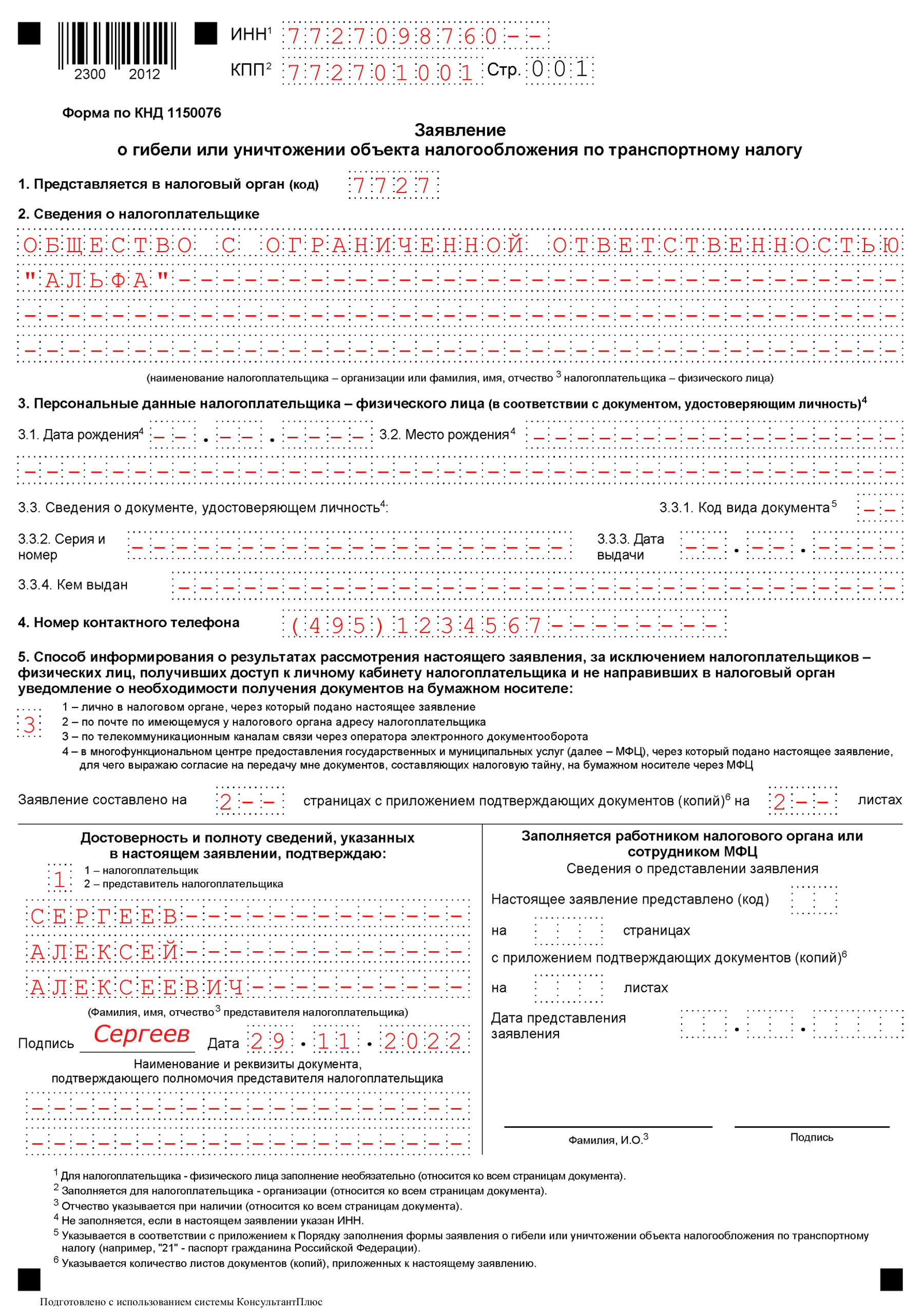 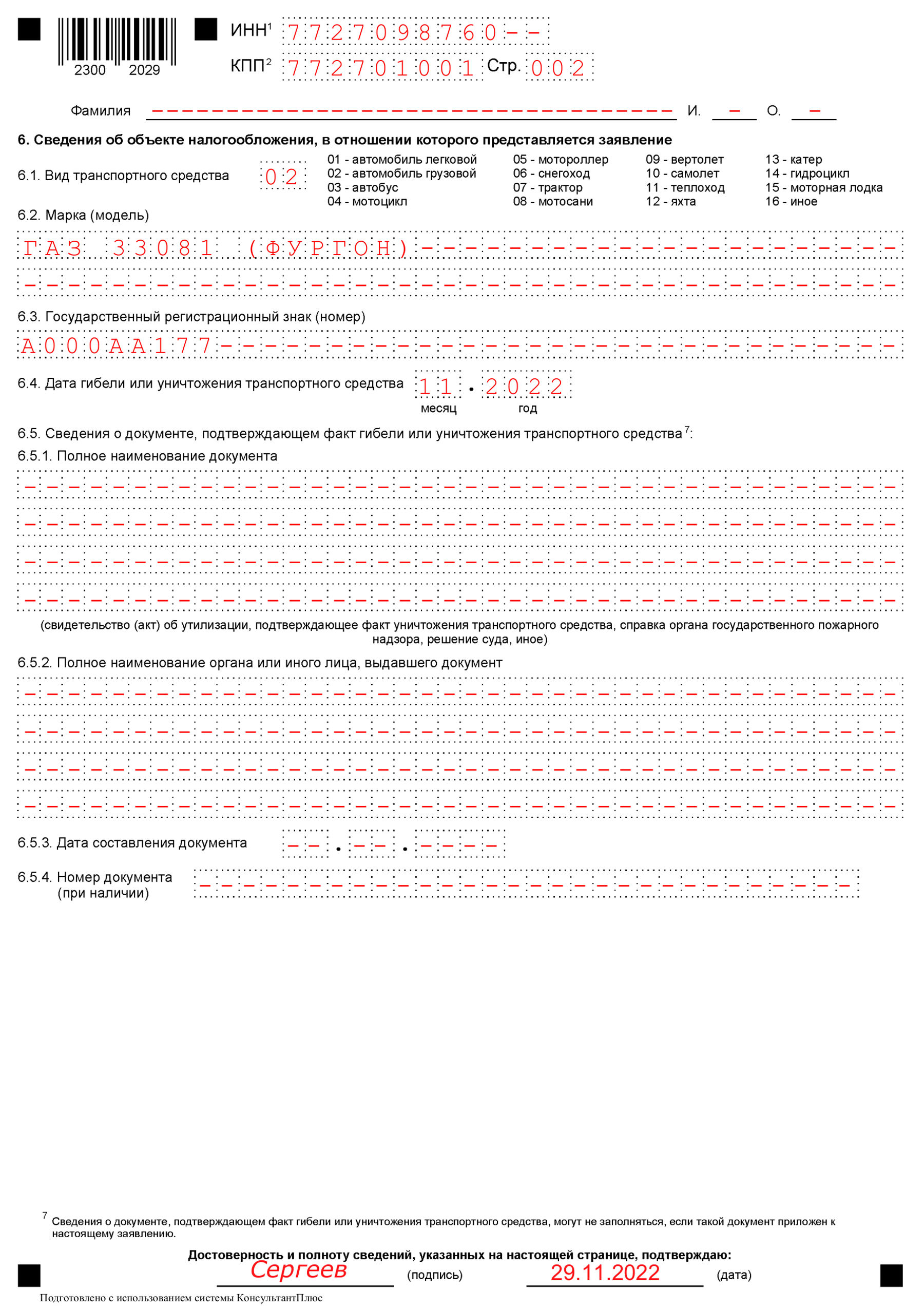 Авансовые платежи и налог рассчитывайте как обычно, но только за то время, когда владели автомобилем. Для этого скорректируйте их на коэффициент владения - Кв.Для расчета коэффициента Кв посчитайте, сколько полных месяцев вы владели автомобилем за квартал (год), и разделите на количество месяцев в квартале (году). Например, месяц считается полным, если вы зарегистрировали автомобиль до 15-го числа. А если во второй половине месяца, то этот месяц не участвует в расчете коэффициента.Пример расчета авансовых платежей по транспортному налогу при владении автомобилем неполный годООО "Альфа" купило автомобиль и зарегистрировало его 24 июля. Мощность двигателя - 105 л. с. Ставка налога - 35 руб. на лошадиную силу. В регионе установлены авансовые платежи.Авансовый платеж за I и II квартал организация не рассчитывает.Авансовый платеж за III квартал (Кв = 2/3) составляет 613 руб. (105 л. с. x 35 руб/л. с. x 1/4 x 2/3).Пример расчета транспортного налога при владении автомобилем неполный годООО "Альфа" купило и зарегистрировало автомобиль 24 июля. Мощность двигателя - 105 л. с. Ставка налога - 35 руб. на лошадиную силу. В регионе установлены авансовые платежи.Авансовые платежи за I и II квартал организация не уплачивала.Авансовый платеж за III квартал составил 613 руб.Кв за год - 5/12, налог - 1 531 руб. (105 л. с. x 35 руб/л. с. x 5/12).Налог к уплате за год: 918 руб. (1 531 руб. - 613 руб.).Пример расчета транспортного налога при владении автомобилем неполный месяцООО "Альфа" продало автомобиль, зарегистрированный на него 2 декабря, ООО "Бета" в этом же месяце. Автомобиль перерегистрировали 14 декабря.ООО "Бета" продало автомобиль в этом же месяце, он снят с учета 28 декабря.Мощность двигателя автомобиля - 105 л. с. Ставка налога в регионе - 40 руб. на лошадиную силу.ООО "Альфа" авансовые платежи и налог не рассчитывает. Организация владела автомобилем неполный месяц, Кв = 0.ООО "Бета" авансовые платежи не рассчитывает. При расчете Кв за год организация учитывает один полный месяц владения, так как зарегистрировала автомобиль в период с 1-го по 15-е число месяца, а сняла с учета во второй половине месяца. Кв равен 1/12.Налог ООО "Бета" по итогам года составляет 350 руб. (105 л. с. x 40 руб/л. с. x 1/12).Налог считайте и платите в общем порядке, как и по другим транспортным средствам.Для наземной спецтехники важно, где она зарегистрирована - в ГИБДД или в органах Гостехнадзора. От этого зависит категория ставок налога, которые нужно применять.Для водной спецтехники ставки применяйте в зависимости от того, самоходная она или нет, а также от типа судна.Для воздушной спецтехники ставки зависят того, есть ли у нее двигатель и какого типа.В некоторых случаях спецтехника не является объектом обложения либо по ней власти субъектов РФ предусмотрели льготы, которые позволяют не платить налог или платить его в меньшем размере.Для ИП налог рассчитает налоговая инспекция и пришлет уведомление.Пример расчета транспортного налога с учетом льготы в виде пониженной ставкиНа организацию в органах Гостехнадзора зарегистрирован трактор, который работает на природном газе, с мощностью двигателя 92 л. с.В регионе, где находится организация, ставка налога для категории ТС "Другие самоходные транспортные средства, машины и механизмы на пневматическом и гусеничном ходу" установлена в размере 25 руб. с каждой лошадиной силы.Однако для ТС из данной категории, которые работают на природном газе, установлена льгота: налог по ним можно платить в размере 10% от установленной ставки - то есть 2,5 руб. с каждой лошадиной силы.Значит, авансовый платеж по итогам I, II, III кварталов составит 57,50 руб. (92 л. с. x 2,5 руб. x 1/4).Налог по итогам года: 57,50 руб. (92 л. с. x 2,5 руб. - 172,50 руб.).Как рассчитать и заплатить транспортный налог с бульдозераРассчитывайте налог по бульдозеру в том же порядке, что и по другой самоходной спецтехнике.Ставку налога применяйте ту, которая установлена в вашем регионе для категории ТС "Другие самоходные транспортные средства, машины и механизмы на пневматическом и гусеничном ходу" (п. 1 ст. 361 НК РФ).Узнать ставку можете на сайте ФНС России https://www.nalog.ru/rn77/service/tax/.Если внутри этой категории в вашем регионе выделены дополнительные подкатегории со своими ставками (например, отдельные ставки для спецтехники на гусеничном ходу и отдельные для техники на пневматическом), то применяйте ту, которая соответствует типу вашего бульдозера.Платите налог с бульдозера в общем порядке в зависимости от того, организация у вас или ИП.В некоторых случаях платить налог за бульдозер не нужно либо нужно, но в меньшем размере за счет льготы (ст. ст. 356, 358 НК РФ).Как рассчитать и заплатить транспортный налог на тракторРассчитывайте налог по трактору в том же порядке, что и по другой самоходной спецтехнике.Ставку налога применяйте ту, которая установлена в вашем регионе для категории ТС "Другие самоходные транспортные средства, машины и механизмы на пневматическом и гусеничном ходу" (п. 1 ст. 361 НК РФ).Узнать ставку можете на сайте ФНС России https://www.nalog.ru/rn77/service/tax/.Если внутри этой категории в вашем регионе выделены дополнительные подкатегории со своими ставками (например, отдельные ставки для спецтехники на гусеничном ходу и отдельные для техники на пневматическом), то применяйте ту, которая соответствует типу вашего трактора.Платите налог с трактора в общем порядке в зависимости от того, организация у вас или ИП.В некоторых случаях платить налог с трактора не нужно. Например, если он зарегистрирован на сельхозпроизводителя и используется им в сельхозпроизводстве (пп. 5 п. 2 ст. 358 НК РФ, Письмо Минфина России от 17.07.2020 N 03-05-05-01/62326).Также власти регионов могут устанавливать льготы, которые в определенных случаях позволяют платить налог в меньшем размере (ст. 356 НК РФ).Как рассчитать и заплатить транспортный налог по автокрануНалог считайте в общем порядке, так же как и по другой спецтехнике.Ставки применяйте в зависимости от того, где зарегистрирован автокран.Если он зарегистрирован в ГИБДД как автомобиль, то надо применять ставки налога для автомобилей (п. 1 ст. 361 НК РФ, Письмо ФНС России от 15.02.2012 N БС-4-11/2450@).Как правило, автокраны относятся к типу грузовых автомобилей. Если это так, то применяйте соответствующую ставку в вашем регионе для этой категории ТС (п. 1 ст. 361 НК РФ).Если автокран зарегистрирован в органах Гостехнадзора, то применяйте ставки, которые установлены в вашем регионе для категории "Другие самоходные транспортные средства, машины и механизмы на пневматическом и гусеничном ходу" (п. 1 ст. 361 НК РФ, Письмо ФНС России от 15.02.2012 N БС-4-11/2450@).Узнать ставки налога в вашем регионе вы можете на сайте ФНС России https://www.nalog.ru/rn77/service/tax/.Платите налог с автокрана в общем порядке в зависимости от того, организация у вас или ИП.Как рассчитать и заплатить транспортный налог по экскаваторуНалог считайте в общем порядке, так же как и по другой спецтехнике.Ставки применяйте в зависимости от того, где зарегистрирован экскаватор.Если он зарегистрирован в ГИБДД (экскаватор на автомобильном шасси), то надо применять ставки налога для автомобилей (п. 1 ст. 361 НК РФ, Письмо ФНС России от 15.02.2012 N БС-4-11/2450@).Обычно экскаваторы относятся к типу грузовых автомобилей. Если это так, то применяйте соответствующую ставку в вашем регионе для этой категории ТС (п. 1 ст. 361 НК РФ).Если экскаватор зарегистрирован в органах Гостехнадзора, то применяйте ставки, которые установлены в вашем регионе для категории "Другие самоходные транспортные средства, машины и механизмы на пневматическом и гусеничном ходу" (п. 1 ст. 361 НК РФ, Письмо ФНС России от 15.02.2012 N БС-4-11/2450@).Узнать ставки налога в вашем регионе вы можете на сайте ФНС России https://www.nalog.ru/rn77/service/tax/.Платите налог с экскаватора в общем порядке в зависимости от того, организация у вас или ИП.Расчет транспортного налога у организации зависит от типа водного транспортного средства: ТС с двигателем, несамоходное (буксируемое) судно или прочее ТС без двигателей. Различия будут в порядке определения налоговой базы и в ставке налога.Налог по маломерным судам платите по месту учета организации или обособленного подразделения. По остальным водным ТС - по месту их государственной регистрации.ИП сам налог не исчисляет, а уплачивает его по налоговому уведомлению, которое ему придет из инспекции.Пример определения мощности двигателя судна для расчета транспортного налогаОрганизация "Альфа" владеет буксиром-толкачом. В документах на судно указано два двигателя мощностью 308 и 315 кВт. Следовательно, суммарная мощность двигателей составит 623 кВт, или 847,04 л. с. (623 кВт x 1,35962).Пример определения размера ставки по водному транспортному средству с двигателемОрганизация "Альфа" владеет пассажирским моторным многокорпусным судном. У судна один двигатель мощностью 110 кВт, или 149,56 л. с. (110 кВт x 1,35962).Региональным законом о транспортном налоге для водных транспортных средств с двигателем установлены следующие ставки:Пассажирское моторное многокорпусное судно относится к другим водным транспортным средствам, и его мощность больше 100 л. с. (свыше 73,55 кВт), поэтому ставка транспортного налога для этого судна составит 200 руб. с каждой лошадиной силы.Пример расчета транспортного налога по водному транспортному средству с двигателемООО "Альфа" купило сухогрузный теплоход и зарегистрировало его в Государственном судовом реестре РФ 18 июля 2022 г. Согласно свидетельству о регистрации прав на судно мощность двигательной установки - 852 кВт.Мощность двигателя в лошадиных силах составляет 1 158,40 л. с. (852 кВт x 1,35962).Ставка налога в регионе для таких транспортных средств - 200 руб. с каждой лошадиной силы. Организация уплачивает авансовые платежи по транспортному налогу.Авансовый платеж за III квартал составит 38 613 руб. (1 158,40 л. с. x 200 руб/л. с. x 1/4 x 2/3), где 2/3 - коэффициент владения (2 мес. / 3 мес.).Транспортный налог к уплате за год: 57 920 руб. ((1 158,40 л. с. x 200 руб/л. с. x 5/12) - 38 613 руб.), где 5/12 - коэффициент владения (5 мес. / 12 мес.).Пример расчета транспортного налога по несамоходным (буксируемым) судамООО "Альфа" купило несамоходную баржу для перевозки грузов и зарегистрировало ее в судовом реестре 21 июля 2022 г.Согласно документам на ТС валовая вместимость баржи - 123,05 регистровой тонны, двигатели отсутствуют.Ставка налога на несамоходные (буксируемые) суда в регионе - 200 руб. с каждой регистровой тонны валовой вместимости.Авансовый платеж за III квартал составит 4 102 руб. (123,05 р.т. x 200 руб/р.т. x 1/4 x 2/3), где 2/3 - коэффициент владения (2 мес. / 3 мес.).Транспортный налог к уплате за год: 6 152 руб. ((123,05 р.т. x 200 руб/р.т. x 5/12) - 4 102 руб.), где 5/12 - коэффициент владения (5 мес. / 12 мес.).Пример расчета транспортного налога по прочим водным транспортным средствам без двигателейООО "Альфа" купило парусное судно для использования в некоммерческих целях и зарегистрировало его в реестре маломерных судов 25 июля 2022 г.Ставка налога для таких ТС без двигателей в регионе - 2 000 руб. за единицу транспортного средства.Авансовый платеж за III квартал составит 333 руб. (1 судно x 2 000 руб. x 1/4 x 2/3), где 2/3 - коэффициент владения (2 мес. / 3 мес.).Транспортный налог к уплате за год: 500 руб. ((1 судно x 2 000 руб. x 5/12) - 333 руб.), где 5/12 - коэффициент владения (5 мес. / 12 мес.).Если у вас угнали автомобиль, платить за него налог не нужно, пока машина в розыске, а также если розыск прекращен, но машину так и не нашли.Налог и авансовые платежи за период, в котором начат розыск автомобиля, считайте так же, как и при владении автомобилем неполный год, то есть с применением коэффициента владения (КВ).Информацию о том, что машина числится в розыске, налоговые органы получат сами от органов, которые регистрируют транспорт. Однако вы сами можете сообщить инспекции об угоне, представив справку об угоне, выданную правоохранительными органами, или другой подтверждающий документ.Пример расчета транспортного налога при угоне автомобиля у организацииНа организацию зарегистрирован легковой автомобиль с мощностью двигателя 120 л. с. Ставка налога для данной категории автомобиля, действующая в регионе, где находится организация, - 35 руб. с каждой л. с.У организации 10 ноября угнали этот автомобиль. В этот же день правоохранительные органы начали его розыск.Коэффициент владения автомобилем составит 10/12 (ноябрь не войдет в число месяцев владения, так как автомобиль объявили в розыск до 15-го числа месяца включительно).Авансовые платежи, начисленные организацией за I - III кварталы: (120 л. с. x 35 руб. x 1/4) x 3 = 3 150 руб.Налог по итогам года составит: (120 л. с. x 35 руб. x 10/12) - 3 150 руб. = 350 руб.Льготы по транспортному налогу преимущественно устанавливаются на региональном уровне. Законами субъектов РФ могут быть предусмотрены региональные льготы в отношении отдельных категорий граждан или транспортных средств.В Налоговом кодексе РФ нет налога с таким названием. В обиходе под ним понимают:повышенный транспортный налог на легковые авто стоимостью от 3 млн руб. - в отношении налога за 2021 г. и ранее (от 10 млн руб. - начиная с налога за 2022 г.) с учетом года выпуска;налог на имущество физлиц по повышенной ставке с недвижимости кадастровой стоимостью больше 300 млн руб.Где найти перечень дорогостоящих автомобилей и как быть, если конкретная модель в нем не указанаПеречень автомобилей, к которым применяется "налог на роскошь", подлежащий применению в налоговом периоде, размещается на сайте Минпромторга России не позднее 31 марта очередного налогового периода (п. 2 ст. 362 НК РФ).Отсутствие в Перечне детализированного описания вашей марки и модели автомобиля (либо автомобиля более дорогостоящей комплектации) не освобождает вас от "налога на роскошь", если автомобиль соответствует обязательным критериям, установленным НК РФ (средняя стоимость транспортного средства и год выпуска). На это указала ФНС России в Письме от 19.09.2022 N БС-4-21/12419@, сославшись на Определение Верховного Суда РФ от 26.08.2022 N 305-ЭС22-8615 по делу N А40-40762/2021.Земельный налог должны платить организации и физлица (в том числе ИП), у которых земля в собственности, на праве постоянного (бессрочного) пользования или пожизненного наследуемого владения.Обязанность платить налог возникает, как правило, с момента внесения в ЕГРН записи о вашем праве на участок и прекращается, когда в ЕГРН вносят запись о регистрации права на этот участок за другим лицом.Не нужно платить налог, если земля не является объектом обложения, если вы владеете ей на праве безвозмездного пользования или взяли в аренду.Кроме того, по земельному налогу могут быть льготы, которые полностью освобождают от уплаты налога.Нужно ли платить земельный налог за часть участка, на которую установлен сервитутДа, нужно. Особенностей уплаты налога для участков с сервитутом в НК РФ нет. Поэтому платить налог придется за весь участок целиком несмотря на то, что на часть его установлен сервитут (п. 1 ст. 388 НК РФ, Письмо Минфина России от 23.04.2009 N 03-05-05-02/23).С какого момента продавцу не надо платить земельный налог при продаже участкаОбязанность платить земельный налог прекратится у вас с даты, когда в ЕГРН внесут запись о праве собственности на участок за покупателем. Это следует из п. 1 ст. 388 НК РФ, ст. 131 ГК РФ, ч. 5 ст. 1 Закона о госрегистрации недвижимости, п. 1 Постановления Пленума ВАС РФ от 23.07.2009 N 54, Письма Минфина России от 15.03.2021 N 03-05-06-02/18102, от 21.01.2020 N 03-05-06-02/3068.До этого момента платить налог придется вам, даже если участок вы уже передали покупателю и он им пользуется.Не затягивайте с регистрацией перехода права собственности, и тогда налог будет меньше.Будьте внимательны, если продаете здание (или часть его) на участке, который у вас в собственности: право собственности на участок (его часть), который под зданием, перейдет к покупателю (п. 2 ст. 552 ГК РФ).Но пока покупатель не зарегистрирует на себя право на участок (его долю), земельный налог придется платить вам, так как в ЕГРН участок будет числиться за вами (п. 1 ст. 388 НК РФ).Если покупатель затягивает с регистрацией, вы можете взыскать с него как неосновательное обогащение земельный налог, который вам пришлось платить за него (п. 1 ст. 1102 ГК РФ, п. 1 ст. 65 ЗК РФ, см. Позицию ВС РФ, ВАС РФ).Земельным налогом облагаются участки, которые принадлежат вам на праве собственности, праве постоянного (бессрочного) пользования или праве пожизненного наследуемого владения (для физлиц). В общем случае обязанность платить налог возникает после регистрации прав на участок в ЕГРН.Некоторые земельные участки не облагаются налогом. Например, это земли, изъятые из оборота.Облагаются ли земельным налогом земли, изъятые из оборотаНет, поскольку такие земли не являются объектом обложения земельным налогом (пп. 1 п. 2 ст. 389 НК РФ).Перечень земель, которые изъяты из оборота, приведен в п. 4 ст. 27 ЗК РФ. Это особые земли, они в частную собственность не предоставляются (п. 2 ст. 27 ЗК РФ).Например, к таким землям относится национальный парк "Лосиный остров" (Письмо Минфина России от 19.09.2019 N 03-05-05-02/72027).Обратите внимание, что может возникнуть ситуация, когда земли национальных парков облагаются земельным налогом. Это возможно, если функциональная часть земли национального парка предоставлена в аренду коммерческой организации для рекреационной деятельности. Возможность такой аренды предусмотрена п. 1 ст. 17 Федерального закона от 14.03.1995 N 33-ФЗ. В подобном случае сданный в аренду участок национального парка не относится к изъятым из оборота и облагается земельным налогом. Соответствующие выводы следуют из Письма ФНС России от 18.10.2022 N БС-4-21/13913@.Кадастровая стоимость - это стоимость объекта недвижимости, установленная в результате государственной кадастровой оценки. В отдельных случаях она определяется и вне этой оценки (например, если кадастровая стоимость была оспорена).Такая стоимость необходима, в первую очередь, для целей налогообложения. Также она используется в иных целях, установленных законодательством, например для расчета арендной платы за публичный земельный участок.